Приложение кпостановлению администрацииСергиево-Посадского городского округа от ______________ № ________2. Общая характеристика сферы реализации муниципальной программы,в том числе формулировка основных проблем, инерционный прогноз ее развития, описание цели муниципальной программыОдним из ключевых приоритетов государственной политики Российской Федерации является повышение качества жизни своих граждан. Важнейшим направлением в данной сфере выступает переселение граждан из аварийного жилищного фонда.Муниципальная программа «Переселение граждан из аварийного жилищного фонда» (далее - муниципальная программа) подготовлена с целью реализации полномочий в области жилищной политики на территории Сергиево-Посадского городского округа Московской области и разработана в соответствии с адресной программой Московской области «Переселение граждан из аварийного жилищного фонда в Московской области на 2016-2021 годы» (далее – региональная программа) и государственной программой Московской области «Переселение граждан из аварийного жилищного фонда в Московской области на 2019-2025 годы» (далее – государственная программа) и нацелена на поэтапную ликвидацию аварийного жилищного фонда и обеспечение безопасного проживания. Мониторинг текущего состояния жилищного фонда на территории городского округа по состоянию на 01.01.2019 выявил площадь аварийного жилищного фонда, признанного таковым в связи с физическим износом в процессе его эксплуатации в соответствии с постановлением Правительства Российской Федерации от 28.01.2006 № 47 «Об утверждении Положения о признании помещения жилым помещением, жилого помещения непригодным для проживания и многоквартирного дома аварийным и подлежащим сносу или реконструкции» до 01.01.2017 – 49,5 тыс. кв.м. Учитывая сложившуюся ситуацию в жилищной сфере и социальную напряженность среди проживающих в аварийных домах жителей городского округа, возникает необходимость решения проблемы аварийного жилищного фонда программными средствами. Перечень аварийных многоквартирных домов, расположенных на территории Сергиево-Посадского городского округа и подлежащих расселению в рамках данной муниципальной программы, представлен в Приложении № 2. Данный аварийный фонд подлежит расселению за счет средств Фонда содействия реформированию ЖКХ, за счет средств бюджета Московской области, за счет средств бюджета Сергиево-Посадского городского округа Московской области. Решение вопроса ликвидации аварийного жилищного фонда требует комплексных программных методов, определяющих систему мероприятий по формированию жилищного фонда и переселению граждан из аварийного жилищного фонда.Перечень аварийных многоквартирных домов, расположенных на территории городского округа и подлежащих переселению в 2020-2025 годах, в том числе включенных в государственную программу и финансируемых с привлечением средств Фонда содействия реформированию ЖКХ, бюджета Московской области и бюджета городского округа, представлен в Подпрограмме 1 «Обеспечение устойчивого сокращения непригодного для проживания жилищного фонда» муниципальной программы.Перечень аварийных многоквартирных домов, расположенных на территории городского округа и подлежащих переселению в 2020-2024 годах, в том числе включенных в региональную программу и финансируемых с привлечением средств бюджета Московской области и бюджета городского округа, представлен в Подпрограмме 2 «Обеспечение мероприятий по переселению граждан из аварийного жилищного фонда в Московской области» муниципальной программы.Перечень аварийных многоквартирных домов, ранее включенных в адресную программу Московской области «Переселение граждан из аварийного жилищного фонда в Московской области на 2016-2021 годы», и в целях расселения которых уже заключены контракты, представлен в Подпрограмме 3 «Обеспечение мероприятий в рамках Адресной программы Московской области «Переселение граждан из аварийного жилищного фонда в Московской области».Для реализации поставленной цели необходимо решение следующих основных задач:- подготовка условий и разработка механизма переселения граждан из аварийного жилищного фонда;- создание условий и механизмов привлечения средств инвесторов и собственных средств населения, проживающего в аварийном жилищном фонде, в том числе за счет ипотечного кредитования;- оптимизация развития территорий, занятых аварийным жилищным фондом;- качественное улучшение технических характеристик при строительстве многоквартирных жилых домов для переселения граждан из аварийного жилищного фонда;- координация решения финансовых и организационных вопросов расселения аварийных многоквартирных жилых домов, расположенных на территории городского округа;- переселение граждан, проживающих в признанных аварийными многоквартирных жилых домах.3. Цели и задачи муниципальной программыОсновной целью муниципальной программы является переселение граждан, проживающих в непригодном для проживания жилищном фонде городского округа, в безопасные и благоустроенные жилые помещения. В первую очередь расселению подлежат аварийные дома, имеющие высокий уровень износа. Целями муниципальной программы являются:- обеспечение расселения многоквартирных домов, признанных в установленном законодательством Российской Федерации порядке аварийными и подлежащими сносу или реконструкции в связи с физическим износом в процессе эксплуатации;- создание безопасных и благоприятных условий проживания граждан и внедрение ресурсосберегающих, энергоэффективных технологий;- финансовое и организационное обеспечение переселения граждан из непригодного для проживания жилищного фонда.В ходе реализации муниципальной программы осуществляются:- финансовое и организационное обеспечение Министерством строительного комплекса Московской области в вопросе переселения граждан из аварийных многоквартирных домов;- выполнение обязательств собственника по предоставлению жилых помещений гражданам, проживающим в муниципальных жилых помещениях аварийных многоквартирных домов;- обеспечение жилищных прав собственников жилых помещений в аварийных многоквартирных домах, связанных с изъятием их жилых помещений для муниципальных нужд путем приобретения жилых помещений и (или) предоставления возмещения за жилые помещения;- обеспечение граждан, проживающих в аварийных многоквартирных домах, благоустроенными жилыми помещениями, в соответствии с условиями и требованиями, установленными Федеральным законом. Жилые помещения, предоставляемые гражданам в рамках муниципальной программы, должны соответствовать Рекомендуемым требованиям к жилью, строящемуся или приобретаемому в рамках программы по переселению граждан из аварийного жилищного фонда, установленным в приложении № 2 к методическим рекомендациям по разработке региональной адресной программы по переселению граждан из аварийного жилищного фонда, утвержденным приказом Министерства строительства и жилищно-коммунального хозяйства Российской Федерации от 31.01.2019 № 65/пр;- обеспечение целевого расходования средств, выделенных на приобретение жилых помещений и (или) предоставление возмещения за жилые помещения для переселения граждан, проживающих в аварийных многоквартирных домах;Основными задачами муниципальной программы являются:- качественное улучшение технических характеристик и повышение энергоэффективности при строительстве многоквартирных жилых домов для переселения граждан из аварийного жилищного фонда;- координация решения финансовых и организационных вопросов расселения аварийных многоквартирных жилых домов, расположенных на территории Сергиево-Посадского городского округа;- переселение граждан, проживающих в признанных аварийными многоквартирных жилых домах.4. Объемы и источники финансирования муниципальной программы1. Финансирование мероприятий Подпрограммы 1 муниципальной программы осуществляется в пределах средств, предусмотренных Подпрограммой 1 «Обеспечение устойчивого сокращения непригодного для проживания жилищного фонда» государственной программы Московской области «Переселение граждан из аварийного жилищного фонда в Московской области на 2019-2025 годы», утвержденной постановлением Правительства Московской области от 28.03.2019 № 182/10.Источниками финансирования муниципальной программы в части реализации Подпрограммы 1 являются средства Фонда содействия реформированию ЖКХ, средства бюджета Московской области и средства бюджета Сергиево-Посадского городского округа Московской области.Общий объем средств, направляемых на софинансирование мероприятий Подпрограммы 1 региональной программы на оплату общей площади жилого помещения, равнозначной по общей площади занимаемого жилого помещения, составляет 2 072 622 065,68 рублей, в том числе:1 212 505 739,71 рублей – средства Фонда содействия реформированию ЖКХ; 587 678 240,97 рублей – средства бюджета Московской области (далее – средства бюджета Московской области); 272 438 085,00 рублей – средства бюджета Сергиево-Посадского городского округа Московской области (далее – средства бюджета городского округа).Объем долевого финансирования муниципальной программы за счет средств федерального бюджета рассчитан с учетом распоряжения Правительства Российской Федерации от 01.12.2018 № 2648-р и составляет 75 % от общей стоимости региональной программы; за счет средств консолидированного бюджета Московской области составляет 25 % от общей стоимости.2. Финансирование мероприятий подпрограммы 2 муниципальной программы осуществляется за счет средств консолидированного бюджета Московской области: в пределах средств, предусмотренных адресной программой Московской области «Переселение граждан из аварийного жилищного фонда в Московской области на 2016-2021 годы», утвержденной постановлением Правительства Московской области от 01.12.2015 
№ 1151/46, и в пределах средств, предусмотренных подпрограммой 2 «Мероприятия по переселению граждан из аварийного жилищного фонда до 2025 года» государственной программы Московской области «Переселение граждан из аварийного жилищного фонда в Московской области на 2019-2025 годы», утвержденной постановлением Правительства Московской области от 28.03.2019 № 182/10.Источниками финансирования муниципальной программы в части реализации подпрограммы 2 являются средства бюджета Московской области и средства бюджета Сергиево-Посадского городского округа Московской области.Общий объем средств, направляемых на софинансирование мероприятий данных региональных программ на оплату общей площади жилого помещения, равнозначной по общей площади занимаемого жилого помещения, составляет 2 070 743 124,43 рублей, в том числе:1 551 202 755,73 рублей – средства бюджета Московской области; 519 540 368,70 рублей – средства бюджета городского округа.3. Финансирование мероприятий Подпрограммы 3 муниципальной программы осуществлено за счет средств консолидированного бюджета Московской области: в пределах средств, предусмотренных адресной программой Московской области «Переселение граждан из аварийного жилищного фонда в Московской области на 2016-2021 годы», утвержденной постановлением Правительства Московской области от 01.12.2015 
№ 1151/46.Объем финансирования на реализацию муниципальной программы рассчитан исходя из произведения общей площади расселяемых жилых помещений в аварийных многоквартирных домах, включенных в муниципальную программу, на предельную стоимость одного квадратного метра общей площади жилых помещений.Предельная стоимость одного квадратного метра общей площади жилых помещений, предоставляемых гражданам в рамках реализации муниципальной программы, установлена для Московской области приказом Министерства строительства и жилищно-коммунального хозяйства Российской Федерации от 19.12.2018 № 822/пр «О показателях средней рыночной стоимости одного квадратного метра общей площади жилого помещения по субъектам Российской Федерации на I квартал 2019 года» в размере 61 040,00 рублей. Планируемая стоимость жилых помещений, предоставляемых гражданам в расчете на один квадратный метр общей площади жилых помещений, рассчитана исходя из произведения общей площади расселяемых жилых помещений в аварийных многоквартирных домах, включенных в муниципальную программу, на предельную стоимость одного квадратного метра общей расселяемой площади жилых помещений равную 61 040,00 рублям.В случае невозможности приобретения (строительства) жилого помещения площади равного расселяемой, общая площадь жилого помещения может превышать установленную норму предоставления. При этом превышение стоимости общей площади приобретаемого (построенного) жилого помещения над объемом финансирования, запланированным на реализацию мероприятий программы в разрезе аварийных многоквартирных домов, подлежит оплате в пределах средств бюджета городского округа, предусмотренных на расселение из аварийного жилищного фонда, и учитывается при расчете объемов дотации на выравнивание бюджетной обеспеченности муниципального образования в соответствии с Законом о бюджете Московской области на очередной финансовый год и плановый период. Государственный заказчик программы ежеквартально осуществляет мониторинг объемов расходов, понесенных городским округом на превышение общей стоимости расселения над объемом софинансирования, предусмотренным в рамках реализации мероприятий Государственной программы. В случае, если фактические расходы за счет бюджета городского округа, направленные на превышение стоимости общей приобретаемой площади над стоимостью общей расселяемой площади будут осуществлены в меньшем объеме, чем запланировано при расчете дотации на выравнивание бюджетной обеспеченности муниципального образования, Государственный заказчик программы может предложить расселение дополнительных аварийных многоквартирных домов, включенных в программу на более ранний период реализации программы.В случае, когда в целях реализации государственной программы приобретаются жилые помещения большей площади, чем расселяемые жилые помещения в аварийных домах, стоимость 1 квадратного метра площади жилых помещений, приобретаемых по итогам проведенных конкурентных процедур, не подлежит корректировке (уменьшению). В этом случае уровень софинансирования расходных обязательств Сергиево-Посадского городского округа не подлежит корректировке (уменьшению).В соответствии ч. 8.2 ст. 32 Жилищного кодекса Российской Федерации граждане, которые приобрели право собственности на жилое помещение в многоквартирном доме после признания его в установленном порядке аварийным и подлежащим сносу или реконструкции, за исключением граждан, право собственности у которых в отношении таких жилых помещений возникло в порядке наследования, имеют право на выплату возмещения за изымаемое жилое помещение, рассчитанного в порядке, установленном ч. 7 ст. 32 Жилищного кодекса Российской Федерации, размер которого не может превышать стоимость приобретения ими такого жилого помещения, при этом положения ч.ч. 8 и 8.1 ст. 32 Жилищного кодекса Российской Федерации в отношении таких граждан не применяются.Планируемый размер возмещения за изымаемое жилое помещение, выплачиваемое в соответствии со статьей 32 Жилищного кодекса Российской Федерации, рассчитан исходя из произведения общей площади расселяемых жилых помещений в аварийных многоквартирных домах, включенных в муниципальную программу, на предельную стоимость одного квадратного метра общей расселяемой площади жилых помещений равную 61 040,00 рублям.Планируемый размер возмещения за изымаемое жилое помещение, сроки и другие условия изъятия определяются соглашением с собственником жилого помещения в соответствии с частью 6 статьи 32 Жилищного кодекса Российской Федерации, при этом размер возмещения за жилое помещение определяется на основании проведенной оценки выкупной стоимости изымаемого жилого помещения в соответствии с частью 7 статьи 32 Жилищного кодекса Российской Федерации.В случае, если размер возмещения за изымаемое жилое помещение ниже стоимости планируемого к предоставлению жилого помещения, допускается оплата за счет средств собственника, приобретающего помещение, части стоимости, составляющей разницу.Размер возмещения за изымаемое жилое помещение, приобретенное гражданами после признания многоквартирного дома аварийным, на основании договора дарения либо договора пожизненной ренты, договора пожизненного содержания с иждивением, то есть договора, в котором отчуждение имущества производится бесплатно, ограничение по определению размера возмещения за изымаемое жилое помещение, установленное ч. 8.2 ст. 32 Жилищного кодекса Российской Федерации не применяется.В случае заключения муниципального контракта на строительство домов или приобретение жилых помещений по цене, превышающей предельную стоимость одного квадратного метра общей площади жилого помещения, финансирование расходов на оплату стоимости такого превышения осуществляется за счет средств бюджета городского округа. Средства на строительство жилых помещений расходуются в пределах цен, определенных исходя из стоимости заключённых контрактов.Муниципальный заказчик муниципальной программы осуществляет мониторинг и контроль за использованием субсидий в соответствии с условиями и целями, определенными при предоставлении указанных средств из бюджета Московской области. 5. Механизм реализации муниципальной программы.Обобщенная характеристика основных мероприятий муниципальной программы с обоснованием необходимости их осуществления1. При реализации мероприятий муниципальной программы необходимо исходить из следующих положений:- Принятие решений и проведение мероприятий по переселению граждан из аварийного жилищного фонда производятся в соответствии со статьями 32, 86 и частями 2, 3 статьи 88, статьей 89 Жилищного кодекса Российской Федерации:граждане, являющиеся собственниками жилых помещений в многоквартирных домах, признанных аварийными и подлежащими сносу, в соответствии со статьей 32 Жилищного кодекса Российской Федерации имеют право на возмещение за изымаемые у них жилые помещения либо по соглашению им может быть предоставлено взамен изымаемого жилого помещения другое жилое помещение с зачетом его стоимости;граждане, занимающие жилые помещения по договору социального найма, выселяемые в порядке, предусмотренном статьей 86, частями 2 и 3 статьи 88 Жилищного кодекса Российской Федерации, имеют право на предоставление им другого благоустроенного жилого помещения по договору социального найма, равнозначного по общей площади ранее занимаемому жилому помещению.- Гражданам, занимающим по договору социального найма жилые помещения муниципального жилищного фонда, которые признаны аварийными и подлежащими сносу или реконструкции, и состоящим на учете в качестве нуждающихся в жилых помещениях, предоставляемых по договору социального найма, жилое помещение муниципального жилищного фонда может предоставляться по договору социального найма по норме предоставления, установленной Сергиево-Посадским городским округом Московской области. В случае отсутствия подходящего по площади жилого помещения в связи с проектным решением, общая площадь жилого помещения может отличаться от установленной нормы предоставления не более чем на 10 процентов. При этом гражданам может быть предоставлено несколько жилых помещений, общая площадь которых не отличается от установленной нормы предоставления более чем на 10 процентов.- Переселение граждан из аварийного жилищного фонда осуществляется следующими способами:приобретение жилых помещений, в том числе: в многоквартирных домах у застройщика (в том числе в многоквартирных домах, строительство которых не завершено, включая строящиеся (создаваемые) многоквартирные дома с привлечением денежных средств граждан и (или) юридических лиц), или в домах, указанных в пункте 2 части 2 статьи 49 Градостроительного кодекса Российской Федерации, при условии наличия положительного заключения государственной экспертизы проекта дома;строительство многоквартирных домов (ПИР, СМР);выплата лицам, в чьей собственности находятся жилые помещения, входящие в аварийный жилищный фонд, возмещения за изымаемые помещения в соответствии со статьей 32 Жилищного кодекса Российской Федерации.- Жилые помещения, созданные либо приобретенные за счет средств, предусмотренных настоящей муниципальной программой, оформляются в муниципальную собственность в целях дальнейшего предоставления переселяемым гражданам в соответствии с жилищным законодательством на условиях социального найма либо в порядке, предусмотренном статьей 32 Жилищного кодекса Российской Федерации.2. Организационные мероприятия по реализации муниципальной программы предусматривают следующие меры:- Информирование собственников и нанимателей жилых помещений аварийного жилищного фонда о порядке и условиях участия в государственной программе путем размещения публикаций в средствах массовой информации, на сайтах органов исполнительной власти Московской области, муниципальных образованиях Московской области в информационно-телекоммуникационной сети Интернет, на телевидении и радио.- Сбор и обобщение информации о сносе жилых домов, не подлежащих капитальному ремонту или реконструкции, и об использовании освобожденных земельных участков.Администрацией Сергиево-Посадского городского округа Московской области при подготовке документации на проведение закупок в целях реализации мероприятий муниципальной программы, за исключением контрактов на выкуп помещений у собственников и контрактов на покупку жилых помещений у лиц, не являющихся застройщиками в домах, введенных в эксплуатацию, соблюдает следующие рекомендуемые требования, представленные в Приложении № 2 к методическим рекомендациям по разработке региональной адресной программы по переселению граждан из аварийного жилищного фонда, утвержденным приказом Минстроя России от 31.01.2019 № 65/пр, а именно: Подпрограмма 1 «Обеспечение устойчивого сокращения непригодного для проживания жилищного фонда» включает основное мероприятие F3 Федеральный проект «Обеспечение устойчивого сокращения непригодного для проживания жилищного фонда» обеспечивает: расселение многоквартирных домов, признанных в установленном законодательством Российской Федерации порядке аварийными и подлежащими сносу или реконструкции в связи с физическим износом в процессе эксплуатации; создание безопасных и благоприятных условий проживания граждан; финансовое и организационное обеспечение переселения граждан из непригодного для проживания жилищного фонда. Задачами программы является: качественное улучшение технических характеристик и повышение энергоэффективности при строительстве многоквартирных жилых домов для переселения граждан из аварийного жилищного фонда; координация решения финансовых и организационных вопросов расселения аварийных многоквартирных жилых домов, расположенных на территории Сергиево-Посадского городского округа; переселение граждан, проживающих в признанных аварийными многоквартирных жилых домах.Подпрограмма 2 «Обеспечение мероприятий по переселению граждан из аварийного жилищного фонда в Московской области» включает основное мероприятие 02 «Переселение граждан из аварийного жилищного фонда», обеспечивает: расселение многоквартирных домов, признанных в установленном законодательством Российской Федерации порядке аварийными и подлежащими сносу или реконструкции в связи с физическим износом в процессе эксплуатации; создание безопасных и благоприятных условий проживания граждан; финансовое и организационное обеспечение переселения граждан из непригодного для проживания жилищного фонда. Задачами подпрограммы является: качественное улучшение технических характеристик и повышение энергоэффективности при строительстве многоквартирных жилых домов для переселения граждан из аварийного жилищного фонда; координация решения финансовых и организационных вопросов расселения аварийных многоквартирных жилых домов, расположенных на территории Сергиево-Посадского городского округа; переселение граждан, проживающих в признанных аварийными многоквартирных жилых домах.Подпрограмма 3 «Обеспечение мероприятий в рамках Адресной программы Московской области «Переселение граждан из аварийного жилищного фонда в Московской области» включает основное мероприятие 04 «Переселение граждан из многоквартирных жилых домов, признанных аварийными в установленном законодательством порядке в рамках Адресной программы Московской области «Переселение граждан из аварийного жилищного фонда в Московской области на 2016-2021 годы» обеспечивает: расселение многоквартирных домов, признанных в установленном законодательством Российской Федерации порядке аварийными и подлежащими сносу или реконструкции в связи с физическим износом в процессе эксплуатации; создание безопасных и благоприятных условий проживания граждан; финансовое и организационное обеспечение переселения граждан из непригодного для проживания жилищного фонда. Задачами подпрограммы является: качественное улучшение технических характеристик и повышение энергоэффективности при строительстве многоквартирных жилых домов для переселения граждан из аварийного жилищного фонда; координация решения финансовых и организационных вопросов расселения аварийных многоквартирных жилых домов, расположенных на территории Сергиево-Посадского городского округа; переселение граждан, проживающих в признанных аварийными многоквартирных жилых домах.6. Прогноз развития в сфере переселения граждан из аварийного жилищного фонда с учетом реализации муниципальной программы, включая возможные варианты решения проблемы, оценку преимуществ и рисков, возникающих при выборе различных вариантов решения проблемыМуниципальная программа нацелена на поэтапное решение поставленных задач, позволит обеспечить систематичную ликвидацию аварийного фонда, обеспечить жителей городского округа безопасным и комфортабельным жильем, сократить количество коммунальных квартир; мероприятия по обследованию жилого фонда позволят своевременно выявить аварийный жилищный фонд с целью отнесения его к категории аварийного и не пригодного для проживания; обеспечить включение аварийного фонда, представляющего угрозу жизни и здоровью граждан согласно перечню, рекомендованному государственной жилищной инспекцией в порядке государственного жилищного надзора в Подпрограмму 2 государственной программы Московской области «Переселение граждан из аварийного жилищного фонда в Московской области на 2019-2025 годы».Сроки реализации муниципальной программы – 2020-2025 годы:Подпрограмма 1 «Обеспечение устойчивого сокращения непригодного для проживания жилищного фонда» муниципальной программы:Подпрограмма 2 «Обеспечение мероприятий по переселению граждан из аварийного жилищного фонда в Московской области» муниципальной программы:7. Финансовое обеспечение реализации муниципальной программыОбъем финансовых средств на расселение аварийных многоквартирных жилых домов рассчитывается исходя из общей площади жилых помещений, которые необходимо предоставить гражданам в соответствии с жилищным законодательством, и стоимости 1 квадратного метра общей площади жилых помещений по Московской области.Потребность в финансовых средствах для приобретения и (или) строительства жилья под переселение граждан из аварийных жилых домов рассчитывается следующим образом:V ф.ср.i = С х Spac.i, гдеС – стоимость 1 квадратного метра общей площади жилья по Московской области равная 42 280,00 руб. в соответствии с региональной программой;С – стоимость 1 квадратного метра общей площади жилья по Московской области равная 61 040,00 руб. в соответствии с государственной программой;C – стоимость 1 квадратного метра общей площади жилых помещений по Московской области равная 83 963,00 руб. для жилых помещений по которым контракты на приобретение жилых помещений в многоквартирных домах, на строительство многоквартирных домов, соглашения на выкуп жилых помещений или иные типы контрактов будут профинансированы после 01.01.2022 года.Spac.i – расселяемая площадь жилых помещений на соответствующем этапе реализации муниципальной программы.Источниками финансирования программы являются средства Фонда содействия реформированию ЖКХ, бюджета Московской области и бюджета Сергиево-Посадского городского округа.Объем софинансирования за счет средств Фонда содействия реформированию ЖКХ, бюджета Московской области и Сергиево-Посадского городского округа определяется в долевом соотношении в соответствии с государственной и региональной программами.При этом, объем софинансирования за счет средств бюджета Московской области и средств бюджетов муниципальных образований Московской области на 2022-2024 гг определяется в долевом соотношении в соответствии с распоряжением Министерства экономики и финансов Московской области от 14.05.2021 № 24РВ-47 «Об утверждении предельных уровней софинансирования расходных обязательств муниципальных образований Московской области из бюджета Московской области на 2022 год и на плановый период 2023 и 2024 годов». Условия софинансирования сохраняются до 31.12.2024.Средства бюджета Московской области, в том числе поступившие от Фонда, предоставляются муниципальным образованиям Московской области в форме субсидий из бюджета Московской области.Субсидия бюджету i-го муниципального образования Московской области рассчитывается по формуле:Сбi = Срфi +Vcpi,где:Сбi – субсидия бюджету муниципального образования Московской области;Срфi – субсидия бюджету i-го муниципального образования Московской области, сформированная за счет средств Фонда;Vcpi – субсидия бюджету i-го муниципального образования Московской области, сформированная за счет средств бюджета Московской области, которая не может превышать предельных уровней, утвержденных распоряжением Министерства экономики и финансов Московской области об утверждении предельных уровней софинансирования расходных обязательств муниципальных образований Московской области из бюджета Московской области на соответствующий финансовый год и плановый период.Распределение субсидий утверждается законом Московской области о бюджете Московской области на очередной финансовый год и плановый период. Порядок и условия предоставления и расходования субсидии из Фонда содействия реформированию ЖКХ и бюджета Московской области осуществляются в соответствии с Соглашением о порядке взаимодействия по предоставлению финансовой поддержки на переселение граждан из аварийного жилищного фонда в рамках реализации региональной и государственной программ.Сумма предоставленной субсидии (в том числе использованной) подлежит возврату в бюджет Московской области в размере софинансирования стоимости расселяемой площади за счет бюджета Московской области, на которую произошло уменьшение, в случае:- уменьшения расселяемой площади аварийного жилищного фонда в результате освобождения жилых помещений;- уменьшения стоимости 1 квадратного метра общей площади жилья по Московской области по результатам заключенных муниципальных контрактов в рамках реализации Программы по отношению к стоимости 1 квадратного метра, установленного государственной и региональной программами;- выявления технических погрешностей, неточностей или неполноты в представленных ранее сведениях, в том числе по итогам контрольных мероприятий, проводимых Министерством строительного комплекса Московской области, органами государственного финансового контроля Московской области.Субсидии носят целевой характер и не могут использоваться на другие цели.В случае использования субсидий (части субсидий) не по целевому назначению, соответствующие средства подлежат взысканию в доход бюджета Московской области. Не использованные в текущем финансовом году межбюджетные трансферты, полученные в форме субсидий, имеющих целевое назначение, подлежат возврату в доход бюджета, из которого они были предоставлены.Предоставление субсидий приостанавливается в установленном законодательством Российской Федерации и законодательством Московской области порядке в случае нарушения городского округом условий предоставления субсидий.При невозможности устранения допущенного городским округом нарушения условий предоставления субсидии, предоставление субсидий прекращается.При приобретении жилых помещений большей площади, чем занимаемые жилые помещения в аварийных домах, разница стоимости общей площади жилых помещений подлежит оплате за счет средств бюджета Сергиево-Посадского городского округа.При превышении стоимости 1 квадратного метра общей площади жилых помещений над стоимостью 1 квадратного метра, установленной Министерством регионального развития Российской Федерации, превышение стоимости общей площади жилого помещения, связанное с указанной разницей, подлежит оплате за счет средств городского округа.Финансирование расходов, связанных с реализацией мероприятий программы, осуществляется в пределах утвержденных бюджетных средств. Средства, предусмотренные на реализацию программы и не использованные в текущем финансовом году, подлежат использованию в следующем финансовом году на те же цели.8. Планируемые результаты реализации муниципальной программыЭффективность реализации программных мероприятий определяется достижением планируемых результатов реализации муниципальной программы. Планируемые показатели переселения граждан из аварийного жилищного фонда отображены в Приложении № 1.9. Методика расчёта значений планируемых результатов реализациимуниципальной программыОсновными показателями эффективности программы являются достижение значений планируемых показателей по количеству граждан, переселенных из аварийного жилищного фонда, площади и количества расселенных помещений в результате выполнения программы.В результате реализации программы планируется:- переселить из аварийных жилых помещений 3 858 человека;- расселить 1 488 аварийных жилых помещений;- общая расселяемая площадь аварийного жилищного фонда 59 541.36 кв.м.10. Порядок взаимодействия ответственного за выполнениемероприятий программы с муниципальным заказчиком программыУправление реализацией муниципальной программы осуществляет координатор программы.Координатор программы организовывает работу, направленную на:-	координацию деятельности муниципального заказчика муниципальной программы в процессе разработки муниципальной программы, обеспечивает согласование проекта постановления Главы Сергиево-Посадского городского округа об утверждении муниципальной программы, внесении изменений в муниципальную программу, и вносит его в установленном порядке на рассмотрение Главы Сергиево-Посадского городского округа;-	организацию управления муниципальной программой;-	создание при необходимости комиссии (рабочей группы) по управлению муниципальной программой;-	реализацию муниципальной программы;-	достижение целей, планируемых конечных результатов реализации муниципальной программы.Муниципальный заказчик программы:-	разрабатывает муниципальную программу;-	формирует прогноз расходов на реализацию мероприятий муниципальной программы;-	обеспечивает привлечение дополнительных средств бюджета Московской области (субсидий, субвенций) и Фонда содействия реформированию ЖКХ на реализацию мероприятий муниципальной программы, направленных на достижение целей государственной и региональной программ;- формирует и представляет в Министерство строительного комплекса Московской области заявки на предоставление финансовой поддержки;-	обеспечивает заключение соглашений (договоров) с Министерством строительного комплекса Московской области по софинансированию мероприятий региональной программы; - обеспечивает расходование финансовых средств, выделенных на реализацию региональной программы, в соответствии с выбранным способом переселения граждан из аварийного жилищного фонда;- обеспечивает приобретение жилых помещений для переселения граждан, проживающих в аварийных многоквартирных жилых домах и (или) организацию строительства многоквартирных жилых домов;- обеспечивает предоставление жилых помещений гражданам для переселения из аварийных многоквартирных жилых домов;- организует и проводит информационно-разъяснительную работу по доведению до граждан целей, условий, критериев и мероприятий муниципальной программы,- предоставляет в Министерство строительного комплекса Московской области отчетов о ходе реализации государственной и региональной программ и расходовании финансовых средств.- формирует проекты адресных перечней, а также предложения по внесению в них изменений;-	обеспечивает взаимодействие между ответственными за выполнение отдельных мероприятий муниципальной программы и координацию их действий по реализации муниципальной программы;-	участвует в обсуждении вопросов, связанных с реализацией и финансированием муниципальной программы;-	обеспечивает заключение соответствующих договоров по привлечению внебюджетных средств для финансирования муниципальной программы;-	готовит и представляет координатору программы и в управление экономики отчёт о реализации муниципальной программы;-	на основании заключения об оценке эффективности реализации программы представляет в установленном порядке координатору программы предложения о перераспределении финансовых ресурсов между программными мероприятиями, изменении сроков выполнения мероприятий и корректировке их перечня;-	размещает на официальном сайте администрации Сергиево-Посадского городского округа в сети Интернет утвержденную муниципальную программу;-	обеспечивает выполнение программы, эффективность и результативность ее реализации.Муниципальный заказчик программы несёт ответственность за подготовку и реализацию муниципальной программы, а также обеспечение достижения количественных и/или качественных показателей эффективности реализации муниципальной программы в целом.Ответственный за выполнение мероприятий муниципальной программы:-	формирует прогноз расходов на реализацию мероприятий программы и направляет его муниципальному заказчику программы;-	определяет исполнителей мероприятия муниципальной программы, в том числе путем проведения торгов, в форме конкурса или аукциона;-	участвует в обсуждении вопросов, связанных с реализацией и финансированием муниципальной программы в части соответствующего мероприятия;-	готовит и представляет муниципальному заказчику программы отчёт о реализации мероприятий.11. Состав, форма и сроки представления отчетности о ходе реализации мероприятий программыКонтроль за реализацией муниципальной программы осуществляется администрацией Сергиево-Посадского городского округа.С целью контроля за реализацией муниципальной программы муниципальный заказчик формирует и направляет в управление экономики:1) ежеквартально до 15 числа месяца, следующего за отчётным кварталом, оперативный отчёт, о реализации мероприятий, согласованный с финансовым управлением;2) ежегодно в срок до 1 марта года, следующего за отчетным, годовой отчет о реализации мероприятий муниципальной программы.Оперативный (годовой) отчёт о реализации мероприятий муниципальной программы содержит:а) аналитическую записку;б) перечень выполненных мероприятий с указанием объемов, источников финансирования, степени и результатов выполнения мероприятий, работ по этапам строительства, реконструкции, ремонта объектов, причин их невыполнения или несвоевременного выполнения;б) информацию о плановых и фактически достигнутых результатах реализации муниципальной программы с указанием причины невыполнения или несвоевременного выполнения, а также предложений по их выполнению.К годовому отчёту о реализации мероприятий муниципальной программы дополнительно представляется:а) аналитическая записка, в которой отражаются результаты:- анализа достижения планируемых результатов реализации муниципальной программы;- анализа выполнения мероприятий муниципальной программы, влияющих на достижение планируемых результатов реализации муниципальной программы;- анализа причин невыполнения или выполнения не в полном объеме мероприятий муниципальной программы, не достижения планируемых результатов реализации муниципальной программы;- анализа фактически произведенных расходов, в том числе по источникам финансирования, с указанием основных причин не освоения средств.12.2. Характеристика проблем, решаемых посредством мероприятий Подпрограммы 1Реализация мероприятий Подпрограммы 1 направлена на ликвидацию жилищного фонда, признанного в период с 01.01.2012 по 01.01.2017 аварийным и подлежащим сносу или реконструкции в связи с физическим износом в процессе эксплуатации.Подпрограммой 1 предусмотрена реализация комплекса мероприятий, направленных на устранение существующих проблем в сфере аварийного жилищного фонда в Сергиево-Посадском городском округе посредством переселения граждан.Основное мероприятие направлено на переселение граждан из аварийного жилищного фонда, признанного таковым до 01.01.2017. В ходе реализации Подпрограммы 1 осуществляются:- финансовое и организационное обеспечение Сергиево-Посадского городского округа в вопросе переселения граждан из аварийных многоквартирных домов;- выполнение обязательств собственника по предоставлению жилых помещений гражданам, проживающим в муниципальных жилых помещениях аварийных многоквартирных домов;- обеспечение жилищных прав собственников жилых помещений в аварийных многоквартирных домах, связанных с изъятием их жилых помещений для муниципальных нужд путем приобретения жилых помещений и (или) предоставления возмещения за жилые помещения;- обеспечение граждан, проживающих в аварийных многоквартирных домах, благоустроенными жилыми помещениями, в соответствии с условиями и требованиями, установленными Федеральным законом. Жилые помещения, предоставляемые гражданам в рамках Подпрограммы 1, должны соответствовать рекомендуемым требованиям к жилью, установленным в приложении № 2 к методическим рекомендациям, утвержденным приказом Министерства строительства и жилищно-коммунального хозяйства Российской Федерации от 31.01.2019 № 65/пр 
«Об утверждении методических рекомендаций по разработке региональной адресной программы по переселению граждан из аварийного жилищного фонда, признанного таковым до 1 января 2017 года».- обеспечение целевого расходования средств, выделенных на приобретение жилых помещений и (или) предоставление возмещения за жилые помещения для переселения граждан, проживающих в аварийных многоквартирных домах;- установление порядка реализации мероприятий по переселению граждан из аварийного жилищного фонда.12.3. Концептуальные направления Подпрограммы 1Концепция Подпрограммы 1 представляет собой цели, задачи, принципы, содержание, механизм организации, определения прогнозов и эффективности реализации основных направлений по переселению граждан из аварийного жилищного фонда, признанного таковым до 01.01.2017.Расходование средств, предусмотренных на реализацию муниципальной программы, осуществляется на:а) приобретение у застройщиков жилых помещений в многоквартирных домах (в том числе в многоквартирных домах, строительство которых не завершено, включая многоквартирные дома, строящиеся (создаваемые) с привлечением денежных средств граждан и (или) юридических лиц); б) выплату лицам, в чьей собственности находятся жилые помещения, входящие в аварийный жилищный фонд, выкупной цены в соответствии со статьей 32 Жилищного кодекса Российской Федерации; в) строительство многоквартирных домов (ПИР, СМР);г) приобретение жилых помещений у лиц, не являющихся застройщиками в домах, введенных в эксплуатацию.Иные способы переселения граждан из аварийного жилищного фонда в рамках региональной программы не допускаются.Перечень необходимых мероприятий, направленных на расселение аварийного жилья, признанного таковым до 01.01.2017, приведен в разделе 12.4.План мероприятий по переселению граждан из аварийного жилищного фонда, признанного таковым до 01.01.2017, по источникам финансирования, приведен в разделе 12.5.План реализации мероприятий по переселению граждан из аварийного жилищного фонда, признанного таковым до 01.01.2017, по способам переселения, приведен в разделе 12.6. План-график реализации Подпрограммы 1, содержащий информацию о механизмах реализации Подпрограммы 1 на 2020-2025 годы, а также промежуточные результаты реализации Подпрограммы 1 в разбивке по способам и планируемым срокам достижения этих промежуточных результатов приведены в разделе 12.7.Расчет объема финансовых средств по Подпрограмме 1, содержащий информацию о площади, количестве жилых помещений, количестве расселяемых людей, а также об объемах финансирования по каждому этапу приведен в разделе 12.8.12.4. Перечень мероприятий Подпрограммы 112.8. Расчет объема финансовых средств13. Подпрограмма 2 «Обеспечение мероприятий по переселению граждан из аварийного жилищного фонда в Московской области»13.2. Характеристика проблем, решаемых посредством мероприятий Подпрограммы 2Реализация мероприятий Подпрограммы 2 направлена на ликвидацию жилищного фонда, признанного аварийным и подлежащим сносу в порядке, установленном постановлением Правительства Российской Федерации от 28.01.2006 № 47 «Об утверждении Положения о признании помещения жилым помещением, жилого помещения непригодным для проживания и многоквартирного дома аварийным и подлежащим сносу или реконструкции», признанные аварийными в связи с физическим износом в процессе эксплуатации, а также аварийный фонд, представляющий угрозу жизни и здоровью граждан согласно перечню, рекомендованному государственной жилищной инспекцией в порядке государственного жилищного надзора к обязательному расселению.Подпрограммой 2 предусмотрена реализация комплекса мероприятий, направленных на устранение существующих проблем в сфере аварийного жилищного фонда посредством переселения граждан.Основное мероприятие направлено на переселение граждан из аварийного жилищного фонда только за счет средств бюджета Московской области и Сергиево-Посадского городского округа.В ходе реализации Подпрограммы 2 осуществляются:- финансовое и организационное обеспечение Министерством строительного комплекса Московской области Сергиево-Посадского городского округа в вопросе переселения граждан из аварийных многоквартирных домов;- выполнение обязательств собственника по предоставлению жилых помещений гражданам, проживающим в муниципальных жилых помещениях аварийных многоквартирных домов;- обеспечение жилищных прав собственников жилых помещений в аварийных многоквартирных домах, связанных с изъятием их жилых помещений для муниципальных нужд путем приобретения жилых помещений и (или) предоставления возмещения за жилые помещения;- обеспечение целевого расходования средств, выделенных на приобретение жилых помещений и (или) предоставление возмещения за жилые помещения для переселения граждан, проживающих в аварийных многоквартирных домах;- установление единого порядка реализации мероприятий по переселению граждан из аварийного жилищного фонда.13.3. Концептуальные направления Подпрограммы 2Концепция Подпрограммы 2 представляет собой цели, задачи, принципы, содержание, механизм организации, определения прогнозов и эффективности реализации основных направлений по переселению граждан из аварийного жилищного фонда в Сергиево-Посадском городском округе только за счет средств бюджета Московской области и Сергиево-Посадского городского округа.Основными целями Подпрограммы 2 являются:- создание безопасных и благоприятных условий проживания граждан и внедрение ресурсосберегающих, энергоэффективных технологий;- финансовое и организационное обеспечение переселения граждан из аварийных многоквартирных жилых домов.Основными задачами Подпрограммы 2 являются: - качественное улучшение технических характеристик и повышение энергоэффективности при строительстве многоквартирных жилых домов для переселения граждан из аварийного жилищного фонда;- координация решения финансовых и организационных вопросов расселения аварийных многоквартирных жилых домов, расположенных на территории в городского округа;- переселение граждан, проживающих в признанных аварийными многоквартирных жилых домах.Расходование средств, предусмотренных на реализацию муниципальной программы, осуществляется на:а) приобретение у застройщиков жилых помещений в многоквартирных домах (в том числе в многоквартирных домах, строительство которых не завершено, включая многоквартирные дома, строящиеся (создаваемые) с привлечением денежных средств граждан и (или) юридических лиц); б) выплату лицам, в чьей собственности находятся жилые помещения, входящие в аварийный жилищный фонд, выкупной цены;в) строительство многоквартирных домов;г) приобретение жилых помещений у лиц, не являющихся застройщиками в домах, введенных в эксплуатацию.Иные способы переселения граждан из аварийного жилищного фонда в рамках региональной программы не допускаются.Предоставление жилых помещений осуществляется в соответствии со статьями 32, 86 и 89 Жилищного кодекса Российской Федерации. В процессе исполнения Подпрограммы 2 гражданам, выселяемым из жилых помещений в аварийном многоквартирном доме, занимаемых по договорам социального найма, в соответствии со статьями 86 и 89 Жилищного кодекса Российской Федерации предоставляются другие жилые помещения по договору социального найма.Изъятие жилых помещений в аварийных многоквартирных домах осуществляется в порядке, предусмотренном статьей 32 Жилищного кодекса Российской Федерации. При этом для Подпрограммой 2 предусмотрено два альтернативных решения для собственников жилых помещений в аварийных многоквартирных домах:- выплата выкупной цены за изымаемое жилое помещение;- предоставление взамен изымаемого жилого помещения другого жилого помещения с зачетом стоимости в выкупную цену.Перечень необходимых мероприятий, направленных на расселение аварийного жилья, приведен в разделе 13.4.План мероприятий по переселению граждан из аварийного жилищного фонда по источникам финансирования приведен в разделе 13.5.План реализации мероприятий по переселению граждан из аварийного жилищного фонда по способам переселения приведен в разделе 13.6. План-график реализации Подпрограммы 2, содержащий информацию о механизмах реализации Подпрограммы 2 на 2020-2022 годы, а также промежуточные результаты реализации Подпрограммы 2 в разбивке по способам и планируемым срокам достижения этих промежуточных результатов приведены в разделе 13.7.Расчет объема финансовых средств по Подпрограмме 2, содержащий информацию о площади, количестве жилых помещений, количестве расселяемых людей, а также об объемах финансирования по каждому году приведен в разделе 13.8.13.4. Перечень мероприятий Подпрограммы 213.5. План мероприятий по переселению граждан из аварийного жилищного фонда по Подпрограмме 213.6. План реализации мероприятий по переселению граждан по способам переселения по Подпрограмме 213.7. План-график реализации Подпрограммы 2 на 2020-2024 годы13.8. Расчет объема финансовых средств14. Подпрограмма 3 «Обеспечение мероприятий в рамках Адресной программы Московской области «Переселение граждан из аварийного жилищного фонда в Московской области на 2016-2021 годы»14.2. Характеристика проблем, решаемых посредством мероприятий Подпрограммы 3Реализация мероприятий Подпрограммы 3 направлена на ликвидацию жилищного фонда, признанного аварийным и подлежащим сносу в порядке, установленном постановлением Правительства Российской Федерации от 28.01.2006 № 47 «Об утверждении Положения о признании помещения жилым помещением, жилого помещения непригодным для проживания и многоквартирного дома аварийным и подлежащим сносу или реконструкции», признанные аварийными в связи с физическим износом в процессе эксплуатации, а также аварийный фонд, представляющий угрозу жизни и здоровью граждан согласно перечню, рекомендованному государственной жилищной инспекцией в порядке государственного жилищного надзора к обязательному расселению.В Подпрограмму 3 включены аварийные жилые помещения, в целях расселения которых уже заключены контракты и которые не будут расселены до конца 2021 года, исключенные из адресной программы Московской области «Переселение граждан из аварийного жилищного фонда в Московской области на 2016-2021 года».Подпрограммой 3 предусмотрена реализация комплекса мероприятий, направленных на устранение существующих проблем в сфере аварийного жилищного фонда посредством переселения граждан.Основное мероприятие направлено на переселение граждан из аварийного жилищного фонда только за счет средств бюджета Московской области и Сергиево-Посадского городского округа.В ходе реализации Подпрограммы 3 осуществляются:- финансовое и организационное обеспечение Министерством строительного комплекса Московской области Сергиево-Посадского городского округа в вопросе переселения граждан из аварийных многоквартирных домов;- выполнение обязательств собственника по предоставлению жилых помещений гражданам, проживающим в муниципальных жилых помещениях аварийных многоквартирных домов;- обеспечение жилищных прав собственников жилых помещений в аварийных многоквартирных домах, связанных с изъятием их жилых помещений для муниципальных нужд путем приобретения жилых помещений и (или) предоставления возмещения за жилые помещения;- обеспечение целевого расходования средств, выделенных на приобретение жилых помещений и (или) предоставление возмещения за жилые помещения для переселения граждан, проживающих в аварийных многоквартирных домах;- установление единого порядка реализации мероприятий по переселению граждан из аварийного жилищного фонда.14.3. Концептуальные направления Подпрограммы 3Концепция Подпрограммы 3 представляет собой цели, задачи, принципы, содержание, механизм организации, определения прогнозов и эффективности реализации основных направлений по переселению граждан из аварийного жилищного фонда в Сергиево-Посадском городском округе только за счет средств бюджета Московской области и Сергиево-Посадского городского округа.Основными целями Подпрограммы 3 являются:- создание безопасных и благоприятных условий проживания граждан и внедрение ресурсосберегающих, энергоэффективных технологий;- финансовое и организационное обеспечение переселения граждан из аварийных многоквартирных жилых домов.Основными задачами Подпрограммы 3 являются: - качественное улучшение технических характеристик и повышение энергоэффективности при строительстве многоквартирных жилых домов для переселения граждан из аварийного жилищного фонда;- координация решения финансовых и организационных вопросов расселения аварийных многоквартирных жилых домов, расположенных на территории в городского округа;- переселение граждан, проживающих в признанных аварийными многоквартирных жилых домах.Расходование средств, предусмотренных на реализацию муниципальной программы, осуществляется на:а) приобретение у застройщиков жилых помещений в многоквартирных домах (в том числе в многоквартирных домах, строительство которых не завершено, включая многоквартирные дома, строящиеся (создаваемые) с привлечением денежных средств граждан и (или) юридических лиц); б) выплату лицам, в чьей собственности находятся жилые помещения, входящие в аварийный жилищный фонд, выкупной цены;в) строительство многоквартирных домов;г) приобретение жилых помещений у лиц, не являющихся застройщиками в домах, введенных в эксплуатацию.Иные способы переселения граждан из аварийного жилищного фонда в рамках региональной программы не допускаются.Предоставление жилых помещений осуществляется в соответствии со статьями 32, 86 и 89 Жилищного кодекса Российской Федерации. В процессе исполнения Подпрограммы 3 гражданам, выселяемым из жилых помещений в аварийном многоквартирном доме, занимаемых по договорам социального найма, в соответствии со статьями 86 и 89 Жилищного кодекса Российской Федерации предоставляются другие жилые помещения по договору социального найма.Изъятие жилых помещений в аварийных многоквартирных домах осуществляется в порядке, предусмотренном статьей 32 Жилищного кодекса Российской Федерации. При этом Подпрограммой 3 предусмотрено два альтернативных решения для собственников жилых помещений в аварийных многоквартирных домах:- выплата выкупной цены за изымаемое жилое помещение;- предоставление взамен изымаемого жилого помещения другого жилого помещения с зачетом стоимости в выкупную цену.Перечень необходимых мероприятий, направленных на расселение аварийного жилья, приведен в разделе 14.4.План мероприятий по переселению граждан из аварийного жилищного фонда по источникам финансирования приведен в разделе 14.5.План реализации мероприятий по переселению граждан из аварийного жилищного фонда по способам переселения приведен в разделе 14.6. План-график реализации Подпрограммы 3, содержащий информацию о механизмах реализации Подпрограммы 3 на 2021-2022 годы, а также промежуточные результаты реализации Подпрограммы 3 в разбивке по способам и планируемым срокам достижения этих промежуточных результатов приведены в разделе 14.7.14.4. Перечень мероприятий Подпрограммы 314.5. План мероприятий по переселению граждан из аварийного жилищного фонда по Подпрограмме 314.6. План реализации мероприятий по переселению граждан по способам переселения по Подпрограмме 314.7. План-график реализации Подпрограммы 3 на 2021-2022 годы14.8. Расчет объема финансовых средствПриложение № 1Планируемые показатели переселения граждан из аварийного жилищного фондаПриложение № 2Адресный перечень многоквартирных домов, признанных аварийнымии подлежащих расселению в рамках муниципальной программы1. ПАСПОРТ1. ПАСПОРТ1. ПАСПОРТ1. ПАСПОРТ1. ПАСПОРТ1. ПАСПОРТ1. ПАСПОРТ1. ПАСПОРТмуниципальной программы муниципального образования «Сергиево-Посадский городской округ Московской области»«Переселение граждан из аварийного жилищного фонда» муниципальной программы муниципального образования «Сергиево-Посадский городской округ Московской области»«Переселение граждан из аварийного жилищного фонда» муниципальной программы муниципального образования «Сергиево-Посадский городской округ Московской области»«Переселение граждан из аварийного жилищного фонда» муниципальной программы муниципального образования «Сергиево-Посадский городской округ Московской области»«Переселение граждан из аварийного жилищного фонда» муниципальной программы муниципального образования «Сергиево-Посадский городской округ Московской области»«Переселение граждан из аварийного жилищного фонда» муниципальной программы муниципального образования «Сергиево-Посадский городской округ Московской области»«Переселение граждан из аварийного жилищного фонда» муниципальной программы муниципального образования «Сергиево-Посадский городской округ Московской области»«Переселение граждан из аварийного жилищного фонда» муниципальной программы муниципального образования «Сергиево-Посадский городской округ Московской области»«Переселение граждан из аварийного жилищного фонда» Координатор муниципальной программы Заместитель главы администрации городского округа, курирующий вопросы переселения гражданЗаместитель главы администрации городского округа, курирующий вопросы переселения гражданЗаместитель главы администрации городского округа, курирующий вопросы переселения гражданЗаместитель главы администрации городского округа, курирующий вопросы переселения гражданЗаместитель главы администрации городского округа, курирующий вопросы переселения гражданЗаместитель главы администрации городского округа, курирующий вопросы переселения гражданЗаместитель главы администрации городского округа, курирующий вопросы переселения гражданМуниципальный заказчик муниципальной программы Администрация Сергиево-Посадского городского округаАдминистрация Сергиево-Посадского городского округаАдминистрация Сергиево-Посадского городского округаАдминистрация Сергиево-Посадского городского округаАдминистрация Сергиево-Посадского городского округаАдминистрация Сергиево-Посадского городского округаАдминистрация Сергиево-Посадского городского округаЦели и задачи муниципальной программы переселенияЦели муниципальной программы:- обеспечение расселения многоквартирных домов, признанных в установленном законодательством Российской Федерации порядке аварийными и подлежащими сносу или реконструкции в связи с физическим износом в процессе эксплуатации;- создание безопасных и благоприятных условий проживания граждан и внедрение ресурсосберегающих, энергоэффективных технологий;- финансовое и организационное обеспечение переселения граждан из непригодного для проживания жилищного фонда.Задачи муниципальной программы:- качественное улучшение технических характеристик и повышение энергоэффективности при строительстве многоквартирных жилых домов для переселения граждан из аварийного жилищного фонда;
- координация решения финансовых и организационных вопросов расселения аварийных многоквартирных жилых домов, расположенных на территории Сергиево-Посадского городского округа;
- переселение граждан, проживающих в признанных аварийными многоквартирных жилых домах.Цели муниципальной программы:- обеспечение расселения многоквартирных домов, признанных в установленном законодательством Российской Федерации порядке аварийными и подлежащими сносу или реконструкции в связи с физическим износом в процессе эксплуатации;- создание безопасных и благоприятных условий проживания граждан и внедрение ресурсосберегающих, энергоэффективных технологий;- финансовое и организационное обеспечение переселения граждан из непригодного для проживания жилищного фонда.Задачи муниципальной программы:- качественное улучшение технических характеристик и повышение энергоэффективности при строительстве многоквартирных жилых домов для переселения граждан из аварийного жилищного фонда;
- координация решения финансовых и организационных вопросов расселения аварийных многоквартирных жилых домов, расположенных на территории Сергиево-Посадского городского округа;
- переселение граждан, проживающих в признанных аварийными многоквартирных жилых домах.Цели муниципальной программы:- обеспечение расселения многоквартирных домов, признанных в установленном законодательством Российской Федерации порядке аварийными и подлежащими сносу или реконструкции в связи с физическим износом в процессе эксплуатации;- создание безопасных и благоприятных условий проживания граждан и внедрение ресурсосберегающих, энергоэффективных технологий;- финансовое и организационное обеспечение переселения граждан из непригодного для проживания жилищного фонда.Задачи муниципальной программы:- качественное улучшение технических характеристик и повышение энергоэффективности при строительстве многоквартирных жилых домов для переселения граждан из аварийного жилищного фонда;
- координация решения финансовых и организационных вопросов расселения аварийных многоквартирных жилых домов, расположенных на территории Сергиево-Посадского городского округа;
- переселение граждан, проживающих в признанных аварийными многоквартирных жилых домах.Цели муниципальной программы:- обеспечение расселения многоквартирных домов, признанных в установленном законодательством Российской Федерации порядке аварийными и подлежащими сносу или реконструкции в связи с физическим износом в процессе эксплуатации;- создание безопасных и благоприятных условий проживания граждан и внедрение ресурсосберегающих, энергоэффективных технологий;- финансовое и организационное обеспечение переселения граждан из непригодного для проживания жилищного фонда.Задачи муниципальной программы:- качественное улучшение технических характеристик и повышение энергоэффективности при строительстве многоквартирных жилых домов для переселения граждан из аварийного жилищного фонда;
- координация решения финансовых и организационных вопросов расселения аварийных многоквартирных жилых домов, расположенных на территории Сергиево-Посадского городского округа;
- переселение граждан, проживающих в признанных аварийными многоквартирных жилых домах.Цели муниципальной программы:- обеспечение расселения многоквартирных домов, признанных в установленном законодательством Российской Федерации порядке аварийными и подлежащими сносу или реконструкции в связи с физическим износом в процессе эксплуатации;- создание безопасных и благоприятных условий проживания граждан и внедрение ресурсосберегающих, энергоэффективных технологий;- финансовое и организационное обеспечение переселения граждан из непригодного для проживания жилищного фонда.Задачи муниципальной программы:- качественное улучшение технических характеристик и повышение энергоэффективности при строительстве многоквартирных жилых домов для переселения граждан из аварийного жилищного фонда;
- координация решения финансовых и организационных вопросов расселения аварийных многоквартирных жилых домов, расположенных на территории Сергиево-Посадского городского округа;
- переселение граждан, проживающих в признанных аварийными многоквартирных жилых домах.Цели муниципальной программы:- обеспечение расселения многоквартирных домов, признанных в установленном законодательством Российской Федерации порядке аварийными и подлежащими сносу или реконструкции в связи с физическим износом в процессе эксплуатации;- создание безопасных и благоприятных условий проживания граждан и внедрение ресурсосберегающих, энергоэффективных технологий;- финансовое и организационное обеспечение переселения граждан из непригодного для проживания жилищного фонда.Задачи муниципальной программы:- качественное улучшение технических характеристик и повышение энергоэффективности при строительстве многоквартирных жилых домов для переселения граждан из аварийного жилищного фонда;
- координация решения финансовых и организационных вопросов расселения аварийных многоквартирных жилых домов, расположенных на территории Сергиево-Посадского городского округа;
- переселение граждан, проживающих в признанных аварийными многоквартирных жилых домах.Цели муниципальной программы:- обеспечение расселения многоквартирных домов, признанных в установленном законодательством Российской Федерации порядке аварийными и подлежащими сносу или реконструкции в связи с физическим износом в процессе эксплуатации;- создание безопасных и благоприятных условий проживания граждан и внедрение ресурсосберегающих, энергоэффективных технологий;- финансовое и организационное обеспечение переселения граждан из непригодного для проживания жилищного фонда.Задачи муниципальной программы:- качественное улучшение технических характеристик и повышение энергоэффективности при строительстве многоквартирных жилых домов для переселения граждан из аварийного жилищного фонда;
- координация решения финансовых и организационных вопросов расселения аварийных многоквартирных жилых домов, расположенных на территории Сергиево-Посадского городского округа;
- переселение граждан, проживающих в признанных аварийными многоквартирных жилых домах.Перечень подпрограммПодпрограмма 1 «Обеспечение устойчивого сокращения непригодного для проживания жилищного фонда».
Подпрограмма 2 «Обеспечение мероприятий по переселению граждан из аварийного жилищного фонда в Московской области».
Подпрограмма 3 «Обеспечение мероприятий в рамках Адресной программы Московской области «Переселение граждан из аварийного жилищного фонда в Московской области».Подпрограмма 1 «Обеспечение устойчивого сокращения непригодного для проживания жилищного фонда».
Подпрограмма 2 «Обеспечение мероприятий по переселению граждан из аварийного жилищного фонда в Московской области».
Подпрограмма 3 «Обеспечение мероприятий в рамках Адресной программы Московской области «Переселение граждан из аварийного жилищного фонда в Московской области».Подпрограмма 1 «Обеспечение устойчивого сокращения непригодного для проживания жилищного фонда».
Подпрограмма 2 «Обеспечение мероприятий по переселению граждан из аварийного жилищного фонда в Московской области».
Подпрограмма 3 «Обеспечение мероприятий в рамках Адресной программы Московской области «Переселение граждан из аварийного жилищного фонда в Московской области».Подпрограмма 1 «Обеспечение устойчивого сокращения непригодного для проживания жилищного фонда».
Подпрограмма 2 «Обеспечение мероприятий по переселению граждан из аварийного жилищного фонда в Московской области».
Подпрограмма 3 «Обеспечение мероприятий в рамках Адресной программы Московской области «Переселение граждан из аварийного жилищного фонда в Московской области».Подпрограмма 1 «Обеспечение устойчивого сокращения непригодного для проживания жилищного фонда».
Подпрограмма 2 «Обеспечение мероприятий по переселению граждан из аварийного жилищного фонда в Московской области».
Подпрограмма 3 «Обеспечение мероприятий в рамках Адресной программы Московской области «Переселение граждан из аварийного жилищного фонда в Московской области».Подпрограмма 1 «Обеспечение устойчивого сокращения непригодного для проживания жилищного фонда».
Подпрограмма 2 «Обеспечение мероприятий по переселению граждан из аварийного жилищного фонда в Московской области».
Подпрограмма 3 «Обеспечение мероприятий в рамках Адресной программы Московской области «Переселение граждан из аварийного жилищного фонда в Московской области».Подпрограмма 1 «Обеспечение устойчивого сокращения непригодного для проживания жилищного фонда».
Подпрограмма 2 «Обеспечение мероприятий по переселению граждан из аварийного жилищного фонда в Московской области».
Подпрограмма 3 «Обеспечение мероприятий в рамках Адресной программы Московской области «Переселение граждан из аварийного жилищного фонда в Московской области».Этапы и сроки реализации муниципальной программы переселения2020-2025 годы2020-2025 годы2020-2025 годы2020-2025 годы2020-2025 годы2020-2025 годы2020-2025 годыОбъемы и источники финансирования муниципальной программы переселения, в том числе по годам:Расходы (рублей)Расходы (рублей)Расходы (рублей)Расходы (рублей)Расходы (рублей)Расходы (рублей)Расходы (рублей)Объемы и источники финансирования муниципальной программы переселения, в том числе по годам:Всего2020 год2021 год2022 год2023 год 2024 год2025 годСредства федерального бюджета0,00  0,00  0,00  0,00  0,00  0,00  0,00  Средства бюджета Московской области2 138 880 996,68263 606 413,2454 926 263,23360 308 518,42686 883 510,47773 156 291,320,00  Средства Фонда содействия реформированию ЖКХ1 212 505 739,7197 046 137,86161 697 935,70182 371 725,900,00771 389 940,250,00  Средства бюджета Сергиево-Посадского городского округа Московской области791 978 453,70130 902 646,0865 971 083,02105 808 581,72201 710 940,35287 585 202,530,00  Внебюджетные средства0,00  0,000,00  0,00  0,00  0,00  0,00  Всего, в том числе по годам4 143 365 190,09491 555 197,18282 595 281,95648 488 826,04888 594 450,821 832 131 434,100,00  Ожидаемые конечные результаты реализации муниципальной программы переселения:Всего:2020 год2021 год2022 год2023 год 2024 год2025 годКоличество граждан, расселенных из аварийного жилищного фонда (чел.)3 8583996125491 0491 249хКоличество расселенных жилых помещений (шт.)1 488154209195445485хКоличество квадратных метров расселенного аварийного жилищного фонда (кв.м)59 541,365 952,218 516,868 308,9814 947,9121 815,40х№ п/пНаименование рекомендуемого требованияСодержание рекомендуемого требования1Требования к проектной документации на домВ проектной документации проектные значения параметров и другие проектные характеристики жилья, а также проектируемые мероприятия по обеспечению его безопасности устанавливаются таким образом, чтобы в процессе его строительства и эксплуатации оно было безопасным для жизни и здоровья граждан (включая инвалидов и другие группы населения с ограниченными возможностями передвижения), имущества физических и юридических лиц, государственного или муниципального имущества, окружающей среды.Проектная документация разрабатывается в соответствии с требованиями:– постановления Правительства Российской Федерации от 16.02.2008 № 87 «О составе разделов проектной документации и требованиях к их содержанию»; – Федерального закона от 22.07.2008 № 123–ФЗ «Технический регламент о требованиях пожарной безопасности»;– Федерального закона от 30.12.2009 № 384–ФЗ «Технический регламент о безопасности зданий и сооружений»;– СП 42.13330.2016 «Градостроительство. Планировка и застройка городских и сельских поселений»;– СП 54.13330.2016 «Здания жилые многоквартирные»;– СП 59.13330.2016 «Доступность зданий и сооружений для маломобильных групп населения»;– СП 14.13330.2014 «Строительство в сейсмических районах»;– СП 22.13330.2016 «Основания зданий и сооружений»;– СП 2.13130.2012 «Системы противопожарной защиты. Обеспечение огнестойкости объектов защиты»;– СП 4.13130.2013 «Системы противопожарной защиты. Ограничение распространения пожара на объектах защиты. Требования к объемно-планировочным и конструктивным решениям»;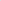 – СП 255.1325800 «Здания и сооружения. Правила эксплуатации. Общие положения».Оформление проектной документации осуществляется в соответствии с ГОСТ Р 21.1101-2013 «Основные требования к проектной и рабочей документации».Планируемые к строительству (строящиеся) многоквартирные дома, указанные в пункте 2 части 2 статьи 49 Градостроительного кодекса Российской Федерации, а также подлежащие приобретению жилые помещения должны соответствовать положениям санитарно-эпидемиологических правил и нормативов СанПиН 2.1.2.2645-10 «Санитарно-эпидемиологические требования к условиям проживания в жилых зданиях и помещениях», утвержденных постановлением Главного государственного санитарного врача Российской Федерации от 10.06.2010 № 64 (с изменениями и дополнениями).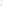 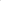 В отношении проектной документации на строительство многоквартирного дома, построенного многоквартирного дома, в котором приобретаются жилые помещения, рекомендуется обеспечить наличие положительного заключения проведенной                                       в соответствии с требованиями градостроительного законодательства Российской Федерации экспертизы.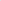 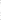 2Требование к конструктивному, инженерному и технологическому оснащению строящегося многоквартирного дома, введенного в эксплуатацию многоквартирного дома, в котором приобретается готовое жильеВ строящихся домах обеспечивается наличие:– несущих строительных конструкций, выполненных из следующих материалов:а) стены из каменных конструкций (кирпич, блоки), крупных железобетонных блоков, железобетонных панелей, монолитного железобетонного каркаса с заполнением;б) перекрытия из сборных и монолитных железобетонных конструкций;в) фундаменты из сборных и монолитных железобетонных и каменных конструкций.Не рекомендуется строительство домов и приобретение жилья в домах, выполненных из легких стальных тонкостенных конструкций (ЛСТК), SIPпанелей, металлических сэндвич панелей;– подключения к централизованным сетям инженерно-технического обеспечения по выданным соответствующими  ресурсоснабжающими и иными организациями техническим условиям;– санитарного узла (раздельного или совмещенного), который должен быть внутриквартирным и включать ванну, унитаз, раковину;– внутридомовых инженерных систем, включая системы: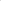 а) электроснабжения (с силовым и иным электрооборудованием в соответствии с проектной документацией); б) холодного водоснабжения;в) водоотведения (канализации);г) газоснабжения (при наличии в соответствии с проектной документацией), с устройством сигнализаторов загазованности, сблокированных с быстродействующим запорным клапаном, установленным первым по ходу газа на внутреннем газопроводе жилого здания с возможностью аварийно-диспетчерского обслуживания, а также с установкой легкосбрасываемых оконных блоков (в соответствии с проектной документацией);д) отопления (при отсутствии централизованного отопления и наличии газа рекомендуется установка коллективных или индивидуальных газовых котлов);е) горячего водоснабжения;ж) противопожарной безопасности (в соответствии с проектной документацией);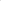 з) мусороудаления (при наличии в соответствии с проектной документацией);– в случае экономической целесообразности рекомендуется использовать локальные системы энергоснабжения;– принятых в эксплуатацию и зарегистрированных в установленном порядке лифтов (при наличии в соответствии с проектной документацией). Лифты рекомендуется оснащать: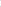 а) кабиной, предназначенной для пользования инвалидом на кресле-коляске с сопровождающим лицом;б) оборудованием для связи с диспетчером;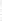 в) аварийным освещением кабины лифта;г) светодиодным освещением кабины лифта в антивандальном исполнении;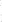 д) панелью управления кабиной лифта в антивандальном исполнении;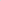 – внесенных в Государственный реестр средств измерений, поверенных предприятиями-изготовителями, принятых в эксплуатацию соответствующими ресурсоснабжающими организациями и соответствующих установленным требованиям к классам точности общедомовых (коллективных) приборов учета электрической, тепловой энергии, холодной воды, горячей воды (при централизованном теплоснабжении в установленных случаях);– оконных блоков со стеклопакетом класса энергоэффективности в соответствии с классом энергоэффективности дома;– освещения этажных лестничных площадок дома с использованием светильников в антивандальном исполнении со светодиодным источником света, датчиков движения и освещенности;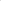 – при входах в подъезды дома освещения с использованием светильников в антивандальном исполнении со светодиодным источником света и датчиков освещенности, козырьков над входной дверью и утепленных дверных блоков с ручками и автодоводчиком;– во входах в подвал (техническое подполье) дома металлических дверных блоков с замком, ручками и автодоводчиком;– отмостки из армированного бетона, асфальта, устроенной по всему периметру дома и обеспечивающей отвод воды от фундаментов;– организованного водостока;– благоустройства придомовой территории, в том числе наличие твердого покрытия, озеленения и малых архитектурных форм, площадок общего пользования различного назначения, в том числе детской игровой площадки с игровым комплексом (в соответствии с проектной документацией).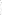 3Требования к функциональному оснащению и отделке помещенийДля переселения граждан из аварийного жилищного фонда рекомендуется использовать построенные и приобретаемые жилые помещения, расположенные на любых этажах дома, кроме подвального, цокольного, технического, мансардного, и: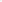 – оборудованные подключенными к соответствующим внутридомовым инженерным системам внутриквартирными инженерными сетями в составе (не менее):а) электроснабжения с электрическим щитком с устройствами защитного отключения;б) холодного водоснабжения;в) горячего водоснабжения (централизованного или автономного);г) водоотведения (канализации);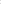 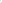 д) отопления (централизованного или автономного);е) вентиляции;ж) газоснабжения (при наличии в соответствии с проектной документацией), с устройством сигнализаторов загазованности, сблокированных с быстродействующим запорным клапаном, установленным первым по ходу газа на внутреннем газопроводе жилого здания с возможностью аварийно-диспетчерского обслуживания, а также с установкой легкосбрасываемых оконных блоков (в соответствии с проектной документацией);з) внесенными в Государственный реестр средств измерений, поверенными предприятиями-изготовителями, принятыми в эксплуатацию соответствующими ресурсоснабжающими организациями и соответствующими установленным требованиям к классам точности индивидуальными приборами учета электрической энергии, холодной воды, горячей воды, природного газа (в установленных случаях) (в соответствии с проектной документацией);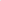 – имеющие чистовую отделку «под ключ», в том числе:а) входную утепленную дверь с замком, ручками и дверным глазком;б) межкомнатные двери с наличниками и ручками;в) оконные блоки со стеклопакетом класса энергоэффективности в соответствии с классом энергоэффективности дома;г) вентиляционные решетки;д) подвесные крюки для потолочных осветительных приборов во всех помещениях квартиры;е) установленные и подключенные к соответствующим внутриквартирным инженерным сетям:– звонковую сигнализацию (в соответствии с проектной документацией);– мойку со смесителем и сифоном;– умывальник со смесителем и сифоном;– унитаз с сиденьем и сливным бачком;– ванну с заземлением, со смесителем и сифоном;– одно-, двухклавишные электровыключатели;– электророзетки;– выпуски электропроводки и патроны во всех помещениях квартиры;– газовую или электрическую плиту (в соответствии с проектным решением);– радиаторы отопления с терморегуляторами (при технологической возможности в соответствии с проектной документацией), а при автономном отоплении и горячем водоснабжении также двухконтурный котел;ж) напольные покрытия из керамической плитки в помещениях ванной комнаты, туалета (совмещенного санузла), кладовых, на балконе (лоджии), в остальных помещениях квартиры – из ламината класса износостойкости 22 и выше или линолеума на вспененной основе;з) отделку стен водоэмульсионной или иной аналогичной краской в помещениях ванной комнаты, туалета (совмещенного санузла), кладовых, кухни (за исключением части стены (стен) в кухне, примыкающей (их) к рабочей поверхности, и части стены (стен) в ванной комнате, примыкающей (их) к ванне и умывальнику, отделка которых производится керамической плиткой); обоями в остальных помещениях;и) отделку потолков во всех помещениях квартиры водоэмульсионной или иной аналогичной краской, либо конструкцией из сварной виниловой пленки (ПВХ) или бесшовного тканевого полотна, закрепленных на металлическом или пластиковом профиле под перекрытием (натяжные потолки).4Требования к материалам, изделиям и оборудованиюПроектом на строительство многоквартирного дома рекомендуется предусмотреть применение современных сертифицированных строительных и отделочных материалов, изделий, технологического и инженерного оборудования. Строительство должно осуществляться с применением материалов и оборудования, обеспечивающих соответствие жилища требованиям проектной документации. Выполняемые работы и применяемые строительные материалы в процессе строительства дома, жилые помещения в котором приобретаются в соответствии с муниципальным контрактом в целях переселения граждан из аварийного жилищного фонда, а также результаты таких работ должны соответствовать требованиям технических регламентов, требованиям энергетической эффективности и требованиям оснащенности объекта капитального строительства приборами учета используемых энергетических ресурсов.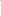 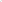 5Требование к энерго-эффективности домаРекомендуется предусматривать класс энергетической эффективности дома не ниже «В» согласно Правилам определения класса энергетической эффективности, утвержденных приказом Министерства строительства и жилищно-коммунального хозяйства от 06.06.2016 № 399/пр «Об утверждении правил определения класса энергетической эффективности многоквартирных домов».Рекомендуется предусматривать следующие мероприятия, направленные на повышение энергоэффективности дома:– предъявлять к оконным блокам в квартирах и в помещениях общего пользования дополнительные требования, указанные выше;– производить установку в помещениях общего пользования, лестничных клетках, перед входом в подъезды светодиодных светильников с датчиками движения и освещенности;– проводить освещение придомовой территории с использованием светодиодных светильников и датчиков освещенности;– выполнять теплоизоляцию подвального (цокольного) и чердачного перекрытий (в соответствии с проектной документацией);– проводить установку приборов учета горячего и холодного водоснабжения, электроэнергии, газа и другие, предусмотренные в проектной документации;– выполнять установку радиаторов отопления с терморегуляторами (при технологической возможности в соответствии с проектной документацией);– проводить устройство входных дверей в подъезды дома с утеплением и оборудованием автодоводчиками;– устраивать входные тамбуры в подъезды дома с утеплением стен, устанавливать утепленные двери тамбура (входную и проходную) с автодоводчиками.Обеспечить наличие на фасаде дома указателя класса энергетической эффективности дома в соответствии с разделом III Правил определения классов энергетической эффективности многоквартирных домов, утвержденных приказом Министерства строительства и жилищно-коммунального хозяйства Российской Федерации от 06.06.2016 № 399/пр «Об утверждении правил определения класса энергетической эффективности многоквартирных домов».6Требования к эксплуатационной документации домаНаличие паспортов и инструкций по эксплуатации предприятий изготовителей на механическое, электрическое, санитарно-техническое и иное, включая лифтовое, оборудование, приборы учета использования энергетических ресурсов (общедомовые (коллективные) и индивидуальные) и узлы управления подачи энергетических ресурсов и т.д., а также соответствующих документов (копий документов), предусмотренных пунктами 24 и 26 Правил содержания общего имущества в многоквартирном доме, утвержденных постановлением Правительства Российской Федерации от 13.08.2006 № 491 «Об утверждении правил содержания общего имущества в многоквартирном доме и правил изменения размера платы за содержание жилого помещения в случае оказания услуг и выполнения работ по управлению, содержанию и ремонту общего имущества в многоквартирном доме ненадлежащего качества и (или) с перерывами, превышающими установленную продолжительность», включая Инструкцию по эксплуатации многоквартирного дома, выполненную в соответствии с пунктом 10.1 Градостроительного кодекса (Требования к безопасной эксплуатации зданий) и СП 255.1325800 «Здания и сооружения. Правила эксплуатации. Общие положения» (в соответствии с проектной документацией).Наличие инструкций по эксплуатации внутриквартирного инженерного оборудования. Комплекты инструкций по эксплуатации внутриквартирного инженерного оборудования подлежат передаче Заказчику.Этап I 2019-2020 года;Этап II 2020-2021 года;Этап III 2021-2022 года;Этап IV 2022-2023 года;Этап V 2023-2024 года;Этап VI 2024-2025 года.Этап I 2020 год;Этап II 2021 год;Этап III 2022 год;Этап IV 2023 год.Подпрограмма 3 «Обеспечение мероприятий в рамках Адресной программы Московской области «Переселение граждан из аварийного жилищного фонда в Московской области».Этап I 2022 год.Подпрограмма 3 «Обеспечение мероприятий в рамках Адресной программы Московской области «Переселение граждан из аварийного жилищного фонда в Московской области».Этап I 2022 год.№ п/пПланируемые результаты реализации муниципальной программыТип показателяЕдиница измеренияБазовое значение показателя (на начало реализации программы)Планируемое значение показателя по годам реализацииПланируемое значение показателя по годам реализацииПланируемое значение показателя по годам реализацииПланируемое значение показателя по годам реализацииПланируемое значение показателя по годам реализацииПланируемое значение показателя по годам реализации№ основного мероприятия в перечне мероприятий программы№ п/пПланируемые результаты реализации муниципальной программыТип показателяЕдиница измеренияБазовое значение показателя (на начало реализации программы)2020 год2021 год2022 год2023 год2024 год2025 год№ основного мероприятия в перечне мероприятий программыПодпрограмма 1 «Обеспечение устойчивого  сокращения непригодного для проживания жилищного фонда»Подпрограмма 1 «Обеспечение устойчивого  сокращения непригодного для проживания жилищного фонда»Подпрограмма 1 «Обеспечение устойчивого  сокращения непригодного для проживания жилищного фонда»Подпрограмма 1 «Обеспечение устойчивого  сокращения непригодного для проживания жилищного фонда»Подпрограмма 1 «Обеспечение устойчивого  сокращения непригодного для проживания жилищного фонда»Подпрограмма 1 «Обеспечение устойчивого  сокращения непригодного для проживания жилищного фонда»Подпрограмма 1 «Обеспечение устойчивого  сокращения непригодного для проживания жилищного фонда»Подпрограмма 1 «Обеспечение устойчивого  сокращения непригодного для проживания жилищного фонда»Подпрограмма 1 «Обеспечение устойчивого  сокращения непригодного для проживания жилищного фонда»Подпрограмма 1 «Обеспечение устойчивого  сокращения непригодного для проживания жилищного фонда»Подпрограмма 1 «Обеспечение устойчивого  сокращения непригодного для проживания жилищного фонда»Подпрограмма 1 «Обеспечение устойчивого  сокращения непригодного для проживания жилищного фонда»1Общая площадь аварийного фонда, подлежащая расселению до 01.09.2025, в том числе:Приоритетный тыс.кв.м_2,0421,3546,5690,016,9230,0F32Количество квадратных метров расселенного аварийного жилищного фонда за счет внебюджетных источниковПриоритетный тыс.кв.м_0,00,00,00,00,00,0F33Количество квадратных метров расселенного аварийного жилищного фондаПриоритетный  тыс.кв.м_2,0421,3546,5690,016,9230,0F34Количество граждан, расселенных из аварийного жилищного фондаПриоритетный чел._138 10342409580,0 F35Количество расселенных жилых помещений Отраслевой показательшт._5235  1550  3790F3Подпрограмма 2 «Обеспечение мероприятий по переселению граждан из аварийного жилищного фонда в Московской области»Подпрограмма 2 «Обеспечение мероприятий по переселению граждан из аварийного жилищного фонда в Московской области»Подпрограмма 2 «Обеспечение мероприятий по переселению граждан из аварийного жилищного фонда в Московской области»Подпрограмма 2 «Обеспечение мероприятий по переселению граждан из аварийного жилищного фонда в Московской области»Подпрограмма 2 «Обеспечение мероприятий по переселению граждан из аварийного жилищного фонда в Московской области»Подпрограмма 2 «Обеспечение мероприятий по переселению граждан из аварийного жилищного фонда в Московской области»Подпрограмма 2 «Обеспечение мероприятий по переселению граждан из аварийного жилищного фонда в Московской области»Подпрограмма 2 «Обеспечение мероприятий по переселению граждан из аварийного жилищного фонда в Московской области»Подпрограмма 2 «Обеспечение мероприятий по переселению граждан из аварийного жилищного фонда в Московской области»Подпрограмма 2 «Обеспечение мероприятий по переселению граждан из аварийного жилищного фонда в Московской области»Подпрограмма 2 «Обеспечение мероприятий по переселению граждан из аварийного жилищного фонда в Московской области»Подпрограмма 2 «Обеспечение мероприятий по переселению граждан из аварийного жилищного фонда в Московской области»1Количество квадратных метров расселенного аварийного жилищного фонда за счет средств консолидированного бюджетаПриоритетный тыс.кв.м7,323,9097,162 0,512  14,948  4,892  002, 042Количество расселенных жителей Отраслевой тыс.чел.0,451  0,2610,509  0,040 1,0490,2910  02, 043Количество переселённых жителей из аварийного жилищного фондаОбращение Губернатора Московской областитыс.чел._0,2530,1150000044Количество граждан, переселенных из аварийного жилищного фондаОбращение Губернатора Московской областитыс.чел._0,0080,394 0,040 1,0490,2910025Количество расселенных жилых помещений Отраслевой показательшт.183  71242520  213002, 046Количество квадратных метров непригодного для проживания жилищного фонда, признанного аварийным до 01.01.2017 года, расселенного по Подпрограмме 2Отраслевой показательтыс.кв.м._0,0844,9350,512  14,948  0  0027Количество граждан, расселенных из непригодного для проживания жилищного фонда, признанного аварийным до 01.01.2017, переселенных по Подпрограмме 2Отраслевой показательтыс.чел_0,0080,394 0,040 1,04900028Количество квадратных метров непригодного для проживания жилищного фонда, признанного аварийным до 01.01.2017 года, расселенного по адресной программе.Отраслевой показательтыс.кв.м._0,2530,1150000029Количество граждан, расселенных из непригодного для проживания жилищного фонда, признанного аварийным до 01.01.2017 года, расселенного по адресной программеОтраслевой показательтыс.чел._3,8252,22800000210Количество квадратных метров непригодного для проживания жилищного фонда, признанного аварийным после 01.01.2017 года, расселенного по Подпрограмме 2Отраслевой показательтыс.кв.м._00004,892  00211Количество граждан, расселенных из непригодного для проживания жилищного фонда, признанного аварийным до 01.01.2017, переселенных по Подпрограмме 2Отраслевой показательтыс.чел._00000,291002Подпрограмма 3 «Обеспечение мероприятий в рамках Адресной программы Московской области «Переселение граждан из аварийного жилищного фонда в Московской области на 2016-2021 годы».Подпрограмма 3 «Обеспечение мероприятий в рамках Адресной программы Московской области «Переселение граждан из аварийного жилищного фонда в Московской области на 2016-2021 годы».Подпрограмма 3 «Обеспечение мероприятий в рамках Адресной программы Московской области «Переселение граждан из аварийного жилищного фонда в Московской области на 2016-2021 годы».Подпрограмма 3 «Обеспечение мероприятий в рамках Адресной программы Московской области «Переселение граждан из аварийного жилищного фонда в Московской области на 2016-2021 годы».Подпрограмма 3 «Обеспечение мероприятий в рамках Адресной программы Московской области «Переселение граждан из аварийного жилищного фонда в Московской области на 2016-2021 годы».Подпрограмма 3 «Обеспечение мероприятий в рамках Адресной программы Московской области «Переселение граждан из аварийного жилищного фонда в Московской области на 2016-2021 годы».Подпрограмма 3 «Обеспечение мероприятий в рамках Адресной программы Московской области «Переселение граждан из аварийного жилищного фонда в Московской области на 2016-2021 годы».Подпрограмма 3 «Обеспечение мероприятий в рамках Адресной программы Московской области «Переселение граждан из аварийного жилищного фонда в Московской области на 2016-2021 годы».Подпрограмма 3 «Обеспечение мероприятий в рамках Адресной программы Московской области «Переселение граждан из аварийного жилищного фонда в Московской области на 2016-2021 годы».Подпрограмма 3 «Обеспечение мероприятий в рамках Адресной программы Московской области «Переселение граждан из аварийного жилищного фонда в Московской области на 2016-2021 годы».Подпрограмма 3 «Обеспечение мероприятий в рамках Адресной программы Московской области «Переселение граждан из аварийного жилищного фонда в Московской области на 2016-2021 годы».Подпрограмма 3 «Обеспечение мероприятий в рамках Адресной программы Московской области «Переселение граждан из аварийного жилищного фонда в Московской области на 2016-2021 годы».1Количество квадратных метров непригодного для проживания жилищного фонда, признанного аварийным до 01.01.2017 года, расселенного по Подпрограмме 3.Отраслевой показательтыс.кв.м_001,228000F32Количество граждан, расселенных из непригодного для проживания жилищного фонда, признанного аварийным до 01.01.2017 года, расселенного по Подпрограмме 3Отраслевой показательтыс.чел._000,085000F3№ п/пНаименование целевого показателяЕдиница измеренияАлгоритм расчета значений целевого показателяИсточник данных12345Подпрограмма 1«Обеспечение устойчивого сокращения непригодного для проживания жилищного фонда»Подпрограмма 1«Обеспечение устойчивого сокращения непригодного для проживания жилищного фонда»Подпрограмма 1«Обеспечение устойчивого сокращения непригодного для проживания жилищного фонда»Подпрограмма 1«Обеспечение устойчивого сокращения непригодного для проживания жилищного фонда»1Общая площадь аварийного фонда, подлежащая расселению до 01.09.2025, в том числе:Тысяч квадратных метровЗначение макропоказателя определяется исходя из количества расселенных квадратных метров в рамках национального проекта, за счет внебюджетных источников Ведомственные данные Министерства строительного комплекса Московской области; Министерства жилищной политики Московской области2Количество квадратных метров расселенного аварийного жилищного фонда за счет внебюджетных источниковТысяч квадратных метровЗначение целевого показателя определяется исходя из количества расселенных квадратных метров аварийного фонда в рамках договора о развитии застроенной территории, инвестиционных контрактовВедомственные данные Министерства жилищной политики Московской области3Количество квадратных метров расселенного аварийного жилищного фондаТысяч квадратных метровЗначение целевого показателя определяется исходя из количества расселенных квадратных метров в рамках национального проектаВедомственные данные Министерства строительного комплекса Московской области4Количество граждан, расселенных из аварийного жилищного фонда ЧеловекЗначение целевого показателя определяется исходя из количества переселенных граждан из аварийного фонда в рамках национального проектаВедомственные данные Министерства строительного комплекса Московской области5Количество расселенных жилых помещенийШтук Значение целевого показателя определяется исходя из количества расселенных жилых помещений аварийного фонда в рамках национального проектаОтраслевой показательПодпрограмма 2 «Обеспечение мероприятий по переселению граждан из аварийного жилищного фонда в Московской области»Подпрограмма 2 «Обеспечение мероприятий по переселению граждан из аварийного жилищного фонда в Московской области»Подпрограмма 2 «Обеспечение мероприятий по переселению граждан из аварийного жилищного фонда в Московской области»Подпрограмма 2 «Обеспечение мероприятий по переселению граждан из аварийного жилищного фонда в Московской области»1Количество квадратных метров расселенного аварийного жилищного фонда за счет средств консолидированного бюджетаТысяч квадратных метровЗначение целевого показателя определяется исходя из количества расселенных квадратных метров аварийного фонда в рамках адресной программы Московской области «Переселение граждан из аварийного жилищного фонда в Московской области на 2016-2021 годы» и подпрограммы 2 «Мероприятия по переселению граждан из аварийного жилищного фонда до 2025 года» государственной программы Московской области «Переселение граждан из аварийного жилищного фонда в Московской области на 2019-2025 годы»Ведомственные данные Министерства строительного комплекса Московской области2Количество расселенных жителейТысяч человекЗначение целевого показателя определяется исходя из количества переселенных граждан из аварийного фонда Ведомственные данные Министерства строительного комплекса Московской области3Количество переселённых жителей из аварийного жилищного фондаТысяч человекЗначение целевого показателя определяется исходя из количества переселённых жителей из аварийного жилищного фонда в рамках адресной программы Московской области «Переселение граждан из аварийного жилищного фонда в Московской области на 2016-2021 годы» Ведомственные данные Министерства строительного комплекса Московской области4Количество граждан, переселенных из аварийного жилищного фондаТысяч человекЗначение целевого показателя определяется исходя из количества переселенных граждан из аварийного фонда в рамках подпрограммы 2 «Мероприятия по переселению граждан из аварийного жилищного фонда до 2025 года» государственной программы Московской области «Переселение граждан из аварийного жилищного фонда в Московской области на 2019-2025 годы»Ведомственные данные Министерства строительного комплекса Московской области5Количество расселенных жилых помещенийШтукЗначение целевого показателя определяется исходя из количества расселенных жилых помещений аварийного фонда в рамках адресной программы Московской области «Переселение граждан из аварийного жилищного фонда в Московской области на 2016-2021 годы» и подпрограммы 2 «Мероприятия по переселению граждан из аварийного жилищного фонда до 2025 года» государственной программы Московской области «Переселение граждан из аварийного жилищного фонда в Московской области на 2019-2025 годы»Отраслевой показатель6Количество квадратных метров непригодного для проживания жилищного фонда, признанного аварийными до 01.01.2017 года, расселенного по Подпрограмме 2.Тысяча квадратных метровЗначение целевого показателя определяется исходя из количества расселенных квадратных метров аварийного фонда, признанного аварийными до 01.01.2017 года с привлечением средств бюджета Московской области.Ведомственные данные Министерства строительного комплекса Московской области7Количество граждан, расселенных из непригодного для проживания жилищного фонда, признанного аварийными до 01.01.2017 года, расселенного по Подпрограмме 2.Тысяча человекЗначение целевого показателя определяется исходя из количества переселённых граждан из аварийного фонда, признанного аварийными до 01.01.2017 года с привлечением средств бюджета Московской области.Ведомственные данные Министерства строительного комплекса Московской области8Количество квадратных метров непригодного для проживания жилищного фонда, признанного аварийными до 01.01.2017 года, расселенного по адресной программе.Тысяча квадратных метровЗначение целевого показателя определяется исходя из количества расселенных квадратных метров аварийного фонда, признанного аварийными до 01.01.2017 года, в рамках адресной программы Московской области «Переселение граждан из аварийного жилищного фонда в Московской области на 2016-2021 годы» Ведомственные данные Министерства строительного комплекса Московской области9Количество граждан, расселенных из непригодного для проживания жилищного фонда, признанного аварийными до 01.01.2017 года, расселенного по адресной программе.Тысяча человекЗначение целевого показателя определяется исходя из количества переселенных граждан из аварийного фонда, признанного аварийными до 01.01.2017 года, в рамках адресной программы Московской области «Переселение граждан из аварийного жилищного фонда в Московской области на 2016-2021 годы»Ведомственные данные Министерства строительного комплекса Московской области10Количество квадратных метров непригодного для проживания жилищного фонда, признанного аварийными после 01.01.2017 года, расселенного по Подпрограмме 2.Тысяча квадратных метровЗначение целевого показателя определяется исходя из количества расселенных квадратных метров аварийного фонда, признанного аварийными после 01.01.2017 года с привлечением средств бюджета Московской области.Ведомственные данные Министерства строительного комплекса Московской области11Количество граждан, расселенных из непригодного для проживания жилищного фонда, признанного аварийными после 01.01.2017 года, расселенного по Подпрограмме 2.Тысяча человекЗначение целевого показателя определяется исходя из количества переселённых граждан из аварийного фонда, признанного аварийными после 01.01.2017 года с привлечением средств бюджета Московской области.Ведомственные данные Министерства строительного комплекса Московской областиПодпрограмма 3 «Обеспечение мероприятий по завершению адресной программы «Переселение граждан из аварийного жилищного фонда в Московской области»»Подпрограмма 3 «Обеспечение мероприятий по завершению адресной программы «Переселение граждан из аварийного жилищного фонда в Московской области»»Подпрограмма 3 «Обеспечение мероприятий по завершению адресной программы «Переселение граждан из аварийного жилищного фонда в Московской области»»Подпрограмма 3 «Обеспечение мероприятий по завершению адресной программы «Переселение граждан из аварийного жилищного фонда в Московской области»»1Количество квадратных метров непригодного для проживания жилищного фонда, признанного аварийными до 01.01.2017 года, расселенного по Подпрограмме 3.Тысяча квадратных метровЗначение целевого показателя определяется исходя из количества расселенных квадратных метров аварийного фонда, признанного аварийными до 01.01.2017 года с привлечением средств бюджета Московской области.Ведомственные данные Министерства строительного комплекса Московской области2Количество граждан, расселенных из непригодного для проживания жилищного фонда, признанного аварийными до 01.01.2017 года, расселенного по Подпрограмме 3.Тысяча человекЗначение целевого показателя определяется исходя из количества переселённых граждан из аварийного фонда, признанного аварийными до 01.01.2017 года с привлечением средств бюджета Московской области.Ведомственные данные Министерства строительного комплекса Московской области12. Подпрограмма 1 «Обеспечение устойчивого сокращения непригодного для проживания жилищного фонда»12.1. Паспорт подпрограммы 1 12. Подпрограмма 1 «Обеспечение устойчивого сокращения непригодного для проживания жилищного фонда»12.1. Паспорт подпрограммы 1 12. Подпрограмма 1 «Обеспечение устойчивого сокращения непригодного для проживания жилищного фонда»12.1. Паспорт подпрограммы 1 12. Подпрограмма 1 «Обеспечение устойчивого сокращения непригодного для проживания жилищного фонда»12.1. Паспорт подпрограммы 1 12. Подпрограмма 1 «Обеспечение устойчивого сокращения непригодного для проживания жилищного фонда»12.1. Паспорт подпрограммы 1 12. Подпрограмма 1 «Обеспечение устойчивого сокращения непригодного для проживания жилищного фонда»12.1. Паспорт подпрограммы 1 12. Подпрограмма 1 «Обеспечение устойчивого сокращения непригодного для проживания жилищного фонда»12.1. Паспорт подпрограммы 1 12. Подпрограмма 1 «Обеспечение устойчивого сокращения непригодного для проживания жилищного фонда»12.1. Паспорт подпрограммы 1 12. Подпрограмма 1 «Обеспечение устойчивого сокращения непригодного для проживания жилищного фонда»12.1. Паспорт подпрограммы 1 12. Подпрограмма 1 «Обеспечение устойчивого сокращения непригодного для проживания жилищного фонда»12.1. Паспорт подпрограммы 1 Цели (цели) подпрограммыЦели подпрограммы 1: - обеспечение расселения многоквартирных домов, признанных в установленном законодательством Российской Федерации порядке аварийными и подлежащими сносу или реконструкции в связи с физическим износом в процессе эксплуатации;
- создание безопасных и благоприятных условий проживания граждан;
- финансовое и организационное обеспечение переселения граждан из непригодного для проживания жилищного фонда.
Задачи подпрограммы 1: 
- качественное улучшение технических характеристик и повышение энергоэффективности при строительстве многоквартирных жилых домов для переселения граждан из аварийного жилищного фонда;
- координация решения финансовых и организационных вопросов расселения аварийных многоквартирных жилых домов, расположенных на территории Сергиево-Посадского городского округа;
- переселение граждан, проживающих в признанных аварийными многоквартирных жилых домах.Цели подпрограммы 1: - обеспечение расселения многоквартирных домов, признанных в установленном законодательством Российской Федерации порядке аварийными и подлежащими сносу или реконструкции в связи с физическим износом в процессе эксплуатации;
- создание безопасных и благоприятных условий проживания граждан;
- финансовое и организационное обеспечение переселения граждан из непригодного для проживания жилищного фонда.
Задачи подпрограммы 1: 
- качественное улучшение технических характеристик и повышение энергоэффективности при строительстве многоквартирных жилых домов для переселения граждан из аварийного жилищного фонда;
- координация решения финансовых и организационных вопросов расселения аварийных многоквартирных жилых домов, расположенных на территории Сергиево-Посадского городского округа;
- переселение граждан, проживающих в признанных аварийными многоквартирных жилых домах.Цели подпрограммы 1: - обеспечение расселения многоквартирных домов, признанных в установленном законодательством Российской Федерации порядке аварийными и подлежащими сносу или реконструкции в связи с физическим износом в процессе эксплуатации;
- создание безопасных и благоприятных условий проживания граждан;
- финансовое и организационное обеспечение переселения граждан из непригодного для проживания жилищного фонда.
Задачи подпрограммы 1: 
- качественное улучшение технических характеристик и повышение энергоэффективности при строительстве многоквартирных жилых домов для переселения граждан из аварийного жилищного фонда;
- координация решения финансовых и организационных вопросов расселения аварийных многоквартирных жилых домов, расположенных на территории Сергиево-Посадского городского округа;
- переселение граждан, проживающих в признанных аварийными многоквартирных жилых домах.Цели подпрограммы 1: - обеспечение расселения многоквартирных домов, признанных в установленном законодательством Российской Федерации порядке аварийными и подлежащими сносу или реконструкции в связи с физическим износом в процессе эксплуатации;
- создание безопасных и благоприятных условий проживания граждан;
- финансовое и организационное обеспечение переселения граждан из непригодного для проживания жилищного фонда.
Задачи подпрограммы 1: 
- качественное улучшение технических характеристик и повышение энергоэффективности при строительстве многоквартирных жилых домов для переселения граждан из аварийного жилищного фонда;
- координация решения финансовых и организационных вопросов расселения аварийных многоквартирных жилых домов, расположенных на территории Сергиево-Посадского городского округа;
- переселение граждан, проживающих в признанных аварийными многоквартирных жилых домах.Цели подпрограммы 1: - обеспечение расселения многоквартирных домов, признанных в установленном законодательством Российской Федерации порядке аварийными и подлежащими сносу или реконструкции в связи с физическим износом в процессе эксплуатации;
- создание безопасных и благоприятных условий проживания граждан;
- финансовое и организационное обеспечение переселения граждан из непригодного для проживания жилищного фонда.
Задачи подпрограммы 1: 
- качественное улучшение технических характеристик и повышение энергоэффективности при строительстве многоквартирных жилых домов для переселения граждан из аварийного жилищного фонда;
- координация решения финансовых и организационных вопросов расселения аварийных многоквартирных жилых домов, расположенных на территории Сергиево-Посадского городского округа;
- переселение граждан, проживающих в признанных аварийными многоквартирных жилых домах.Цели подпрограммы 1: - обеспечение расселения многоквартирных домов, признанных в установленном законодательством Российской Федерации порядке аварийными и подлежащими сносу или реконструкции в связи с физическим износом в процессе эксплуатации;
- создание безопасных и благоприятных условий проживания граждан;
- финансовое и организационное обеспечение переселения граждан из непригодного для проживания жилищного фонда.
Задачи подпрограммы 1: 
- качественное улучшение технических характеристик и повышение энергоэффективности при строительстве многоквартирных жилых домов для переселения граждан из аварийного жилищного фонда;
- координация решения финансовых и организационных вопросов расселения аварийных многоквартирных жилых домов, расположенных на территории Сергиево-Посадского городского округа;
- переселение граждан, проживающих в признанных аварийными многоквартирных жилых домах.Цели подпрограммы 1: - обеспечение расселения многоквартирных домов, признанных в установленном законодательством Российской Федерации порядке аварийными и подлежащими сносу или реконструкции в связи с физическим износом в процессе эксплуатации;
- создание безопасных и благоприятных условий проживания граждан;
- финансовое и организационное обеспечение переселения граждан из непригодного для проживания жилищного фонда.
Задачи подпрограммы 1: 
- качественное улучшение технических характеристик и повышение энергоэффективности при строительстве многоквартирных жилых домов для переселения граждан из аварийного жилищного фонда;
- координация решения финансовых и организационных вопросов расселения аварийных многоквартирных жилых домов, расположенных на территории Сергиево-Посадского городского округа;
- переселение граждан, проживающих в признанных аварийными многоквартирных жилых домах.Цели подпрограммы 1: - обеспечение расселения многоквартирных домов, признанных в установленном законодательством Российской Федерации порядке аварийными и подлежащими сносу или реконструкции в связи с физическим износом в процессе эксплуатации;
- создание безопасных и благоприятных условий проживания граждан;
- финансовое и организационное обеспечение переселения граждан из непригодного для проживания жилищного фонда.
Задачи подпрограммы 1: 
- качественное улучшение технических характеристик и повышение энергоэффективности при строительстве многоквартирных жилых домов для переселения граждан из аварийного жилищного фонда;
- координация решения финансовых и организационных вопросов расселения аварийных многоквартирных жилых домов, расположенных на территории Сергиево-Посадского городского округа;
- переселение граждан, проживающих в признанных аварийными многоквартирных жилых домах.Цели подпрограммы 1: - обеспечение расселения многоквартирных домов, признанных в установленном законодательством Российской Федерации порядке аварийными и подлежащими сносу или реконструкции в связи с физическим износом в процессе эксплуатации;
- создание безопасных и благоприятных условий проживания граждан;
- финансовое и организационное обеспечение переселения граждан из непригодного для проживания жилищного фонда.
Задачи подпрограммы 1: 
- качественное улучшение технических характеристик и повышение энергоэффективности при строительстве многоквартирных жилых домов для переселения граждан из аварийного жилищного фонда;
- координация решения финансовых и организационных вопросов расселения аварийных многоквартирных жилых домов, расположенных на территории Сергиево-Посадского городского округа;
- переселение граждан, проживающих в признанных аварийными многоквартирных жилых домах.Координатор подпрограммыЗаместитель главы администрации городского округа, курирующий вопросы переселения гражданЗаместитель главы администрации городского округа, курирующий вопросы переселения гражданЗаместитель главы администрации городского округа, курирующий вопросы переселения гражданЗаместитель главы администрации городского округа, курирующий вопросы переселения гражданЗаместитель главы администрации городского округа, курирующий вопросы переселения гражданЗаместитель главы администрации городского округа, курирующий вопросы переселения гражданЗаместитель главы администрации городского округа, курирующий вопросы переселения гражданЗаместитель главы администрации городского округа, курирующий вопросы переселения гражданЗаместитель главы администрации городского округа, курирующий вопросы переселения гражданМуниципальный заказчик подпрограммыАдминистрация Сергиево-Посадского городского округаАдминистрация Сергиево-Посадского городского округаАдминистрация Сергиево-Посадского городского округаАдминистрация Сергиево-Посадского городского округаАдминистрация Сергиево-Посадского городского округаАдминистрация Сергиево-Посадского городского округаАдминистрация Сергиево-Посадского городского округаАдминистрация Сергиево-Посадского городского округаАдминистрация Сергиево-Посадского городского округаСроки реализации подпрограммыСроки реализации подпрограммы 1: Этап I 2019-2020 года;Этап II 2020-2021 года;Этап III 2021-2022 года;Сроки реализации подпрограммы 1: Этап I 2019-2020 года;Этап II 2020-2021 года;Этап III 2021-2022 года;Сроки реализации подпрограммы 1: Этап I 2019-2020 года;Этап II 2020-2021 года;Этап III 2021-2022 года;Этап IV 2022-2023 года;Этап V 2023-2024 года;Этап VI 2024-2025 года.Этап IV 2022-2023 года;Этап V 2023-2024 года;Этап VI 2024-2025 года.Этап IV 2022-2023 года;Этап V 2023-2024 года;Этап VI 2024-2025 года.Этап IV 2022-2023 года;Этап V 2023-2024 года;Этап VI 2024-2025 года.Этап IV 2022-2023 года;Этап V 2023-2024 года;Этап VI 2024-2025 года.Этап IV 2022-2023 года;Этап V 2023-2024 года;Этап VI 2024-2025 года.Источники финансирования подпрограммы Главный распорядитель бюджетных средствИсточник финансированияОбщий объем средств, направляемых на реализацию мероприятий подпрограммы, рублейОбщий объем средств, направляемых на реализацию мероприятий подпрограммы, рублейОбщий объем средств, направляемых на реализацию мероприятий подпрограммы, рублейОбщий объем средств, направляемых на реализацию мероприятий подпрограммы, рублейОбщий объем средств, направляемых на реализацию мероприятий подпрограммы, рублейОбщий объем средств, направляемых на реализацию мероприятий подпрограммы, рублейОбщий объем средств, направляемых на реализацию мероприятий подпрограммы, рублейИсточники финансирования подпрограммы Главный распорядитель бюджетных средствИсточник финансированияИтогоИтого2020 год2021 год2022 год2023 год2024 годИсточники финансирования подпрограммы Министерство строительного комплекса Московской областиВсего:2 072 622 065,682 072 622 065,68137 342 134,36246 270 643.74100 530 316,3201 421 346 654,75Источники финансирования подпрограммы Министерство строительного комплекса Московской областиСредства федерального бюджета0000000Источники финансирования подпрограммы Министерство строительного комплекса Московской областиСредства бюджета Московской области587 678 240,97587 678 240,9724 530 855,4941 597 857,5665 929 871,050455 619 656,87Источники финансирования подпрограммы Министерство строительного комплекса Московской областиСредства Фонда содействия реформированию ЖКХ1 212 505 739,711 212 505 739,7197 046 137,86161 697 935,70182 371 725,900771 389 940,25Источники финансирования подпрограммы Администрация Сергиево-Посадского городского округа Московской областиСредства бюджета Сергиево-Посадского городского округа272 438 085,00272 438 085,0015 765 141,0142 974 850,4819 361 035,880194 337 057,63Источники финансирования подпрограммы Администрация Сергиево-Посадского городского округа Московской областиВнебюджетные источники0000000Планируемые результаты реализации подпрограммыОбщая площадь аварийного фонда, подлежащая расселению до 01.09.2025, в том числе (тыс.кв.м):Общая площадь аварийного фонда, подлежащая расселению до 01.09.2025, в том числе (тыс.кв.м):26,88826,8882,0421,3546,5690,00016,923Планируемые результаты реализации подпрограммыКоличество квадратных метров расселенного аварийного жилищного фонда за счет внебюджетных источников (тыс.кв.м)Количество квадратных метров расселенного аварийного жилищного фонда за счет внебюджетных источников (тыс.кв.м)0,000,000,00Планируемые результаты реализации подпрограммыКоличество квадратных метров расселенного аварийного жилищного фонда (тыс.кв.м)Количество квадратных метров расселенного аварийного жилищного фонда (тыс.кв.м)26,88826,8882,0421,3546,5690,00016,923Планируемые результаты реализации подпрограммыКоличество граждан, расселенных из аварийного жилищного фонда (чел.)Количество граждан, расселенных из аварийного жилищного фонда (чел.)1 6231 6231381034240958Планируемые результаты реализации подпрограммыКоличество расселенных жилых помещений (шт.)Количество расселенных жилых помещений (шт.)62162152351550379№ п/пМероприятие подпрограммыСроки исполнения мероприятияИсточники финансированияОбъем финансирования мероприятия  в году, предшествующему году начала реализации муниципальной программы (руб.)Всего (руб.)Объем финансирования по годам (руб.)Объем финансирования по годам (руб.)Объем финансирования по годам (руб.)Объем финансирования по годам (руб.)Объем финансирования по годам (руб.)Ответственный за выполнение мероприятий  подпрограммыРезультаты выполнения мероприятий подпрограммы№ п/пМероприятие подпрограммыСроки исполнения мероприятияИсточники финансированияОбъем финансирования мероприятия  в году, предшествующему году начала реализации муниципальной программы (руб.)Всего (руб.)2020 год2021 год2022 год2023 год2024 годОтветственный за выполнение мероприятий  подпрограммыРезультаты выполнения мероприятий подпрограммыОсновное мероприятие F3Основное мероприятие F32020-2025Итого0,00  2 072 622 065,68137 342 134,36246 270 643,74267 662 632,830,001 421 346 654,75Управление градостроительной деятельности администрации городского округаРасселение 1 623 жителей из 621 аварийного жилого помещения общей площадью 26 889,24  кв.мF3.Федеральный проект «Обеспечение устойчивого сокращения непригодного для проживания жилищного фонда»Средства Фонда содействия реформированию ЖКХ0,00  1 212 505 739,7197 046 137,86161 697 935,70182 371 725,900,00771 389 940,25Управление градостроительной деятельности администрации городского округаРасселение 1 623 жителей из 621 аварийного жилого помещения общей площадью 26 889,24  кв.мF3.Федеральный проект «Обеспечение устойчивого сокращения непригодного для проживания жилищного фонда»Средства бюджета Московской области0,00  587 678 240,9724 530 855,4941 597 857,5665 929 871,050,00455 619 656,87Управление градостроительной деятельности администрации городского округаРасселение 1 623 жителей из 621 аварийного жилого помещения общей площадью 26 889,24  кв.мF3.Федеральный проект «Обеспечение устойчивого сокращения непригодного для проживания жилищного фонда»Средства бюджета городского округа0,00  272 438 085,0015 765 141,0142 974 850,4819 361 035,880,00194 337 057,63Управление градостроительной деятельности администрации городского округаРасселение 1 623 жителей из 621 аварийного жилого помещения общей площадью 26 889,24  кв.мF3.1Переселение из непригодного для проживания жилищного фонда по I этапу2020Итого0,00  115 742 037,05102 637 842,3613 104 194,690,000,000,00Управление градостроительной деятельности администрации городского округаРасселение 
138 жителей из 52 аварийных жилых помещений общей площадью 
2 042,96 кв.м.F3.1Переселение из непригодного для проживания жилищного фонда по I этапу2020Средства Фонда содействия реформированию ЖКХ0,00  78 385 752,0671 017 918,867 367 833,200,000,000,00Управление градостроительной деятельности администрации городского округаРасселение 
138 жителей из 52 аварийных жилых помещений общей площадью 
2 042,96 кв.м.F3.1Переселение из непригодного для проживания жилищного фонда по I этапу2020Средства бюджета Московской области0,00  19 656 385,5417 824 251,051 832 134,490,000,000,00Управление градостроительной деятельности администрации городского округаРасселение 
138 жителей из 52 аварийных жилых помещений общей площадью 
2 042,96 кв.м.F3.1Переселение из непригодного для проживания жилищного фонда по I этапу2020Средства бюджета городского округа0,00  17 699 899,4513 795 672,453 904 227,000,000,000,00Управление градостроительной деятельности администрации городского округаРасселение 
138 жителей из 52 аварийных жилых помещений общей площадью 
2 042,96 кв.м.F3.1.1Переселение из непригодного для проживания жилищного фонда по I этапу2020Итого0,00  92 408 202,7692 408 202,760,000,000,000,00Управление градостроительной деятельности администрации городского округаРасселение 
138 жителей из 52 аварийных жилых помещений общей площадью 
2 042,96 кв.м.F3.1.1Переселение из непригодного для проживания жилищного фонда по I этапу2020Средства Фонда содействия реформированию ЖКХ0,00  71 017 918,8671 017 918,860,000,000,000,00Управление градостроительной деятельности администрации городского округаРасселение 
138 жителей из 52 аварийных жилых помещений общей площадью 
2 042,96 кв.м.F3.1.1Переселение из непригодного для проживания жилищного фонда по I этапу2020Средства бюджета Московской области0,00  17 824 251,0517 824 251,050,000,000,000,00Управление градостроительной деятельности администрации городского округаРасселение 
138 жителей из 52 аварийных жилых помещений общей площадью 
2 042,96 кв.м.F3.1.1Переселение из непригодного для проживания жилищного фонда по I этапу2020Средства бюджета городского округа0,00  3 566 032,853 566 032,850,000,000,000,00Управление градостроительной деятельности администрации городского округаРасселение 
138 жителей из 52 аварийных жилых помещений общей площадью 
2 042,96 кв.м.F3.1.2Средства на оплату площади жилых помещений, превышающих общую площадь занимаемых жилых помещений по I этапу2020Итого0,00  10 229 639,6010 229 639,600,000,000,000,00Управление градостроительной деятельности администрации городского округаРасселение 
138 жителей из 52 аварийных жилых помещений общей площадью 
2 042,96 кв.м.F3.1.2Средства на оплату площади жилых помещений, превышающих общую площадь занимаемых жилых помещений по I этапу2020Средства Фонда содействия реформированию ЖКХ0,00  0,000,000,000,000,000,00Управление градостроительной деятельности администрации городского округаРасселение 
138 жителей из 52 аварийных жилых помещений общей площадью 
2 042,96 кв.м.F3.1.2Средства на оплату площади жилых помещений, превышающих общую площадь занимаемых жилых помещений по I этапу2020Средства бюджета Московской области0,00  0,000,000,000,000,000,00Управление градостроительной деятельности администрации городского округаРасселение 
138 жителей из 52 аварийных жилых помещений общей площадью 
2 042,96 кв.м.F3.1.2Средства на оплату площади жилых помещений, превышающих общую площадь занимаемых жилых помещений по I этапу2020Средства бюджета городского округа0,00  10 229 639,6010 229 639,600,000,000,000,00Управление градостроительной деятельности администрации городского округаРасселение 
138 жителей из 52 аварийных жилых помещений общей площадью 
2 042,96 кв.м.F3.1.3Переселение из непригодного для проживания жилищного фонда по I этапу (возврат)2021Итого0,00  13 104 194,690,0013 104 194,690,000,000,00Управление градостроительной деятельности администрации городского округаРасселение 
138 жителей из 52 аварийных жилых помещений общей площадью 
2 042,96 кв.м.F3.1.3Переселение из непригодного для проживания жилищного фонда по I этапу (возврат)2021Средства Фонда содействия реформированию ЖКХ0,00  7 367 833,200,007 367 833,200,000,000,00Управление градостроительной деятельности администрации городского округаРасселение 
138 жителей из 52 аварийных жилых помещений общей площадью 
2 042,96 кв.м.F3.1.3Переселение из непригодного для проживания жилищного фонда по I этапу (возврат)2021Средства бюджета Московской области0,00  1 832 134,490,001 832 134,490,000,000,00Управление градостроительной деятельности администрации городского округаРасселение 
138 жителей из 52 аварийных жилых помещений общей площадью 
2 042,96 кв.м.F3.1.3Переселение из непригодного для проживания жилищного фонда по I этапу (возврат)2021Средства бюджета городского округа0,00  3 904 227,000,003 904 227,000,000,000,00Управление градостроительной деятельности администрации городского округаРасселение 
138 жителей из 52 аварийных жилых помещений общей площадью 
2 042,96 кв.м.F3.2Переселение из непригодного для проживания жилищного фонда по II этапу2020-2021Итого0,00  110 050 295,0534 704 292,0075 346 003,050,000,000,00Управление градостроительной деятельности администрации городского округаРасселение103 жителей из 35 аварийных жилых помещений общей площадью 1 354,15 кв.мF3.2Переселение из непригодного для проживания жилищного фонда по II этапу2020-2021Средства Фонда содействия реформированию ЖКХ0,00  51 992 987,0026 028 219,0035 964 768,000,000,000,00Управление градостроительной деятельности администрации городского округаРасселение103 жителей из 35 аварийных жилых помещений общей площадью 1 354,15 кв.мF3.2Переселение из непригодного для проживания жилищного фонда по II этапу2020-2021Средства бюджета Московской области0,00  15 973 526,326 706 604,449 266 921,880,000,000,00Управление градостроительной деятельности администрации городского округаРасселение103 жителей из 35 аварийных жилых помещений общей площадью 1 354,15 кв.мF3.2Переселение из непригодного для проживания жилищного фонда по II этапу2020-2021Средства бюджета городского округа0,00  32 083 781,731 969 468,5630 114 313,170,000,000,00Управление градостроительной деятельности администрации городского округаРасселение103 жителей из 35 аварийных жилых помещений общей площадью 1 354,15 кв.мF3.2.1Переселение из непригодного для проживания жилищного фонда по II этапу2020-2021Итого0,00  82 9547 316,0034 718 722,9547 938 593.050,000,000,00Управление градостроительной деятельности администрации городского округаРасселение103 жителей из 35 аварийных жилых помещений общей площадью 1 354,15 кв.мF3.2.1Переселение из непригодного для проживания жилищного фонда по II этапу2020-2021Средства Фонда содействия реформированию ЖКХ0,00  61 992 987,0026 028 219,0035 964 768,000,000,000,00Управление градостроительной деятельности администрации городского округаРасселение103 жителей из 35 аварийных жилых помещений общей площадью 1 354,15 кв.мF3.2.1Переселение из непригодного для проживания жилищного фонда по II этапу2020-2021Средства бюджета Московской области0,00  15 973 526,326 706 604,449 266 921,880,000,000,00Управление градостроительной деятельности администрации городского округаРасселение103 жителей из 35 аварийных жилых помещений общей площадью 1 354,15 кв.мF3.2.1Переселение из непригодного для проживания жилищного фонда по II этапу2020-2021Средства бюджета городского округа0,00  4 690 802,681 983 899,512 706 903,170,000,000,00Управление градостроительной деятельности администрации городского округаРасселение103 жителей из 35 аварийных жилых помещений общей площадью 1 354,15 кв.мF3.2.2Средства на оплату площади жилых помещений, превышающих общую площадь занимаемых жилых помещений по II этапу2020-2021Итого0,00  27 407 410,000,0027 407 410,000,000,000,00Управление градостроительной деятельности администрации городского округаРасселение103 жителей из 35 аварийных жилых помещений общей площадью 1 354,15 кв.мF3.2.2Средства на оплату площади жилых помещений, превышающих общую площадь занимаемых жилых помещений по II этапу2020-2021Средства Фонда содействия реформированию ЖКХ0,00  0,000,000,000,000,000,00Управление градостроительной деятельности администрации городского округаРасселение103 жителей из 35 аварийных жилых помещений общей площадью 1 354,15 кв.мF3.2.2Средства на оплату площади жилых помещений, превышающих общую площадь занимаемых жилых помещений по II этапу2020-2021Средства бюджета Московской области0,00  0,000,000,000,000,000,00Управление градостроительной деятельности администрации городского округаРасселение103 жителей из 35 аварийных жилых помещений общей площадью 1 354,15 кв.мF3.2.2Средства на оплату площади жилых помещений, превышающих общую площадь занимаемых жилых помещений по II этапу2020-2021Средства бюджета городского округа0,00  27 407 410,000,0027 407 410,000,000,000,00Управление градостроительной деятельности администрации городского округаРасселение103 жителей из 35 аварийных жилых помещений общей площадью 1 354,15 кв.мF3.3Переселение из непригодного для проживания жилищного фонда по III этапу2021-2022Итого0,00  425 483 078,830,00157 820 446,00267 662 632,830,000,00МБУ «Развитие»Расселение 
424 жителей из 155 аварийных жилых помещений общей площадью 
6 569,18 кв.мF3.3Переселение из непригодного для проживания жилищного фонда по III этапу2021-2022Средства Фонда содействия реформированию ЖКХ0,00  300 737 060,400,00118 365 334,50182 371 725,900,000,00МБУ «Развитие»Расселение 
424 жителей из 155 аварийных жилых помещений общей площадью 
6 569,18 кв.мF3.3Переселение из непригодного для проживания жилищного фонда по III этапу2021-2022Средства бюджета Московской области0,00  96 428 672,240,0030 498 801,1965 929 871,050,000,00МБУ «Развитие»Расселение 
424 жителей из 155 аварийных жилых помещений общей площадью 
6 569,18 кв.мF3.3Переселение из непригодного для проживания жилищного фонда по III этапу2021-2022Средства бюджета городского округа0,00  28 317 346,190,008 956 310,3119 361 035,880,000,00МБУ «Развитие»Расселение 
424 жителей из 155 аварийных жилых помещений общей площадью 
6 569,18 кв.мF3.5Переселение из непригодного для проживания жилищного фонд по V этапу2023-2024Итого0,00  1 421 346 654,750,000,000,000,001 421 346 654,75Управление градостроительной деятельности администрации городского округаРасселение 
958 жителей из 379 аварийных жилых помещений общей площадью 
16 922,95 кв.мF3.5Переселение из непригодного для проживания жилищного фонд по V этапу2023-2024Средства Фонда содействия реформированию ЖКХ0,00  771 389 940,250,000,000,000,00771 389 940,25Управление градостроительной деятельности администрации городского округаРасселение 
958 жителей из 379 аварийных жилых помещений общей площадью 
16 922,95 кв.мF3.5Переселение из непригодного для проживания жилищного фонд по V этапу2023-2024Средства бюджета Московской области0,00  455 619 656,870,000,000,000,00455 619 656,87Управление градостроительной деятельности администрации городского округаРасселение 
958 жителей из 379 аварийных жилых помещений общей площадью 
16 922,95 кв.мF3.5Переселение из непригодного для проживания жилищного фонд по V этапу2023-2024Средства бюджета городского округа0,00  194 337 057,630,000,000,000,00194 337 057,63Управление градостроительной деятельности администрации городского округаРасселение 
958 жителей из 379 аварийных жилых помещений общей площадью 
16 922,95 кв.мИтого по подпрограмме 1Итого по подпрограмме 1Итого по подпрограмме 1Итого0,00  2 072 622 065,68137 342 134,36246 270 643,74267 662 632,830,001 421 346 654,75ХРасселение 1 623 жителей из 621 аварийного жилого помещения общей площадью 26 889,24  кв.мИтого по подпрограмме 1Итого по подпрограмме 1Итого по подпрограмме 1Средства Фонда содействия реформированию ЖКХ0,00  1 212 505 739,7197 046 137,86161 697 935,70182 371 725,900,00771 389 940,25ХРасселение 1 623 жителей из 621 аварийного жилого помещения общей площадью 26 889,24  кв.мИтого по подпрограмме 1Итого по подпрограмме 1Итого по подпрограмме 1Средства бюджета Московской области0,00  587 678 240,9724 530 855,4941 597 857,5665 929 871,050,00455 619 656,87ХРасселение 1 623 жителей из 621 аварийного жилого помещения общей площадью 26 889,24  кв.мИтого по подпрограмме 1Итого по подпрограмме 1Итого по подпрограмме 1Средства бюджета городского округа0,00  272 438 085,0015 765 141,0142 974 850,4819 361 035,880,00194 337 057,63ХРасселение 1 623 жителей из 621 аварийного жилого помещения общей площадью 26 889,24  кв.м12.5. План мероприятий по переселению граждан из аварийного жилищного фонда по Подпрограмме 112.5. План мероприятий по переселению граждан из аварийного жилищного фонда по Подпрограмме 112.5. План мероприятий по переселению граждан из аварийного жилищного фонда по Подпрограмме 112.5. План мероприятий по переселению граждан из аварийного жилищного фонда по Подпрограмме 112.5. План мероприятий по переселению граждан из аварийного жилищного фонда по Подпрограмме 112.5. План мероприятий по переселению граждан из аварийного жилищного фонда по Подпрограмме 112.5. План мероприятий по переселению граждан из аварийного жилищного фонда по Подпрограмме 112.5. План мероприятий по переселению граждан из аварийного жилищного фонда по Подпрограмме 112.5. План мероприятий по переселению граждан из аварийного жилищного фонда по Подпрограмме 112.5. План мероприятий по переселению граждан из аварийного жилищного фонда по Подпрограмме 112.5. План мероприятий по переселению граждан из аварийного жилищного фонда по Подпрограмме 112.5. План мероприятий по переселению граждан из аварийного жилищного фонда по Подпрограмме 112.5. План мероприятий по переселению граждан из аварийного жилищного фонда по Подпрограмме 112.5. План мероприятий по переселению граждан из аварийного жилищного фонда по Подпрограмме 112.5. План мероприятий по переселению граждан из аварийного жилищного фонда по Подпрограмме 112.5. План мероприятий по переселению граждан из аварийного жилищного фонда по Подпрограмме 112.5. План мероприятий по переселению граждан из аварийного жилищного фонда по Подпрограмме 112.5. План мероприятий по переселению граждан из аварийного жилищного фонда по Подпрограмме 112.5. План мероприятий по переселению граждан из аварийного жилищного фонда по Подпрограмме 1№ п/п№ п/пНаименование муниципального образованияНаименование муниципального образованияЧисло жителей, планируемых к переселениюКоличество расселяемых жилых помещенийКоличество расселяемых жилых помещенийКоличество расселяемых жилых помещенийРасселяемая площадь жилых помещенийРасселяемая площадь жилых помещенийРасселяемая площадь жилых помещенийИсточники финансирования программыИсточники финансирования программыИсточники финансирования программыИсточники финансирования программыСправочно: Расчетная сумма экономии бюджетных средствСправочно: Расчетная сумма экономии бюджетных средствСправочно: Расчетная сумма экономии бюджетных средствСправочно: Расчетная сумма экономии бюджетных средствСправочно: Возмещение части стоимости жилых помещенийСправочно: Возмещение части стоимости жилых помещенийСправочно: Возмещение части стоимости жилых помещений№ п/п№ п/пНаименование муниципального образованияНаименование муниципального образованияЧисло жителей, планируемых к переселениюВсегов том числев том числеВсегов том числев том числеВсего:в том числе:в том числе:в том числе:в том числе:в том числе:в том числе:в том числе:в том числе:№ п/п№ п/пНаименование муниципального образованияНаименование муниципального образованияЧисло жителей, планируемых к переселениюВсегособственность гражданмуниципальная собственностьВсегособственность гражданмуниципальная собственностьВсего:за счет средств Фондаза счет средств бюджета Московской областиза счет средств местного бюджетаВсего:за счет переселения граждан по договору о развитии застроенной территорииза счет переселения граждан в свободный муниципальный жилищный фондВсего:за счет средств собственников жилых помещенийза счет средств иных лиц (инвестор а по договору о развитии застроенной территории)№ п/п№ п/пНаименование муниципального образованияНаименование муниципального образованиячел.ед.ед.ед.кв. мкв. мкв. мруб.руб.руб.руб.руб.руб.руб.руб.руб.руб.1122345678910111213141516171819Всего по Подпрограмме 1 в рамках которой предусмотрено софинансирование за счет средств Фонда содействия реформированию ЖКХ, в том числе:Всего по Подпрограмме 1 в рамках которой предусмотрено софинансирование за счет средств Фонда содействия реформированию ЖКХ, в том числе:Всего по Подпрограмме 1 в рамках которой предусмотрено софинансирование за счет средств Фонда содействия реформированию ЖКХ, в том числе:Всего по Подпрограмме 1 в рамках которой предусмотрено софинансирование за счет средств Фонда содействия реформированию ЖКХ, в том числе:1 62362134527626 889,2414 862,2112 027,032 054 085 559,981 227 568 870,45591 427 112,06235 089 577,470000001.1.Всего по I этапу 2019-2020Всего по I этапу 2019-20201385218342 042,96598,741 444,22115 742 037,0578 385 752,0619 656 385,5417 699 899,450000001.1.1.1.Итого по Сергиево-Посадскому городскому округуИтого по Сергиево-Посадскому городскому округу1385218342 042,96598,741 442,22115 742 037,0578 385 752,0619 656 385,5417 699 899,450000002.2.Всего по II этапу 2020-2021Всего по II этапу 2020-20211033520151 354,15  808,06 546,09  110 050 295,0561 992 987,0015 973 526,3232 083 781,730000002.1.2.1.Итого по Сергиево-Посадскому городскому округуИтого по Сергиево-Посадскому городскому округу1033520151 354,15808,06  546,09  110 050 295,0561 992 987,0015 973 526,3232 083 781,730000003.3.Всего по III этапу 2023-2024Всего по III этапу 2023-2024424155101546 569,184 021,202 547,98425 483 078,83300 737 060,4096 428 672,2428 317 346,190000003.1.3.1.Итого по Сергиево-Посадскому городскому округуИтого по Сергиево-Посадскому городскому округу424155 10154 6 569,184 021,202 547,98425 483 078,83300 737 060,4096 428 672,2428 317 346,194.4.Всего по V этапу  2023-2024Всего по V этапу  2023-202495837920617316 922,95  9 434,217 488,74  1 421 346 654,75  771 389 940,25  455 619 656,87  194 337 057,63  0000004.1.4.1.Итого по Сергиево-Посадскому городскому округуИтого по Сергиево-Посадскому городскому округу95837920617316 922,959 434,21  7 488,74  1 421 346 654,75771 389 940,25  455 619 656,87  194 337 057,63  00000012.6. План реализации мероприятий по переселению граждан из аварийного жилищного фонда по способам переселенияпо Подпрограмме 112.6. План реализации мероприятий по переселению граждан из аварийного жилищного фонда по способам переселенияпо Подпрограмме 112.6. План реализации мероприятий по переселению граждан из аварийного жилищного фонда по способам переселенияпо Подпрограмме 112.6. План реализации мероприятий по переселению граждан из аварийного жилищного фонда по способам переселенияпо Подпрограмме 112.6. План реализации мероприятий по переселению граждан из аварийного жилищного фонда по способам переселенияпо Подпрограмме 112.6. План реализации мероприятий по переселению граждан из аварийного жилищного фонда по способам переселенияпо Подпрограмме 112.6. План реализации мероприятий по переселению граждан из аварийного жилищного фонда по способам переселенияпо Подпрограмме 112.6. План реализации мероприятий по переселению граждан из аварийного жилищного фонда по способам переселенияпо Подпрограмме 112.6. План реализации мероприятий по переселению граждан из аварийного жилищного фонда по способам переселенияпо Подпрограмме 112.6. План реализации мероприятий по переселению граждан из аварийного жилищного фонда по способам переселенияпо Подпрограмме 112.6. План реализации мероприятий по переселению граждан из аварийного жилищного фонда по способам переселенияпо Подпрограмме 112.6. План реализации мероприятий по переселению граждан из аварийного жилищного фонда по способам переселенияпо Подпрограмме 112.6. План реализации мероприятий по переселению граждан из аварийного жилищного фонда по способам переселенияпо Подпрограмме 112.6. План реализации мероприятий по переселению граждан из аварийного жилищного фонда по способам переселенияпо Подпрограмме 112.6. План реализации мероприятий по переселению граждан из аварийного жилищного фонда по способам переселенияпо Подпрограмме 112.6. План реализации мероприятий по переселению граждан из аварийного жилищного фонда по способам переселенияпо Подпрограмме 112.6. План реализации мероприятий по переселению граждан из аварийного жилищного фонда по способам переселенияпо Подпрограмме 112.6. План реализации мероприятий по переселению граждан из аварийного жилищного фонда по способам переселенияпо Подпрограмме 112.6. План реализации мероприятий по переселению граждан из аварийного жилищного фонда по способам переселенияпо Подпрограмме 112.6. План реализации мероприятий по переселению граждан из аварийного жилищного фонда по способам переселенияпо Подпрограмме 112.6. План реализации мероприятий по переселению граждан из аварийного жилищного фонда по способам переселенияпо Подпрограмме 1№ п/пНаименование муниципального образованияНаименование муниципального образованияВсего расселяемая площадь жилых помещенийРасселение в рамках программы, не связанное с приобретением жилых помещений и связанное с приобретением жилых помещений без использования бюджетных средствРасселение в рамках программы, не связанное с приобретением жилых помещений и связанное с приобретением жилых помещений без использования бюджетных средствРасселение в рамках программы, не связанное с приобретением жилых помещений и связанное с приобретением жилых помещений без использования бюджетных средствРасселение в рамках программы, не связанное с приобретением жилых помещений и связанное с приобретением жилых помещений без использования бюджетных средствРасселение в рамках программы, не связанное с приобретением жилых помещений и связанное с приобретением жилых помещений без использования бюджетных средствРасселение в рамках программы, не связанное с приобретением жилых помещений и связанное с приобретением жилых помещений без использования бюджетных средствРасселение в рамках программы, связанное с приобретением жилых помещений за счет бюджетных средствРасселение в рамках программы, связанное с приобретением жилых помещений за счет бюджетных средствРасселение в рамках программы, связанное с приобретением жилых помещений за счет бюджетных средствРасселение в рамках программы, связанное с приобретением жилых помещений за счет бюджетных средствРасселение в рамках программы, связанное с приобретением жилых помещений за счет бюджетных средствРасселение в рамках программы, связанное с приобретением жилых помещений за счет бюджетных средствРасселение в рамках программы, связанное с приобретением жилых помещений за счет бюджетных средствРасселение в рамках программы, связанное с приобретением жилых помещений за счет бюджетных средствРасселение в рамках программы, связанное с приобретением жилых помещений за счет бюджетных средствРасселение в рамках программы, связанное с приобретением жилых помещений за счет бюджетных средствРасселение в рамках программы, связанное с приобретением жилых помещений за счет бюджетных средствРасселение в рамках программы, связанное с приобретением жилых помещений за счет бюджетных средств№ п/пНаименование муниципального образованияНаименование муниципального образованияВсего расселяемая площадь жилых помещенийВсего:в том числе:в том числе:в том числе:в том числе:в том числе:Всего: Всего: Всего: Всего: в том числе:в том числе:в том числе:в том числе:в том числе:в том числе:в том числе:в том числе:№ п/пНаименование муниципального образованияНаименование муниципального образованияВсего расселяемая площадь жилых помещенийВсего:Выкуп жилых помещений у собственниковВыкуп жилых помещений у собственников   Договор о развитии застроенной территории   Договор о развитии застроенной территории  Переселение в свободный   жилищный фондВсего: Всего: Всего: Всего: Строительство домовСтроительство домовСтроительство домовПриобретение жилых помещений у застройщиков, в т.ч.:Приобретение жилых помещений у застройщиков, в т.ч.:Приобретение жилых помещений у застройщиков, в т.ч.:Приобретение жилых помещений у застройщиков, в т.ч.:Приобретение жилых помещений у лиц, не являющихся застройщиками№ п/пНаименование муниципального образованияНаименование муниципального образованияВсего расселяемая площадь жилых помещенийВсего:Выкуп жилых помещений у собственниковВыкуп жилых помещений у собственников   Договор о развитии застроенной территории   Договор о развитии застроенной территории  Переселение в свободный   жилищный фондВсего: Всего: Всего: Всего: Строительство домовСтроительство домовСтроительство домовв строящихся домахв строящихся домахв строящихся домахв домах, введенных в эксплуатациюв домах, введенных в эксплуатациюПриобретение жилых помещений у лиц, не являющихся застройщикамиРасселяемая площадьРасселяемая площадьСтоимостьРасселяемая площадьРасселяемая площадьРасселяемая площадьПриобретаемая площадьПриобретаемая площадьСтоимостьПриобретаемая площадьСтоимостьСтоимостьПриобретаемая площадьСтоимостьСтоимостьПриобретаемая площадьСтоимостьПриобретаемая площадьСтоимостькв. мкв. мкв. мрубкв. мкв.мкв. мкв. мкв. мруб.кв. мруб.руб.кв. мруб.руб.кв.мруб.кв. мруб.122345678910101112131314151516171819Всего по Подпрограмме 1, в рамках которой предусмотрено софинансирование за счет средств Фонда содействия реформированию ЖКХ, в том числе:Всего по Подпрограмме 1, в рамках которой предусмотрено софинансирование за счет средств Фонда содействия реформированию ЖКХ, в том числе:Всего по Подпрограмме 1, в рамках которой предусмотрено софинансирование за счет средств Фонда содействия реформированию ЖКХ, в том числе:26 889,24244,58210,5812 853 803,200,000,0034,0036 988,8136 988,812 198 202 488,8326 873,831 640 360 871,201 640 360 871,208 563,90481 648 938,40481 648 938,40670,8230 996 722,40234,4714 312 048,801.Всего по I этапу 2019-2020Всего по I этапу 2019-20202 042,960,000,000,000,000,000,002 914,022 914,02125 245 242,970,000,000,002 756,77115 646 702,97115 646 702,97157,259 598 540,000,000,001.1.Итого по Сергиево-Посадскому городскому округуИтого по Сергиево-Посадскому городскому округу2 042,960,000,000,000,000,000,002 914,022 914,02125 245 242,970,000,000,002 756,77115 646 702,97115 646 702,97157,259 598 540,000,000,002.Всего по II этапу 2020-2021Всего по II этапу 2020-20211 354,15244,58210,5812 853 803,200,000,0034,001327,041327,0482 657 316,000,000,000,00909,1446 298 840,0046 298 840,00161,17 117 264,00256,8014 312 048,802.1.Итого по Сергиево-Посадскому городскому округуИтого по Сергиево-Посадскому городскому округу1 354,15244,58210,5812 853 803,200,000,0034,001 327,041 327,0482 657 316,000,000,000,00909,1446 298 840,0046 298 840,00161,17 117 264,00256,8014 312 048,803.Всего по III этапу 2020-2021Всего по III этапу 2020-20216 569,18973,53973,5359 424 271,200,000,000,005 595,655 595,65469 827 560,956 155,210,000,000,00469 827 560,95469 827 560,956 155,210,000,000,003.1.Итого по Сергиево-Посадскому городскому округуИтого по Сергиево-Посадскому городскому округу6 569,18973,53973,5359 424 271,200,000,000,005 595,655 595,65469 827 560,956 155,210,000,000,00469 827 560,95469 827 560,956 155,210,000,000,004.Всего по V этапу  2023-2024Всего по V этапу  2023-202416 922,951 692,290,00142 089 745,270,000,000,0015 230,6615 230,661 278 811 905,5816 753,731 278 811 905,581 278 811 905,5816 753,730,000,000,000,000,000,004.1.Итого по Сергиево-Посадскому городскому округуИтого по Сергиево-Посадскому городскому округу16 922,951 692,290,00142 089 45,270,000,000,0015 230,6615 230,661 278 811 905,5816 753,731 278 811 905,581 278 811 905,5816 753,730,000,000,000,000,000,0012.7. План-график реализации подпрограммы 1 на 2020-2025 годы12.7. План-график реализации подпрограммы 1 на 2020-2025 годы12.7. План-график реализации подпрограммы 1 на 2020-2025 годы12.7. План-график реализации подпрограммы 1 на 2020-2025 годы12.7. План-график реализации подпрограммы 1 на 2020-2025 годы12.7. План-график реализации подпрограммы 1 на 2020-2025 годы12.7. План-график реализации подпрограммы 1 на 2020-2025 годы12.7. План-график реализации подпрограммы 1 на 2020-2025 годы12.7. План-график реализации подпрограммы 1 на 2020-2025 годы12.7. План-график реализации подпрограммы 1 на 2020-2025 годы12.7. План-график реализации подпрограммы 1 на 2020-2025 годы12.7. План-график реализации подпрограммы 1 на 2020-2025 годы12.7. План-график реализации подпрограммы 1 на 2020-2025 годы12.7. План-график реализации подпрограммы 1 на 2020-2025 годы12.7. План-график реализации подпрограммы 1 на 2020-2025 годы12.7. План-график реализации подпрограммы 1 на 2020-2025 годы12.7. План-график реализации подпрограммы 1 на 2020-2025 годы12.7. План-график реализации подпрограммы 1 на 2020-2025 годы12.7. План-график реализации подпрограммы 1 на 2020-2025 годы12.7. План-график реализации подпрограммы 1 на 2020-2025 годы12.7. План-график реализации подпрограммы 1 на 2020-2025 годы12.7. План-график реализации подпрограммы 1 на 2020-2025 годы12.7. План-график реализации подпрограммы 1 на 2020-2025 годы12.7. План-график реализации подпрограммы 1 на 2020-2025 годы12.7. План-график реализации подпрограммы 1 на 2020-2025 годы12.7. План-график реализации подпрограммы 1 на 2020-2025 годы12.7. План-график реализации подпрограммы 1 на 2020-2025 годы№ п/п№ п/пНаименование муниципального образования/способ переселенияРасселяемая площадь жилых помещений (кв. м)Количество помещений (ед.)Количество граждан (чел.)Количество граждан (чел.)Предоставляемая площадь (кв. м)Предоставляемая площадь (кв. м)Образованы земельные участки под строительствоОбразованы земельные участки под строительствоОформлены права застройщика на земельные участкиОформлены права застройщика на земельные участкиПодготовлена проектная документацияПодготовлена проектная документацияОбъявлен конкурс на строительство (приобретение) жилых помещенийОбъявлен конкурс на строительство (приобретение) жилых помещенийЗаключен контракт на строительство, договор на приобретение жилых помещенийЗаключен контракт на строительство, договор на приобретение жилых помещенийПолучено разрешение на строительствоПолучено разрешение на строительствоДом введен в эксплуатацию, поставлен на кадастровый учетДом введен в эксплуатацию, поставлен на кадастровый учетДом введен в эксплуатацию, поставлен на кадастровый учетЗарегистрировано право собственности муниципального образования на жилые помещенияЗарегистрировано право собственности муниципального образования на жилые помещенияЗавершено переселение1123466778899101011111212131313141415Этап I: 2019-2020 годаЭтап I: 2019-2020 годаЭтап I: 2019-2020 годаЭтап I: 2019-2020 годаЭтап I: 2019-2020 годаЭтап I: 2019-2020 годаЭтап I: 2019-2020 годаЭтап I: 2019-2020 годаЭтап I: 2019-2020 годаЭтап I: 2019-2020 годаЭтап I: 2019-2020 годаЭтап I: 2019-2020 годаЭтап I: 2019-2020 годаЭтап I: 2019-2020 годаЭтап I: 2019-2020 годаЭтап I: 2019-2020 годаЭтап I: 2019-2020 годаЭтап I: 2019-2020 годаЭтап I: 2019-2020 годаЭтап I: 2019-2020 годаЭтап I: 2019-2020 годаЭтап I: 2019-2020 годаЭтап I: 2019-2020 годаЭтап I: 2019-2020 годаЭтап I: 2019-2020 года11Всего по этапу I 2019-2020 года2 042,96521381382 914,022 914,02хххххххххххххххххх1.1.1.1.Приобретение квартир у застройщика в строящихся многоквартирных домах1 477,203498982 187,102 187,1028.01.201528.01.201513.04.201713.04.201701.06.201701.06.201701.08.201901.08.201901.10.201901.10.201922.12.201722.12.201723.07.202123.07.202123.07.202101.11.202101.11.202131.12.20211.2.1.2.Строительство многоквартирных домов0,00  0000,00  0,00  хххххххххххххххххх1.3.1.3.Приобретение квартир у застройщика в построенных многоквартирных домах398,96  142727509,72  509,72  28.01.201528.01.201513.04.201713.04.201701.06.201701.06.201701.08.201901.08.201901.10.201901.10.201903.11.201703.11.201711.12.201811.12.201811.12.201815.12.202015.12.202031.12.20211.4.1.4.Приобретение квартир у лиц, не являющихся застройщиком165,2041212217,20217,20хххххх18.12.202018.12.202028.12.202028.12.2020ххххх25.12.202125.12.202131.12.2021Этап II: 2020-2021 годаЭтап II: 2020-2021 годаЭтап II: 2020-2021 годаЭтап II: 2020-2021 годаЭтап II: 2020-2021 годаЭтап II: 2020-2021 годаЭтап II: 2020-2021 годаЭтап II: 2020-2021 годаЭтап II: 2020-2021 годаЭтап II: 2020-2021 годаЭтап II: 2020-2021 годаЭтап II: 2020-2021 годаЭтап II: 2020-2021 годаЭтап II: 2020-2021 годаЭтап II: 2020-2021 годаЭтап II: 2020-2021 годаЭтап II: 2020-2021 годаЭтап II: 2020-2021 годаЭтап II: 2020-2021 годаЭтап II: 2020-2021 годаЭтап II: 2020-2021 годаЭтап II: 2020-2021 годаЭтап II: 2020-2021 годаЭтап II: 2020-2021 годаЭтап II: 2020-2021 года22Всего по этапу II 2020-2021 года1 354,1535351031031574,621574,62ххххххххххххххххх2.1.2.1.Приобретение квартир у застройщика в строящихся многоквартирных домах758,521215757909,14909,1428.01.201528.01.201513.04.201713.04.201701.06.201701.06.201718.12.202018.12.202028.12.202028.12.202007.12.201807.12.201807.12.201801.04.202101.04.202101.08.202130.12.20212.2.2.2.Строительство многоквартирных домов34,00118837,0037,0013.03.201613.03.201616.01.201716.01.201704.08.201704.08.201701.11.201701.11.201719.12.201719.12.201714.09.201714.09.201714.09.201715.04.202015.04.202001.07.202001.06.20212.3.2.3.Приобретение квартир у застройщика в построенных многоквартирных домах144,7  441212161,10  161,10  28.01.201528.01.201513.04.201713.04.201701.06.201701.06.201718.12.202018.12.202028.12.202028.12.202022.12.201722.12.201722.12.201702.09.202002.09.202001.06.202130.12.20212.4.2.4.Приобретение квартир у лиц, не являющихся застройщиком234,47  551414256,80256,80хххххх18.12.202018.12.202028.12.202028.12.2020ххххх01.06.202130.12.20212.5.2.5.Выплата возмещения за изымаемое жилое помещение210.58  441212х  х  хххххххххххххххх30.12.2021Этап III: 2021-2022годаЭтап III: 2021-2022годаЭтап III: 2021-2022годаЭтап III: 2021-2022годаЭтап III: 2021-2022годаЭтап III: 2021-2022годаЭтап III: 2021-2022годаЭтап III: 2021-2022годаЭтап III: 2021-2022годаЭтап III: 2021-2022годаЭтап III: 2021-2022годаЭтап III: 2021-2022годаЭтап III: 2021-2022годаЭтап III: 2021-2022годаЭтап III: 2021-2022годаЭтап III: 2021-2022годаЭтап III: 2021-2022годаЭтап III: 2021-2022годаЭтап III: 2021-2022годаЭтап III: 2021-2022годаЭтап III: 2021-2022годаЭтап III: 2021-2022годаЭтап III: 2021-2022годаЭтап III: 2021-2022годаЭтап III: 2021-2022года33Всего по этапу III 2021-2022 года6569,181551554244245 923,15 923,1ххххххххххххххххх3.1.3.1.Приобретение квартир у застройщика в строящихся многоквартирных домах5 595,651351353583585 923,15 923,1хх01.03.202101.03.202101.05.202101.05.202101.07.202101.07.202110.10.202110.10.202101.06.202101.06.202101.08.202201.08.202201.08.202215.10.202230.12.20223.2.3.2.Строительство многоквартирных домов0,00  00000,00  0,00  ххххххххххххххххх3.3.3.3.Приобретение квартир у застройщика в построенных многоквартирных домах0,00  00000,00  0,00  ххххххххххххххххх3.4.3.4.Приобретение квартир у лиц, не являющихся застройщиком0,00  00000,00  0,00  ххххххххххххххххх3.5.3.5.Выплата возмещения за изымаемое жилое помещение973,5320205353хххххххххххххххххх30.12.2022Этап V: 2023-2024годаЭтап V: 2023-2024годаЭтап V: 2023-2024годаЭтап V: 2023-2024годаЭтап V: 2023-2024годаЭтап V: 2023-2024годаЭтап V: 2023-2024годаЭтап V: 2023-2024годаЭтап V: 2023-2024годаЭтап V: 2023-2024годаЭтап V: 2023-2024годаЭтап V: 2023-2024годаЭтап V: 2023-2024годаЭтап V: 2023-2024годаЭтап V: 2023-2024годаЭтап V: 2023-2024годаЭтап V: 2023-2024годаЭтап V: 2023-2024годаЭтап V: 2023-2024годаЭтап V: 2023-2024годаЭтап V: 2023-2024годаЭтап V: 2023-2024годаЭтап V: 2023-2024годаЭтап V: 2023-2024годаЭтап V: 2023-2024года33Всего по этапу V 2023-2024 года16 922,9537937995895816 922,9516 922,95ххххххххххххххххх3.1.3.1.Приобретение квартир у застройщика в строящихся многоквартирных домах0,0000000,000,00ххххххххххххххххх3.2.3.2.Строительство многоквартирных домов15 230,6634234286286216 753,7316 753,7310.01.202210.01.202210.02.202210.02.202201.07.202201.07.202210.01.202410.01.202420.01.202420.01.202410.01.202310.01.202301.06.202401.06.202401.06.202401.08.202430.12.20243.3.3.3.Приобретение квартир у застройщика в построенных многоквартирных домах0,00  00000,00  0,00  ххххххххххххххххх3.4.3.4.Приобретение квартир у лиц, не являющихся застройщиком0,00  00000,00  0,00  ххххххххххххххххх3.5.3.5.Выплата возмещения за изымаемое жилое помещение1 692,2937379696хххххххххххххххххх30.12.2022№ п/пНаименование
муниципального образованияАдрес многоквартирного домаАдрес многоквартирного домаCведения об общей площади аварийного жилищного фондаCведения об общей площади аварийного жилищного фондаКоличество расселяемых жилых помещенийКоличество расселяемых жилых помещенийКоличество расселяемых жилых помещенийПлощадь помещений, кв. мПлощадь помещений, кв. мПлощадь помещений, кв. мСтоимость переселения, руб.Стоимость переселения, руб.Стоимость переселения, руб.Стоимость переселения, руб.№ п/пНаименование
муниципального образованияАдрес многоквартирного домаАдрес многоквартирного домаCведения об общей площади аварийного жилищного фондаCведения об общей площади аварийного жилищного фондаКоличество расселяемых жилых помещенийКоличество расселяемых жилых помещенийКоличество расселяемых жилых помещенийПлощадь помещений, кв. мПлощадь помещений, кв. мПлощадь помещений, кв. мСтоимость переселения, руб.Стоимость переселения, руб.Стоимость переселения, руб.Стоимость переселения, руб.№ п/пНаименование
муниципального образованияАдрес многоквартирного домаАдрес многоквартирного домаплощадь, кв.мколичество человекВсегочастная собственностьмуниципальная собственностьВсегочастная собственностьмуниципальная собственностьСредства ФондаСредства бюджета Московской областиСредства бюджета муниципального образованияИтогоИтого по Этапу I: 2019-2020 г.Итого по Этапу I: 2019-2020 г.Итого по Этапу I: 2019-2020 г.Итого по Этапу I: 2019-2020 г.2 042,961385218342 042,96598,741 444,2293 448 882,8024 078 662,137 717 698,04125 245 242,97 Итого по Сергиево-Посадскому городскому округу за 2019 год Итого по Сергиево-Посадскому городскому округу за 2019 год Итого по Сергиево-Посадскому городскому округу за 2019 год Итого по Сергиево-Посадскому городскому округу за 2019 год0,0000000,000,000,0014 710 624,743 658 042,024 151 665,2022 520 331,961Сергиев ПосадСергиев Посадг. Сергиев Посад,ул. Кирпичная, д. 100,0000000,000,000,002Сергиев ПосадСергиев Посадг. Сергиев Посад,ул. Кирпичная, д. 4/10,0000000,000,000,003Сергиев ПосадСергиев Посадг. Сергиев Посад,ул. Кирпичная, д. 80,0000000,000,000,004Сергиев ПосадСергиев Посадг. Сергиев Посад,ул. Центральная, д. 40,0000000,000,000,00 Итого по Сергиево-Посадскому городскому округу за 2020 год Итого по Сергиево-Посадскому городскому округу за 2020 год Итого по Сергиево-Посадскому городскому округу за 2020 год Итого по Сергиево-Посадскому городскому округу за 2020 год2 042,961385218342 042,96598,741 444,2278 738 258,0620 420 620,113 566 032,84102 724 911,011Сергиев ПосадСергиев Посадг. Сергиев Посад,ул. Кирпичная, д. 10361,2020817361,2044,50316,702Сергиев ПосадСергиев Посадг. Сергиев Посад,ул. Кирпичная, д. 2/2408,56321239408,5675,04333,523Сергиев ПосадСергиев Посадг. Сергиев Посад,ул. Кирпичная, д. 4/1426,90271266426,90165,10261,804Сергиев ПосадСергиев Посадг. Сергиев Посад,ул. Кирпичная, д. 8417,9029945417,90176,90241,005Сергиев ПосадСергиев Посадг. Сергиев Посад,ул. Центральная, д. 4428,40301147428,40137,20291,20 Итого по Этапу II: 2020-2021 г. Итого по Этапу II: 2020-2021 г. Итого по Этапу II: 2020-2021 г. Итого по Этапу II: 2020-2021 г.1 354,151033520151 354,15808,06546,0961 992 987,0015 973 526,324 690 802,6882 657 316,00 Итого по Сергиево-Посадскому городскому округу за 2020 год Итого по Сергиево-Посадскому городскому округу за 2020 год Итого по Сергиево-Посадскому городскому округу за 2020 год Итого по Сергиево-Посадскому городскому округу за 2020 год0,0000000,000,000,0026 028 219,006 706 604,441 983 899,5134 718 722,951Сергиев ПосадСергиев Посадг. Сергиев Посад, ул. 2-й Кирпичный завод, д. 70,0000000,000,000,002Сергиев ПосадСергиев Посадг. Сергиев Посад,проезд. Кирпичный, д. 40,0000000,000,000,003Сергиев ПосадСергиев Посадг. Сергиев Посад,проезд. Кирпичный, д. 60,0000000,000,000,004Сергиев ПосадСергиев Посадг. Сергиев Посад,проезд. Кирпичный, д. 80,0000000,000,000,005Сергиев ПосадСергиев Посадг. Сергиев Посад, ул. 2-й Кирпичный завод, д. 6а0,0000000,000,000,00 Итого по Сергиево-Посадскому городскому округу за 2021 год Итого по Сергиево-Посадскому городскому округу за 2021 год Итого по Сергиево-Посадскому городскому округу за 2021 год Итого по Сергиево-Посадскому городскому округу за 2021 год1 354,151033520151 354,15808,06546,0935 964 768,009 266 921,882 706 903,1747 938 593,051Сергиев ПосадСергиев Посадг. Сергиев Посад, ул. 2-й Кирпичный завод, д. 719,77310119,770,0019,772Сергиев ПосадСергиев Посадг. Сергиев Посад,проезд. Кирпичный, д. 4422,30261064422,30257,30165,003Сергиев ПосадСергиев Посадг. Сергиев Посад, проезд. Кирпичный, д. 6427,10241183427,10313,42113,684Сергиев ПосадСергиев Посадг. Сергиев Посад, проезд. Кирпичный, д. 8309,3026844309,30150,36158,945Сергиев ПосадСергиев Посадг. Сергиев Посад, ул. 2-й Кирпичный завод, д. 6а126,3022413126,3037,6088,706Сергиев ПосадСергиев Посадг. Сергиев Посад, ул. Сергиевская, д. 2049,38211049,3849,380,00 Итого по Этапу III: 2021-2022 г. Итого по Этапу III: 2021-2022 г. Итого по Этапу III: 2021-2022 г. Итого по Этапу III: 2021-2022 г.6 569,18424155101546 569,184 021,202 547,98300 737 060,4096 428 672,2428 317 346,19425 483 078,83 Итого по Сергиево-Посадскому городскому округу за 2021 год Итого по Сергиево-Посадскому городскому округу за 2021 год Итого по Сергиево-Посадскому городскому округу за 2021 год Итого по Сергиево-Посадскому городскому округу за 2021 год0,0000000,000,000,00118 365 334,5030 498 801,198 956 310,31157 820 446,001КраснозаводскКраснозаводскг. Краснозаводск, ул. 1 Мая, д. 310,0000000,000,000,002КраснозаводскКраснозаводскг. Краснозаводск, ул. Горького, д. 100,0000000,000,000,003КраснозаводскКраснозаводскг. Краснозаводск, ул. Горького, д. 120,0000000,000,000,004КраснозаводскКраснозаводскг. Краснозаводск, ул. Горького, д. 230,0000000,000,000,005КраснозаводскКраснозаводскг. Краснозаводск, ул. 1 Мая, д. 70,0000000,000,000,006КраснозаводскКраснозаводскг. Краснозаводск, ул. Горького, д. дача 18А0,0000000,000,000,00 Итого по Сергиево-Посадскому городскому округу за 2022 год Итого по Сергиево-Посадскому городскому округу за 2022 год Итого по Сергиево-Посадскому городскому округу за 2022 год Итого по Сергиево-Посадскому городскому округу за 2022 год6 569,18424155101546 569,184 021,202 547,98182 371 725,9065 929 871,0519 361 035,88267 662 632,831КраснозаводскКраснозаводскг. Краснозаводск, ул. 1 Мая, д. 311 813,95963726111 813,951 194,88619,072КраснозаводскКраснозаводскг. Краснозаводск,ул. Горького, д. 101 280,21842817111 280,21721,21559,003КраснозаводскКраснозаводскг. Краснозаводск, ул. Горького, д. 121 241,85943623131 241,85766,87474,984КраснозаводскКраснозаводскг. Краснозаводск, ул. Горького, д. 231678,771204329141 678,771 043,24635,535КраснозаводскКраснозаводскг. Краснозаводск,ул. 1 Мая, д. 7401,3025862401,30295,00106,306КраснозаводскКраснозаводскг. Краснозаводск, ул. Горького, д. дача 18А153,105303153,100,00153,10 Итого по Этапу V: 2023-2024 г. Итого по Этапу V: 2023-2024 г. Итого по Этапу V: 2023-2024 г. Итого по Этапу V: 2023-2024 г.16 922,9593237920617316 922,959 434,217 488,74771 389 940,25455 619 656,87194337 057,631 421 346 654,75Итого по Сергиево-Посадскому городскому округу за 2024 годИтого по Сергиево-Посадскому городскому округу за 2024 годИтого по Сергиево-Посадскому городскому округу за 2024 годИтого по Сергиево-Посадскому городскому округу за 2024 год16 922,9593237920617316 922,959 434,217 488,74771 389 940,25455 619 656,87194337 057,631 421 346 654,751Сергиев ПосадСергиев Посадг. Сергиев Посад, ул. Куликова, д. 18Б367,40191165367,40239,10128,302Сергиев ПосадСергиев Посадг. Сергиев Посад, ул. Куликова, д. 20386,20211183386,20288,1098,103Сергиев ПосадСергиев Посадг. Сергиев Посад, ул. Московская, д. 14351,4028972351,40296,2055,204Сергиев ПосадСергиев Посадг. Сергиев Посад, ул. Школьная, д. 17490,9028963490,90314,90176,005Сергиев ПосадСергиев Посадг. Сергиев Посад, ул. Школьная, д. 19726,903520155726,90564,80162,106Сергиев ПосадСергиев Посадг. Сергиев Посад, ул. Куликова, д. 18384,20261183384,20272,50111,707Сергиев ПосадСергиев Посадг. Сергиев Посад, д. Наугольное, д. 9944,60210144,600,0044,608Сергиев ПосадСергиев Посадг. Сергиев Посад, ул. Инженерная, д. 11872,403912111872,40797,7074,709Сергиев ПосадСергиев Посадг. Сергиев Посад, ул. Куликова, д. 18А384,9020853384,90247,30137,6010Сергиев ПосадСергиев Посадг. Сергиев Посад, проезд. Хотьковский, д. 17895,105522913895,10367,80527,3011Сергиев ПосадСергиев Посадг. Сергиев Посад, ул. Бероунская, д. 14500,50211284500,50332,60167,9012Сергиев ПосадСергиев Посадг. Сергиев Посад, ул. Валовая, д. 7361,9023972361,90281,1580,7513Сергиев ПосадСергиев Посадг. Сергиев Посад, ул. Вифанская, д. 26а88,80730388,8024,9063,9014Сергиев ПосадСергиев Посадг. Сергиев Посад, ул. Инженерная, д. 13,855,00411376855,00501,70353,3015Сергиев ПосадСергиев Посадг. Сергиев Посад,  ул. Куликова, д. 2/2465,2029826465,20109,40355,8016Сергиев ПосадСергиев Посадг. Сергиев Посад, ул. Пионерская, д. 1/12185,406422185,4099,6085,8017Сергиев ПосадСергиев Посадг. Сергиев Посад, ул. Сергиевская, д. 20613,322613112613,32537,6675,6618Сергиев ПосадСергиев Посадг. Сергиев Посад, ул. Стахановская, д. 3447,50251192447,50326,80120,7019Сергиев ПосадСергиев Посадг. Сергиев Посад, ул. Стахановская, д. 4526,10271275526,10289,20236,9020Сергиев ПосадСергиев Посадг. Сергиев Посад, ул. Фаворского, д. 23/17166,1411505166,140,00166,1421Сергиев ПосадСергиев Посадг. Сергиев Посад, ул. Фаворского, д. 25/1885,50320285,500,0085,5022Сергиев ПосадСергиев Посадг. Сергиев Посад, ул. 2-й Кирпичный завод, д. 10427,9030853427,90257,90170,0023Сергиев ПосадСергиев Посадг. Сергиев Посад, ул. 2-й Кирпичный завод, д. 11406,9026945406,90159,00247,9024Сергиев ПосадСергиев Посадг. Сергиев Посад, ул. 2-й Кирпичный завод, д. 12597,284519217597,2841,00556,2825Сергиев ПосадСергиев Посадг. Сергиев Посад, ул. 2-й Кирпичный завод, д. 13663,805723617663,80168,30495,5026Сергиев ПосадСергиев Посадг. Сергиев Посад, ул. 2-й Кирпичный завод, д. 14851,80431688851,80417,50434,3027Сергиев ПосадСергиев Посадг. Сергиев Посад, ул. 2-й Кирпичный завод, д. 15827,70461349827,70281,90545,8028Сергиев ПосадСергиев Посадг. Сергиев Посад, ул. 2-й Кирпичный завод, д. 16642,90311284642,90439,30203,6029Сергиев ПосадСергиев Посадг. Сергиев Посад, ул. 2-й Кирпичный завод, д. 17638,404016124638,40477,80160,6030Сергиев ПосадСергиев Посадг. Сергиев Посад, 
ул. Клементьевская, д. 79511,2028945511,20198,70312,5031Сергиев ПосадСергиев Посадг. Сергиев Посад, 
ул. Клементьевская, д. 81602,20381358602,20258,00344,2032Сергиев ПосадСергиев Посадг. Сергиев Посад, 
ул. Клементьевская, д. 82704,703618153704,70565,40139,3033Сергиев ПосадСергиев Посадг. Сергиев Посад, 
ул. Куликова, д. 3457,71301138457,71152,90304,8134Сергиев ПосадСергиев Посадс. Константиново, ул. Советская, д. 4228,808303228,800,00228,8035Сергиев ПосадСергиев Посадс. Больничная, д. 40162,308321162,30125,1037,20ИТОГО по Подпрограмме 1ИТОГО по Подпрограмме 1ИТОГО по Подпрограмме 1ИТОГО по Подпрограмме 126 889,241 62362134527626 889,2414 862,2112 027,031 227 568 870,45591 427 112,06235 089 577,472 054 085 559,9813.1. Паспорт Подпрограммы 213.1. Паспорт Подпрограммы 213.1. Паспорт Подпрограммы 213.1. Паспорт Подпрограммы 213.1. Паспорт Подпрограммы 213.1. Паспорт Подпрограммы 213.1. Паспорт Подпрограммы 213.1. Паспорт Подпрограммы 213.1. Паспорт Подпрограммы 2Цель (цели) подпрограммыЦели Подпрограммы 2:- обеспечение расселения многоквартирных домов, признанных в установленном законодательством Российской Федерации порядке аварийными и подлежащими сносу или реконструкции в связи с физическим износом в процессе эксплуатации;
- создание безопасных и благоприятных условий проживания граждан;
- финансовое и организационное обеспечение переселения граждан из непригодного для проживания жилищного фонда.
Задачи Подпрограммы 2: 
- качественное улучшение технических характеристик и повышение энергоэффективности при строительстве многоквартирных жилых домов для переселения граждан из аварийного жилищного фонда;
- координация решения финансовых и организационных вопросов расселения аварийных многоквартирных жилых домов, расположенных на территории Сергиево-Посадского городского округа;
- переселение граждан, проживающих в признанных аварийными многоквартирных жилых домах.Цели Подпрограммы 2:- обеспечение расселения многоквартирных домов, признанных в установленном законодательством Российской Федерации порядке аварийными и подлежащими сносу или реконструкции в связи с физическим износом в процессе эксплуатации;
- создание безопасных и благоприятных условий проживания граждан;
- финансовое и организационное обеспечение переселения граждан из непригодного для проживания жилищного фонда.
Задачи Подпрограммы 2: 
- качественное улучшение технических характеристик и повышение энергоэффективности при строительстве многоквартирных жилых домов для переселения граждан из аварийного жилищного фонда;
- координация решения финансовых и организационных вопросов расселения аварийных многоквартирных жилых домов, расположенных на территории Сергиево-Посадского городского округа;
- переселение граждан, проживающих в признанных аварийными многоквартирных жилых домах.Цели Подпрограммы 2:- обеспечение расселения многоквартирных домов, признанных в установленном законодательством Российской Федерации порядке аварийными и подлежащими сносу или реконструкции в связи с физическим износом в процессе эксплуатации;
- создание безопасных и благоприятных условий проживания граждан;
- финансовое и организационное обеспечение переселения граждан из непригодного для проживания жилищного фонда.
Задачи Подпрограммы 2: 
- качественное улучшение технических характеристик и повышение энергоэффективности при строительстве многоквартирных жилых домов для переселения граждан из аварийного жилищного фонда;
- координация решения финансовых и организационных вопросов расселения аварийных многоквартирных жилых домов, расположенных на территории Сергиево-Посадского городского округа;
- переселение граждан, проживающих в признанных аварийными многоквартирных жилых домах.Цели Подпрограммы 2:- обеспечение расселения многоквартирных домов, признанных в установленном законодательством Российской Федерации порядке аварийными и подлежащими сносу или реконструкции в связи с физическим износом в процессе эксплуатации;
- создание безопасных и благоприятных условий проживания граждан;
- финансовое и организационное обеспечение переселения граждан из непригодного для проживания жилищного фонда.
Задачи Подпрограммы 2: 
- качественное улучшение технических характеристик и повышение энергоэффективности при строительстве многоквартирных жилых домов для переселения граждан из аварийного жилищного фонда;
- координация решения финансовых и организационных вопросов расселения аварийных многоквартирных жилых домов, расположенных на территории Сергиево-Посадского городского округа;
- переселение граждан, проживающих в признанных аварийными многоквартирных жилых домах.Цели Подпрограммы 2:- обеспечение расселения многоквартирных домов, признанных в установленном законодательством Российской Федерации порядке аварийными и подлежащими сносу или реконструкции в связи с физическим износом в процессе эксплуатации;
- создание безопасных и благоприятных условий проживания граждан;
- финансовое и организационное обеспечение переселения граждан из непригодного для проживания жилищного фонда.
Задачи Подпрограммы 2: 
- качественное улучшение технических характеристик и повышение энергоэффективности при строительстве многоквартирных жилых домов для переселения граждан из аварийного жилищного фонда;
- координация решения финансовых и организационных вопросов расселения аварийных многоквартирных жилых домов, расположенных на территории Сергиево-Посадского городского округа;
- переселение граждан, проживающих в признанных аварийными многоквартирных жилых домах.Цели Подпрограммы 2:- обеспечение расселения многоквартирных домов, признанных в установленном законодательством Российской Федерации порядке аварийными и подлежащими сносу или реконструкции в связи с физическим износом в процессе эксплуатации;
- создание безопасных и благоприятных условий проживания граждан;
- финансовое и организационное обеспечение переселения граждан из непригодного для проживания жилищного фонда.
Задачи Подпрограммы 2: 
- качественное улучшение технических характеристик и повышение энергоэффективности при строительстве многоквартирных жилых домов для переселения граждан из аварийного жилищного фонда;
- координация решения финансовых и организационных вопросов расселения аварийных многоквартирных жилых домов, расположенных на территории Сергиево-Посадского городского округа;
- переселение граждан, проживающих в признанных аварийными многоквартирных жилых домах.Цели Подпрограммы 2:- обеспечение расселения многоквартирных домов, признанных в установленном законодательством Российской Федерации порядке аварийными и подлежащими сносу или реконструкции в связи с физическим износом в процессе эксплуатации;
- создание безопасных и благоприятных условий проживания граждан;
- финансовое и организационное обеспечение переселения граждан из непригодного для проживания жилищного фонда.
Задачи Подпрограммы 2: 
- качественное улучшение технических характеристик и повышение энергоэффективности при строительстве многоквартирных жилых домов для переселения граждан из аварийного жилищного фонда;
- координация решения финансовых и организационных вопросов расселения аварийных многоквартирных жилых домов, расположенных на территории Сергиево-Посадского городского округа;
- переселение граждан, проживающих в признанных аварийными многоквартирных жилых домах.Цели Подпрограммы 2:- обеспечение расселения многоквартирных домов, признанных в установленном законодательством Российской Федерации порядке аварийными и подлежащими сносу или реконструкции в связи с физическим износом в процессе эксплуатации;
- создание безопасных и благоприятных условий проживания граждан;
- финансовое и организационное обеспечение переселения граждан из непригодного для проживания жилищного фонда.
Задачи Подпрограммы 2: 
- качественное улучшение технических характеристик и повышение энергоэффективности при строительстве многоквартирных жилых домов для переселения граждан из аварийного жилищного фонда;
- координация решения финансовых и организационных вопросов расселения аварийных многоквартирных жилых домов, расположенных на территории Сергиево-Посадского городского округа;
- переселение граждан, проживающих в признанных аварийными многоквартирных жилых домах.Координатор подпрограммыЗаместитель главы администрации городского округа, курирующий вопросы переселения гражданЗаместитель главы администрации городского округа, курирующий вопросы переселения гражданЗаместитель главы администрации городского округа, курирующий вопросы переселения гражданЗаместитель главы администрации городского округа, курирующий вопросы переселения гражданЗаместитель главы администрации городского округа, курирующий вопросы переселения гражданЗаместитель главы администрации городского округа, курирующий вопросы переселения гражданЗаместитель главы администрации городского округа, курирующий вопросы переселения гражданЗаместитель главы администрации городского округа, курирующий вопросы переселения гражданМуниципальный заказчик подпрограммыАдминистрация Сергиево-Посадского городского округаАдминистрация Сергиево-Посадского городского округаАдминистрация Сергиево-Посадского городского округаАдминистрация Сергиево-Посадского городского округаАдминистрация Сергиево-Посадского городского округаАдминистрация Сергиево-Посадского городского округаАдминистрация Сергиево-Посадского городского округаАдминистрация Сергиево-Посадского городского округаСроки реализации подпрограммыСроки реализации Подпрограммы 2: 2020 – 2025 годаСроки реализации Подпрограммы 2: 2020 – 2025 годаСроки реализации Подпрограммы 2: 2020 – 2025 годаСроки реализации Подпрограммы 2: 2020 – 2025 годаСроки реализации Подпрограммы 2: 2020 – 2025 годаСроки реализации Подпрограммы 2: 2020 – 2025 годаСроки реализации Подпрограммы 2: 2020 – 2025 годаСроки реализации Подпрограммы 2: 2020 – 2025 годаИсточники финансирования подпрограммы Главный распорядитель бюджетных средствИсточник финансированияОбщий объем средств, направляемых на реализацию мероприятий подпрограммы, рублейОбщий объем средств, направляемых на реализацию мероприятий подпрограммы, рублейОбщий объем средств, направляемых на реализацию мероприятий подпрограммы, рублейОбщий объем средств, направляемых на реализацию мероприятий подпрограммы, рублейОбщий объем средств, направляемых на реализацию мероприятий подпрограммы, рублейОбщий объем средств, направляемых на реализацию мероприятий подпрограммы, рублейИсточники финансирования подпрограммы Главный распорядитель бюджетных средствИсточник финансированияИтого2020 год2021 год2022 год2023 год2024 годИсточники финансирования подпрограммы Министерство строительного комплекса Московской областиВсего:2 070 743 124,43354 213 062,8236 324 638,23 380 826 193,21888 594 450,82410 784 779,35Источники финансирования подпрограммы Министерство строительного комплекса Московской областиСредства федерального бюджета0,00  0,00  0,00  0,00  0,00  0,00  Источники финансирования подпрограммы Министерство строительного комплекса Московской областиСредства бюджета Московской области1 551 202 755,73239 075 557,7513 328 405,69294 378 647,37686 883 510,47317 536 634,45Источники финансирования подпрограммы Администрация Сергиево-Посадского городского округа Московской областиСредства бюджета Сергиево-Посадского городского округа519 540 638,70115 137 505,0722 996 232,5486 447 545,84201 710 940,3593 248 144,90Источники финансирования подпрограммы Администрация Сергиево-Посадского городского округа Московской областиВнебюджетные источники0,00  0,00  0,00  0,00  0,00  0,00  Планируемые результаты реализации подпрограммыКоличество квадратных метров расселенного аварийного жилищного фонда за счет средств консолидированного бюджета (тыс.кв.м)Количество квадратных метров расселенного аварийного жилищного фонда за счет средств консолидированного бюджета (тыс.кв.м)31,4253 909,257 162,71512,3014 947,914 892,45Планируемые результаты реализации подпрограммыКоличество расселенных жителей (тыс.чел.)Количество расселенных жителей (тыс.чел.)2,1500,2610,5090,0401,0490,291Планируемые результаты реализации подпрограммыКоличество переселённых жителей из аварийного жилищного фонда (тыс.чел.)Количество переселённых жителей из аварийного жилищного фонда (тыс.чел.)0,3680,2530,1150,0000,0000,000Планируемые результаты реализации подпрограммыКоличество граждан, переселенных из аварийного жилищного фонда (тыс. чел.)Количество граждан, переселенных из аварийного жилищного фонда (тыс. чел.)1,7820,0080,3940,0401,0490,291Планируемые результаты реализации подпрограммыКоличество расселенных жилых помещений (шт.)Количество расселенных жилых помещений (шт.)84410217417445106№ п/пМероприятие подпрограммы  Сроки исполнения   мероприятияИсточники финансированияОбъем финансирования мероприятия в году, предшествующему году начала реализации муниципальной программы (руб.)Всего (руб.)Объем финансирования по годам (руб.)Объем финансирования по годам (руб.)Объем финансирования по годам (руб.)Объем финансирования по годам (руб.)Объем финансирования по годам (руб.)Объем финансирования по годам (руб.)Объем финансирования по годам (руб.)Объем финансирования по годам (руб.)Ответствен-ный за выполнение мероприятия  подпрограммыОтветствен-ный за выполнение мероприятия  подпрограммыРезультаты выполнения мероприятий подпрограммыРезультаты выполнения мероприятий подпрограммы№ п/пМероприятие подпрограммы  Сроки исполнения   мероприятияИсточники финансированияОбъем финансирования мероприятия в году, предшествующему году начала реализации муниципальной программы (руб.)Всего (руб.)2020 год2021 год2022 год2022 год2023 год2023 год2024 год2024 годОтветствен-ный за выполнение мероприятия  подпрограммыОтветствен-ный за выполнение мероприятия  подпрограммыРезультаты выполнения мероприятий подпрограммыРезультаты выполнения мероприятий подпрограммы78202Основное мероприятие 022020-2022Итого0,002 046 918 332,73330 388 271,1236 324 638,2336 324 638,23380 826 193,21380 826 193,21888 594 450,82888 594 450,82410 784 779,35410 784 779,35Управление градострои-тельной деятельности администра-ции городского округаУправление градострои-тельной деятельности администра-ции городского округаРасселение 1 782жителей из 693 аварийных жилых помещений общей площадью 25 372,07 кв.мРасселение 1 782жителей из 693 аварийных жилых помещений общей площадью 25 372,07 кв.м78202Переселение граждан из аварийного жилищного фонда2020-2022Средства бюджета Московской области0,001 533 645 510,71221 518 312,7313 328 405,6913 328 405,69294 378 647,37294 378 647,37686 883 510,47686 883 510,47317 536 634,45317 536 634,45Управление градострои-тельной деятельности администра-ции городского округаУправление градострои-тельной деятельности администра-ции городского округаРасселение 1 782жителей из 693 аварийных жилых помещений общей площадью 25 372,07 кв.мРасселение 1 782жителей из 693 аварийных жилых помещений общей площадью 25 372,07 кв.м78202Переселение граждан из аварийного жилищного фонда2020-2022Средства бюджета городского округа0,00513 272 822,02108 869 958,3922 996 232,5422 996 232,5486 447 545,8486 447 545,84201 710 940,35201 710 940,3593 248 144,9093 248 144,90Управление градострои-тельной деятельности администра-ции городского округаУправление градострои-тельной деятельности администра-ции городского округаРасселение 1 782жителей из 693 аварийных жилых помещений общей площадью 25 372,07 кв.мРасселение 1 782жителей из 693 аварийных жилых помещений общей площадью 25 372,07 кв.м02.1.Обеспечение мероприятий по переселению граждан 2020-2024Итого0,002 046 918 332,73330 388 271,1236 324 638,2336 324 638,23380 826 193,21380 826 193,21888 594 450,82888 594 450,82410 784 779,35410 784 779,35Управление градострои-тельной деятельности администра-ции городского округаУправление градострои-тельной деятельности администра-ции городского округаРасселение 1 782жителей из 693 аварийных жилых помещений общей площадью 25 372,07 кв.мРасселение 1 782жителей из 693 аварийных жилых помещений общей площадью 25 372,07 кв.м02.1.Обеспечение мероприятий по переселению граждан 2020-2024Средства бюджета Московской области0,001 533 645 510,71221 518 312,7313 328 405,6913 328 405,69294 378 647,37294 378 647,37686 883 510,47686 883 510,47317 536 634,45317 536 634,45Управление градострои-тельной деятельности администра-ции городского округаУправление градострои-тельной деятельности администра-ции городского округаРасселение 1 782жителей из 693 аварийных жилых помещений общей площадью 25 372,07 кв.мРасселение 1 782жителей из 693 аварийных жилых помещений общей площадью 25 372,07 кв.м02.1.Обеспечение мероприятий по переселению граждан 2020-2024Средства бюджета городского округа0,00513 272 822,02108 869 958,3922 996 232,5422 996 232,5486 447 545,8486 447 545,84201 710 940,35201 710 940,3593 248 144,9093 248 144,90Управление градострои-тельной деятельности администра-ции городского округаУправление градострои-тельной деятельности администра-ции городского округаРасселение 1 782жителей из 693 аварийных жилых помещений общей площадью 25 372,07 кв.мРасселение 1 782жителей из 693 аварийных жилых помещений общей площадью 25 372,07 кв.м02.1.1Обеспечение мероприятий по переселению граждан из аварийного жилищного фонда2020-2024Итого0,001 984 515 307,56286 992 225,7717 317 658,4117 317 658,41380 826 193,21380 826 193,21888 594 450,82888 594 450,82410 784 779,35410 784 779,35Управление градострои-тельной деятельности администра-ции городского округаУправление градострои-тельной деятельности администра-ции городского округаРасселение 1 782жителей из 693 аварийных жилых помещений общей площадью 25 372,07 кв.мРасселение 1 782жителей из 693 аварийных жилых помещений общей площадью 25 372,07 кв.м02.1.1Обеспечение мероприятий по переселению граждан из аварийного жилищного фонда2020-2024Средства бюджета Московской области0,001 533 645 510,71221 518 312,7313 328 405,6913 328 405,69294 378 647,37294 378 647,37686 883 510,47686 883 510,47317 536 634,45317 536 634,45Управление градострои-тельной деятельности администра-ции городского округаУправление градострои-тельной деятельности администра-ции городского округаРасселение 1 782жителей из 693 аварийных жилых помещений общей площадью 25 372,07 кв.мРасселение 1 782жителей из 693 аварийных жилых помещений общей площадью 25 372,07 кв.м02.1.1Обеспечение мероприятий по переселению граждан из аварийного жилищного фонда2020-2024Средства бюджета городского округа0,00450 869 796,8565 473 913,043 989 252,723 989 252,7286 447 545,8486 447 545,84201 710 940,35201 710 940,3593 248 144,9093 248 144,90Управление градострои-тельной деятельности администра-ции городского округаУправление градострои-тельной деятельности администра-ции городского округаРасселение 1 782жителей из 693 аварийных жилых помещений общей площадью 25 372,07 кв.мРасселение 1 782жителей из 693 аварийных жилых помещений общей площадью 25 372,07 кв.м02.1.2Прочие мероприятия2020-2021Итого0,0014 918 148,221 953 975,0012 964 173,2212 964 173,220,000,000,000,000,000,00Управление градострои-тельной деятельности администра-ции городского округаУправление градострои-тельной деятельности администра-ции городского округаРасселение 1 782жителей из 693 аварийных жилых помещений общей площадью 25 372,07 кв.мРасселение 1 782жителей из 693 аварийных жилых помещений общей площадью 25 372,07 кв.м02.1.2Прочие мероприятия2020-2021Средства бюджета Московской области0,000,000,000,000,000,000,000,000,000,000,00Управление градострои-тельной деятельности администра-ции городского округаУправление градострои-тельной деятельности администра-ции городского округаРасселение 1 782жителей из 693 аварийных жилых помещений общей площадью 25 372,07 кв.мРасселение 1 782жителей из 693 аварийных жилых помещений общей площадью 25 372,07 кв.м02.1.2Прочие мероприятия2020-2021Средства бюджета городского округа0,0014 918 148,221 953 975,0012 964 173,2212 964 173,220,000,000,000,000,000,00Управление градострои-тельной деятельности администра-ции городского округаУправление градострои-тельной деятельности администра-ции городского округаРасселение 1 782жителей из 693 аварийных жилых помещений общей площадью 25 372,07 кв.мРасселение 1 782жителей из 693 аварийных жилых помещений общей площадью 25 372,07 кв.м02.1.3Средства на оплату площади жилых помещений, превышающих общую площадь занимаемых жилых помещений2020-2021Итого0,0047 084 876,9541 442 070,355 642 806,605 642 806,600,000,000,000,000,000,00Управление градострои-тельной деятельности администра-ции городского округаУправление градострои-тельной деятельности администра-ции городского округаРасселение 1 782жителей из 693 аварийных жилых помещений общей площадью 25 372,07 кв.мРасселение 1 782жителей из 693 аварийных жилых помещений общей площадью 25 372,07 кв.м02.1.3Средства на оплату площади жилых помещений, превышающих общую площадь занимаемых жилых помещений2020-2021Средства бюджета Московской области0,000,000,000,000,000,000,000,000,000,000,00Управление градострои-тельной деятельности администра-ции городского округаУправление градострои-тельной деятельности администра-ции городского округаРасселение 1 782жителей из 693 аварийных жилых помещений общей площадью 25 372,07 кв.мРасселение 1 782жителей из 693 аварийных жилых помещений общей площадью 25 372,07 кв.м02.1.3Средства на оплату площади жилых помещений, превышающих общую площадь занимаемых жилых помещений2020-2021Средства бюджета городского округа0,0047 084 876,9541 442 070,355 642 806,605 642 806,600,000,000,000,000,000,00Управление градострои-тельной деятельности администра-ции городского округаУправление градострои-тельной деятельности администра-ции городского округаРасселение 1 782жителей из 693 аварийных жилых помещений общей площадью 25 372,07 кв.мРасселение 1 782жителей из 693 аварийных жилых помещений общей площадью 25 372,07 кв.м02.1.4Субсидия МБУ "Развитие" на проведение инженерных изысканий, подготовку проектно-сметной документации, проведение экспертизы, строительство внешних инженерных сетей, вынос инженерных сетей из пятна застройки (Владимирская-69)2021Итого0,00400 000,000,00400 000,00400 000,000,000,000,000,000,000,00Управление градострои-тельной деятельности администра-ции городского округаУправление градострои-тельной деятельности администра-ции городского округаРасселение 1 782жителей из 693 аварийных жилых помещений общей площадью 25 372,07 кв.мРасселение 1 782жителей из 693 аварийных жилых помещений общей площадью 25 372,07 кв.м02.1.4Субсидия МБУ "Развитие" на проведение инженерных изысканий, подготовку проектно-сметной документации, проведение экспертизы, строительство внешних инженерных сетей, вынос инженерных сетей из пятна застройки (Владимирская-69)2021Средства бюджета Московской области0,000,000,000,000,000,000,000,000,000,000,00Управление градострои-тельной деятельности администра-ции городского округаУправление градострои-тельной деятельности администра-ции городского округаРасселение 1 782жителей из 693 аварийных жилых помещений общей площадью 25 372,07 кв.мРасселение 1 782жителей из 693 аварийных жилых помещений общей площадью 25 372,07 кв.м02.1.4Субсидия МБУ "Развитие" на проведение инженерных изысканий, подготовку проектно-сметной документации, проведение экспертизы, строительство внешних инженерных сетей, вынос инженерных сетей из пятна застройки (Владимирская-69)2021Средства бюджета городского округа0,00400 000,000,00400 000,00400 000,000,000,000,000,000,000,00Управление градострои-тельной деятельности администра-ции городского округаУправление градострои-тельной деятельности администра-ции городского округаРасселение 1 782жителей из 693 аварийных жилых помещений общей площадью 25 372,07 кв.мРасселение 1 782жителей из 693 аварийных жилых помещений общей площадью 25 372,07 кв.м02.1.5Субсидия МБУ "Развитие" на проведение инженерных изысканий, подготовку проектно-сметной документации, проведение экспертизы, строительство внешних инженерных сетей, вынос инженерных сетей из пятна застройки (Краснозаводск)2021Итого0,000,000,000,000,000,000,000,000,000,000,00Управление градострои-тельной деятельности администра-ции городского округаУправление градострои-тельной деятельности администра-ции городского округаРасселение 1 782жителей из 693 аварийных жилых помещений общей площадью 25 372,07 кв.мРасселение 1 782жителей из 693 аварийных жилых помещений общей площадью 25 372,07 кв.м02.1.5Субсидия МБУ "Развитие" на проведение инженерных изысканий, подготовку проектно-сметной документации, проведение экспертизы, строительство внешних инженерных сетей, вынос инженерных сетей из пятна застройки (Краснозаводск)2021Средства бюджета Московской области0,000,000,000,000,000,000,000,000,000,000,00Управление градострои-тельной деятельности администра-ции городского округаУправление градострои-тельной деятельности администра-ции городского округаРасселение 1 782жителей из 693 аварийных жилых помещений общей площадью 25 372,07 кв.мРасселение 1 782жителей из 693 аварийных жилых помещений общей площадью 25 372,07 кв.м02.1.5Субсидия МБУ "Развитие" на проведение инженерных изысканий, подготовку проектно-сметной документации, проведение экспертизы, строительство внешних инженерных сетей, вынос инженерных сетей из пятна застройки (Краснозаводск)2021Средства бюджета городского округа0,000,000,000,000,000,000,000,000,000,000,00Управление градострои-тельной деятельности администра-ции городского округаУправление градострои-тельной деятельности администра-ции городского округаРасселение 1 782жителей из 693 аварийных жилых помещений общей площадью 25 372,07 кв.мРасселение 1 782жителей из 693 аварийных жилых помещений общей площадью 25 372,07 кв.м04.Основное мероприятие 042020-2021Итого0,0023 824 791,7023 824 791,700,000,000,000,000,000,000,000,00Управление градострои-тельной деятельности администрации городского округаУправление градострои-тельной деятельности администрации городского округаРасселение 368 жителей из 151 аварийных жилых помещений общей площадью 6 025,55 кв.мРасселение 368 жителей из 151 аварийных жилых помещений общей площадью 6 025,55 кв.м04.Переселение граждан из многоквартирных жилых домов, признанных аварийными в установленном законодательством порядке в рамках Адресной программы Московской области «Переселение граждан из аварийного жилищного фонда в Московской области на 2016-2021 годы»2020-2021Средства бюджета Московской области (возврат возвратов)0,008 718 188,858 718 188,850,000,000,000,000,000,000,000,00Управление градострои-тельной деятельности администрации городского округаУправление градострои-тельной деятельности администрации городского округаРасселение 368 жителей из 151 аварийных жилых помещений общей площадью 6 025,55 кв.мРасселение 368 жителей из 151 аварийных жилых помещений общей площадью 6 025,55 кв.м04.Переселение граждан из многоквартирных жилых домов, признанных аварийными в установленном законодательством порядке в рамках Адресной программы Московской области «Переселение граждан из аварийного жилищного фонда в Московской области на 2016-2021 годы»2020-2021Средства бюджета Московской области0,008 839 056,178 839 056,170,000,000,000,000,000,000,000,00Управление градострои-тельной деятельности администрации городского округаУправление градострои-тельной деятельности администрации городского округаРасселение 368 жителей из 151 аварийных жилых помещений общей площадью 6 025,55 кв.мРасселение 368 жителей из 151 аварийных жилых помещений общей площадью 6 025,55 кв.м04.Переселение граждан из многоквартирных жилых домов, признанных аварийными в установленном законодательством порядке в рамках Адресной программы Московской области «Переселение граждан из аварийного жилищного фонда в Московской области на 2016-2021 годы»2020-2021Средства бюджета городского округа0,006 267 546,686 267 546,680,000,000,000,000,000,000,000,00Управление градострои-тельной деятельности администрации городского округаУправление градострои-тельной деятельности администрации городского округаРасселение 368 жителей из 151 аварийных жилых помещений общей площадью 6 025,55 кв.мРасселение 368 жителей из 151 аварийных жилых помещений общей площадью 6 025,55 кв.м04.1.Обеспечение мероприятий по переселению граждан в рамках адресной программы Московской области 2016-20212020-2021Итого0,0023 824 791,7023 824 791,700,000,000,000,000,000,000,000,00Управление градострои-тельной деятельности администрации городского округаУправление градострои-тельной деятельности администрации городского округаРасселение 368 жителей из 151 аварийных жилых помещений общей площадью 6 025,55 кв.мРасселение 368 жителей из 151 аварийных жилых помещений общей площадью 6 025,55 кв.м04.1.Обеспечение мероприятий по переселению граждан в рамках адресной программы Московской области 2016-20212020-2021Средства бюджета Московской области (возврат возвратов)0,008 718 188,858 718 188,850,000,000,000,000,000,000,000,00Управление градострои-тельной деятельности администрации городского округаУправление градострои-тельной деятельности администрации городского округаРасселение 368 жителей из 151 аварийных жилых помещений общей площадью 6 025,55 кв.мРасселение 368 жителей из 151 аварийных жилых помещений общей площадью 6 025,55 кв.м04.1.Обеспечение мероприятий по переселению граждан в рамках адресной программы Московской области 2016-20212020-2021Средства бюджета Московской области0,008 839 056,178 839 056,170,000,000,000,000,000,000,000,00Управление градострои-тельной деятельности администрации городского округаУправление градострои-тельной деятельности администрации городского округаРасселение 368 жителей из 151 аварийных жилых помещений общей площадью 6 025,55 кв.мРасселение 368 жителей из 151 аварийных жилых помещений общей площадью 6 025,55 кв.м04.1.Обеспечение мероприятий по переселению граждан в рамках адресной программы Московской области 2016-20212020-2021Средства бюджета городского округа0,006 267 546,686 267 546,680,000,000,000,000,000,000,000,00Управление градострои-тельной деятельности администрации городского округаУправление градострои-тельной деятельности администрации городского округаРасселение 368 жителей из 151 аварийных жилых помещений общей площадью 6 025,55 кв.мРасселение 368 жителей из 151 аварийных жилых помещений общей площадью 6 025,55 кв.м04.1.1Обеспечение мероприятий по переселению граждан 2020-2021Итого0,0018 824 051,7018 824 051,700,000,000,000,000,000,000,000,00Управление градострои-тельной деятельности администрации городского округаУправление градострои-тельной деятельности администрации городского округаРасселение 368 жителей из 151 аварийных жилых помещений общей площадью 6 025,55 кв.мРасселение 368 жителей из 151 аварийных жилых помещений общей площадью 6 025,55 кв.м04.1.1Обеспечение мероприятий по переселению граждан 2020-2021Средства бюджета Московской области (возврат возвратов)0,008 718 188,858 718 188,850,000,000,000,000,000,000,000,00Управление градострои-тельной деятельности администрации городского округаУправление градострои-тельной деятельности администрации городского округаРасселение 368 жителей из 151 аварийных жилых помещений общей площадью 6 025,55 кв.мРасселение 368 жителей из 151 аварийных жилых помещений общей площадью 6 025,55 кв.м04.1.1Обеспечение мероприятий по переселению граждан 2020-2021Средства бюджета Московской области0,008 839 056,178 839 056,170,000,000,000,000,000,000,000,00Управление градострои-тельной деятельности администрации городского округаУправление градострои-тельной деятельности администрации городского округаРасселение 368 жителей из 151 аварийных жилых помещений общей площадью 6 025,55 кв.мРасселение 368 жителей из 151 аварийных жилых помещений общей площадью 6 025,55 кв.м04.1.1Обеспечение мероприятий по переселению граждан 2020-2021Средства бюджета городского округа0,001 266 806,681 266 806,680,000,000,000,000,000,000,000,00Управление градострои-тельной деятельности администрации городского округаУправление градострои-тельной деятельности администрации городского округаРасселение 368 жителей из 151 аварийных жилых помещений общей площадью 6 025,55 кв.мРасселение 368 жителей из 151 аварийных жилых помещений общей площадью 6 025,55 кв.м04.1.2Обеспечение мероприятий по переселению граждан 2020Итого0,004 990 900,004 990 900,000,000,000,000,000,000,000,000,00Управление градострои-тельной деятельности администрации городского округаУправление градострои-тельной деятельности администрации городского округаРасселение 368 жителей из 151 аварийных жилых помещений общей площадью 6 025,55 кв.мРасселение 368 жителей из 151 аварийных жилых помещений общей площадью 6 025,55 кв.м04.1.2Обеспечение мероприятий по переселению граждан 2020Средства бюджета Московской области0,000,000,000,000,000,000,000,000,000,000,00Управление градострои-тельной деятельности администрации городского округаУправление градострои-тельной деятельности администрации городского округаРасселение 368 жителей из 151 аварийных жилых помещений общей площадью 6 025,55 кв.мРасселение 368 жителей из 151 аварийных жилых помещений общей площадью 6 025,55 кв.м04.1.2Обеспечение мероприятий по переселению граждан 2020Средства бюджета городского округа0,004 990 900,004 990 900,000,000,000,000,000,000,000,000,00Управление градострои-тельной деятельности администрации городского округаУправление градострои-тельной деятельности администрации городского округаРасселение 368 жителей из 151 аварийных жилых помещений общей площадью 6 025,55 кв.мРасселение 368 жителей из 151 аварийных жилых помещений общей площадью 6 025,55 кв.м04.1.3Оплата по исполнительным листам (расходы по оплате услуг оценщика)2020Итого0,009 840,009 840,000,000,000,000,000,000,000,000,00Управление градострои-тельной деятельности администрации городского округаУправление градострои-тельной деятельности администрации городского округаРасселение 368 жителей из 151 аварийных жилых помещений общей площадью 6 025,55 кв.мРасселение 368 жителей из 151 аварийных жилых помещений общей площадью 6 025,55 кв.м04.1.3Оплата по исполнительным листам (расходы по оплате услуг оценщика)2020Средства бюджета Московской области0,000,000,000,000,000,000,000,000,000,000,00Управление градострои-тельной деятельности администрации городского округаУправление градострои-тельной деятельности администрации городского округаРасселение 368 жителей из 151 аварийных жилых помещений общей площадью 6 025,55 кв.мРасселение 368 жителей из 151 аварийных жилых помещений общей площадью 6 025,55 кв.м04.1.3Оплата по исполнительным листам (расходы по оплате услуг оценщика)2020Средства бюджета городского округа0,009 840,009 840,000,000,000,000,000,000,000,000,00Управление градострои-тельной деятельности администрации городского округаУправление градострои-тельной деятельности администрации городского округаРасселение 368 жителей из 151 аварийных жилых помещений общей площадью 6 025,55 кв.мРасселение 368 жителей из 151 аварийных жилых помещений общей площадью 6 025,55 кв.м Итого по подпрограмме 2 Итого по подпрограмме 2 Итого по подпрограмме 2Итого0,002 070 743 124,43354 213 062,8236 324 638,2336 324 638,23380 826 193,21380 826 193,21888 594 450,82888 594 450,82410 784 779,35410 784 779,35Расселение 2 150 жителей из 844 аварийных жилых помещений общей площадью 31 424,62 кв.мРасселение 2 150 жителей из 844 аварийных жилых помещений общей площадью 31 424,62 кв.м Итого по подпрограмме 2 Итого по подпрограмме 2 Итого по подпрограмме 2Средства бюджета Московской области0,001 551 202 755,73239 075 557,7513 328 405,6913 328 405,69294 378 647,37294 378 647,37686 883 510,47686 883 510,47317 536 634,45317 536 634,45Расселение 2 150 жителей из 844 аварийных жилых помещений общей площадью 31 424,62 кв.мРасселение 2 150 жителей из 844 аварийных жилых помещений общей площадью 31 424,62 кв.м Итого по подпрограмме 2 Итого по подпрограмме 2 Итого по подпрограмме 2Средства бюджета городского округа0,00519 540 368,70115 137 505,0722 996 232,5422 996 232,5486 447 545,8486 447 545,84201 710 940,35201 710 940,3593 248 144,9093 248 144,90Расселение 2 150 жителей из 844 аварийных жилых помещений общей площадью 31 424,62 кв.мРасселение 2 150 жителей из 844 аварийных жилых помещений общей площадью 31 424,62 кв.м№ п/пНаименование муниципального образованияЧисло жителей, планируемых к переселениюКоличество расселяемых жилых помещенийКоличество расселяемых жилых помещенийКоличество расселяемых жилых помещенийРасселяемая площадь жилых помещенийРасселяемая площадь жилых помещенийРасселяемая площадь жилых помещенийИсточники финансирования программыИсточники финансирования программыИсточники финансирования программыИсточники финансирования программыСправочно: Расчетная сумма экономии бюджетных средствСправочно: Расчетная сумма экономии бюджетных средствСправочно: Расчетная сумма экономии бюджетных средствСправочно: Возмещение части стоимости жилых помещенийСправочно: Возмещение части стоимости жилых помещенийСправочно: Возмещение части стоимости жилых помещений№ п/пНаименование муниципального образованияЧисло жителей, планируемых к переселениюВсегов том числев том числеВсегов том числев том числеВсего:в том числе:в том числе:в том числе:Всего:в том числе:в том числе:Всего:в том числе:в том числе:№ п/пНаименование муниципального образованияЧисло жителей, планируемых к переселениюВсегособственность гражданмуниципальная собственностьВсегособственность гражданмуниципальная собственностьВсего:за счет средств Фондаза счет средств бюджета Московской областиза счет средств местного бюджетаВсего:за счет переселения граждан по договору о развитии застроенной территорииза счет переселения граждан в свободный муниципальный жилищный фондВсего:за счет средств собственников жилых помещенийза счет средств иных лиц (инвестор а по договору о развитии застроенной территории)№ п/пНаименование муниципального образованиячел.ед.ед.ед.кв. мкв. мкв. мруб.руб.руб.руб.руб.руб.руб.руб.руб.руб.12345678910111213141516171819 Всего по подпрограмме II муниципальной программы переселения, в том числе: Всего по подпрограмме II муниципальной программы переселения, в том числе:2 15084449934531 424,6217 739,5213 685,102 070 743 124,430,001 551 202 755,73519 540 368,700000001Всего по этапу 2020 года26110263393 909,252 419,341 489,91297 458 605,280,00230 357 368,9067 101 236,380000001.1.Итого по Сергиево-Посадскому городскому округу26110263393 909,252 419,341 489,91297 458 605,280,00230 357 368,9067 101 236,380000002Всего по этапу 2021 года509174511237 162,712 278,464 884,2517 317 658,400,0013 328 405,693 989 252,720000002.1.Итого по Сергиево-Посадскому городскому округу509174511237 162,712 278,464 884,2517 317 658,400,0013 328 405,693 989 252,720000003Всего по этапу 2022 года4017512512,30182,40329,9035 188 332,700,0027 200 581,197 987 751,510000003.1.Итого по Сергиево-Посадскому городскому округу4017512512,30182,40329,9035 188 332,700,0027 200 581,197 987 751,510000004Всего по этапу 2023 года104944532611914 947,9110 632,664 315,251 219 071 367,330,00970 170 166,95248 901 200,380000004.1.Итого по Сергиево-Посадскому городскому округу104944532611914 947,9110 632,664 315,251 219 071 367,330,00970 170 166,95248 901 200,380000005Всего по этапу 2024 года29110654524 892,452 226,662 665,79410 784 779,350,00317 536 634,4593 248 144,900000005.1.Итого по Сергиево-Посадскому городскому округу29110654524 892,452 226,662 665,79410 784 779,350,00317 536 634,4593 248 144,90000000№ п/пНаименование муниципального образованияВсего расселяемая площадь жилых помещенийРасселение в рамках программы, не связанное с приобретением жилых помещений и связанное с приобретением жилых помещений без использования бюджетных средствРасселение в рамках программы, не связанное с приобретением жилых помещений и связанное с приобретением жилых помещений без использования бюджетных средствРасселение в рамках программы, не связанное с приобретением жилых помещений и связанное с приобретением жилых помещений без использования бюджетных средствРасселение в рамках программы, не связанное с приобретением жилых помещений и связанное с приобретением жилых помещений без использования бюджетных средствРасселение в рамках программы, не связанное с приобретением жилых помещений и связанное с приобретением жилых помещений без использования бюджетных средствРасселение в рамках программы, связанное с приобретением жилых помещений за счет бюджетных средствРасселение в рамках программы, связанное с приобретением жилых помещений за счет бюджетных средствРасселение в рамках программы, связанное с приобретением жилых помещений за счет бюджетных средствРасселение в рамках программы, связанное с приобретением жилых помещений за счет бюджетных средствРасселение в рамках программы, связанное с приобретением жилых помещений за счет бюджетных средствРасселение в рамках программы, связанное с приобретением жилых помещений за счет бюджетных средствРасселение в рамках программы, связанное с приобретением жилых помещений за счет бюджетных средствРасселение в рамках программы, связанное с приобретением жилых помещений за счет бюджетных средствРасселение в рамках программы, связанное с приобретением жилых помещений за счет бюджетных средствРасселение в рамках программы, связанное с приобретением жилых помещений за счет бюджетных средствРасселение в рамках программы, связанное с приобретением жилых помещений за счет бюджетных средствРасселение в рамках программы, связанное с приобретением жилых помещений за счет бюджетных средствРасселение в рамках программы, связанное с приобретением жилых помещений за счет бюджетных средств№ п/пНаименование муниципального образованияВсего расселяемая площадь жилых помещенийВсего:в том числе:в том числе:в том числе:в том числе:Всего:Всего:Всего:в том числе:в том числе:в том числе:в том числе:в том числе:в том числе:в том числе:в том числе:в том числе:в том числе:№ п/пНаименование муниципального образованияВсего расселяемая площадь жилых помещенийВсего: Выкуп жилых  помещений у  собственников Выкуп жилых  помещений у  собственниковДоговор о развитиизастроенной территории Переселение в свободный  жилищный фондВсего:Всего:Всего:Строительство домовСтроительство домовПриобретение жилых помещений у застройщиков, в т.ч.:Приобретение жилых помещений у застройщиков, в т.ч.:Приобретение жилых помещений у застройщиков, в т.ч.:Приобретение жилых помещений у застройщиков, в т.ч.:Приобретение жилых помещений у лиц, не являющихся застройщика-миПриобретение жилых помещений у лиц, не являющихся застройщика-миВыкуп жилых помещенийВыкуп жилых помещений№ п/пНаименование муниципального образованияВсего расселяемая площадь жилых помещенийВсего: Выкуп жилых  помещений у  собственников Выкуп жилых  помещений у  собственниковДоговор о развитиизастроенной территории Переселение в свободный  жилищный фондВсего:Всего:Всего:Строительство домовСтроительство домовв строящихся домахв строящихся домахв домах, введенных в эксплуатациюв домах, введенных в эксплуатациюПриобретение жилых помещений у лиц, не являющихся застройщика-миПриобретение жилых помещений у лиц, не являющихся застройщика-миВыкуп жилых помещенийВыкуп жилых помещений№ п/пНаименование муниципального образованияВсего расселяемая площадь жилых помещенийРасселяемая площадьРасселяемая площадьСтоимостьРасселяемая площадьРасселяемая площадьРасселяемая площадьПриобретае-мая площадьСтоимостьПриобретае-мая площадьСтоимостьПриобретае-мая площадьСтоимостьПриобретае-мая площадьСтоимостьПриобретае-мая площадьСтоимостьВыкупаемая площадьСтоимость№ п/пНаименование муниципального образованиякв. мкв. мкв. мруб.кв. мкв. мкв. мкв. мруб.кв. мруб.кв. мруб.кв. мруб.кв. мруб. кв. мруб. 12345678910111213141516171819 2021 Всего по Подпрограмме 2 муниципальной программы переселения, в том числе:Всего по Подпрограмме 2 муниципальной программы переселения, в том числе:31 424,620.000,000.000.000.0031 424,6227 043,072 070 743 124,4317 274,181 499 252 983,755 641,14101 105 523,414 079,40197 104 874,40170,9014 349 276,702 214,03192 525 930,401Всего по этапу 2020 года3 909,250,000.000.000.000.003 909,256 806,15354 213 062,823 380,950.003 424,204 580 289,650.000.000.000.0067,66 308 700,271.1.Итого по Сергиево-Посадскому городскому округу3 909,250,000.000.000.000.003 909,256 806,15354 213 062,823 380,950.003 424,204 580 289,650.000.000.000.0067,66 308 700,272Всего по этапу 2021 года7 162,710,000.000.000.000.007 162,715 885,64284 008 819,360.000.001 806,2475 686 177,764 079,40197 104 874,400.000.00162,1811 217 767,202.1.Итого по Сергиево-Посадскому городскому округу7 162,710,000.000.000.000.007 162,715 885,64284 008 819,360.000.001 806,2475 686 177,764 079,40197 104 874,400.000.00162,1811 217 767,203Всего по этапу 2022 года512,300,000,000,000,000,00512,30512,3035 188 332,700,000,00410,7020 839 056,000,000,00170,9014 349 276,700,000,003.1.Итого по Сергиево-Посадскому городскому округу512,300,000,000,000,000,00512,30512,3035 188 332,700,000,00410,7020 839 056,000,000,00170,9014 349 276,700,000,003Всего по этапу 2023 года14 947,910,000,000,000,000,0014 947,9113 452,911 219 071 367,3314 125,551 129 546 682,330,000,000,000,000,000,001 495,00133 920 985,003.1.Итого по Сергиево-Посадскому городскому округу14 947,910,000,000,000,000,0014 947,9113 452,911 219 071 367,3314 125,551 129 546 682,330,000,000,000,000,000,001 495,00133 920 985,004Всего по этапу 2024 года4 892,450,000,000,000,000,004 892,454 403,23410 784 779,354 623,17369 706 301,420,000,000,000,000,000,00489,2541 078 477,934.1.Итого по Сергиево-Посадскому городскому округу4 892,450,000,000,000,000,004 892,454 403,23410 784 779,354 623,17369 706 301,420,000,000,000,000,000,00489,2541 078 477,93№ п/пНаименование муниципального образования/способ переселения  Расселяемая площадь  жилых помещений (кв.м)Количество помещений (ед.)   Количество граждан     чел.)  Предоставляемая П лощадь (кв. м)  Образованы земельные   участки под   строительство  Образованы земельные   участки под   строительствоОформлены права застройщика на земельные участкиПодготовлена проектная документацияОбъявлен конкурс на строительство (приобретение) жилых помещений, подписание соглашений о возмещенииЗаключен контракт на строительство, договор на приобретение жилых помещений, регистрация соглашений о возмещенииПолучено разрешение на строительствоДом введен в эксплуатациюЗарегистрировано право собственности муниципального образования на жилые помещенияЗавершено переселение1234567789101112131415Итого по Подпрограмме 2Итого по Подпрограмме 231 424,628442 150  34 081,50хххххххххх1Итого по Сергиево-Посадскому городскому округу по этапу 2020 года6 022,731543806 872,75хххххххххх1.1.Приобретение квартир у застройщика в строящихся многоквартирных домах3 079,93  721633 380,95  28.01.201513.04.201713.04.201701.06.201701.05.201901.07.201903.11.201701.08.202001.09.202031.12.20201.2.Строительство многоквартирных домов2 875,20  771943 424,20  13.03.201616.01.201716.01.201704.08.201701.11.201719.12.201714.09.201715.04.202001.07.202031.12.20201.3.Приобретение квартир у застройщика в построенных многоквартирных домаххххххххххххххх1.4.Приобретение квартир у лиц, не являющихся застройщикомхххххххххххххх1.5.Выкуп жилых помещений 67,60  52367,60  ххххххххх01.07.20202Итого по Сергиево-Посадскому городскому округу по этапу 2021 года5 277,101284005 885,64хххххххххх2.1.Приобретение квартир у застройщика в строящихся многоквартирных домах1 698,27401231 806,2412.10.200901.06.201301.06.201301.06.201418.06.201815.08.201819.12.201401.08.202101.09.202130.12.20212.2.Строительство многоквартирных домовхххххххххххххх2.3.Приобретение квартир у застройщика в построенных многоквартирных домах3 578,83  882774 079,40  07.06.201701.12.201701.12.201730.05.201801.07.202001.09.202030.06.201818.02.202001.12.202030.12.20212.4.Приобретение квартир у лиц, не являющихся застройщиком0,00  000,00  хххххххххх    2.5Выкуп жилых помещений 162,18 46162,18  ххххххххх30.12.20213Итого по Сергиево-Посадскому городскому округу по этапу 2022 года512,301740590,14хххххххххх3.1.Приобретение квартир у застройщика в строящихся многоквартирных домах341,401222410,7001.09.202001.11.202001.11.202001.02.202101.06.202101.08.202101.04.202101.06.202201.08.202225.12.20223.2.Строительство многоквартирных домов0,00  000,00хххххххххх3.3.Приобретение квартир у застройщика в построенных многоквартирных домах0,00000,00хххххххххх3.4.Приобретение квартир у лиц, не являющихся застройщиком170,90518179,44ххххх01.09.2022ххх30.12.2022 3.5 Выкуп жилых помещений 0,00 000,00  ххххххххх01.07.20204Итого по Сергиево-Посадскому городскому округу по этапу 2023 года14 947,914451 04915 620,55хххххххххх4.1.Приобретение квартир у застройщика в строящихся многоквартирных домах0,00000,00хххххххххх4.2.Строительство многоквартирных домов13 452,91  40099914 125,5510.01.202210.02.202210.02.202201.07.202210.01.202320.01.202301.07.202201.06.202301.08.202330.12.20234.3.Приобретение квартир у застройщика в построенных многоквартирных домах0,00000,00хххххххххх4.4.Приобретение квартир у лиц, не являющихся застройщиком0,00000,00хххххххххх4.5Выкуп жилых помещений1 495,00451051 495,00ххххх01.09.2022ххх30.12.20225Итого по Сергиево-Посадскому городскому округу по этапу 2024 года4 892,45106  2915 112,42хххххххххх5.1.Приобретение квартир у застройщика в строящихся многоквартирных домах0,00000,00хххххххххх5.2.Строительство многоквартирных домов4 403,23962614 623,1710.01.202210.02.202210.02.202201.07.202210.01.202420.01.202410.01.202301.06.202401.08.202430.12.20245.3.Приобретение квартир у застройщика в построенных многоквартирных домах0,00000,00хххххххххх5.4.Приобретение квартир у лиц, не являющихся застройщиком489,251030489,25ххххх01.09.2024ххх30.12.2024№ п/пАдрес многоквартирных аварийных жилых домовДокумент, подтверж-дающий признание МКД аварийнымДокумент, подтверж-дающий признание МКД аварийнымПланируемая дата окончания переселенияПланируемая дата сноса / реконструкции МКДЧисло жителей, всегоОбщая площадь жилых помещений МКДКоличество расселяемыхКоличество расселяемыхКоличество расселяемыхРасселяемая площадь жилых помещенийРасселяемая площадь жилых помещенийРасселяемая площадь жилых помещенийСтоимость переселения гражданСтоимость переселения гражданСтоимость переселения гражданСтоимость переселения гражданСтоимость переселения гражданСтоимость переселения гражданСтоимость переселения гражданСтоимость переселения гражданСтоимость переселения гражданСтоимость переселения гражданСтоимость переселения гражданСтоимость переселения гражданСтоимость переселения граждан№ п/п(далее - МКД)Документ, подтверж-дающий признание МКД аварийнымДокумент, подтверж-дающий признание МКД аварийнымПланируемая дата окончания переселенияПланируемая дата сноса / реконструкции МКДЧисло жителей, всегоОбщая площадь жилых помещений МКДжилых помещенийжилых помещенийжилых помещенийРасселяемая площадь жилых помещенийРасселяемая площадь жилых помещенийРасселяемая площадь жилых помещенийСтоимость переселения гражданСтоимость переселения гражданСтоимость переселения гражданСтоимость переселения гражданСтоимость переселения гражданСтоимость переселения гражданСтоимость переселения гражданСтоимость переселения гражданСтоимость переселения гражданСтоимость переселения гражданСтоимость переселения гражданСтоимость переселения гражданСтоимость переселения граждан№ п/пДокумент, подтверж-дающий признание МКД аварийнымДокумент, подтверж-дающий признание МКД аварийнымПланируемая дата окончания переселенияПланируемая дата сноса / реконструкции МКДЧисло жителей, всегоОбщая площадь жилых помещений МКДВсего:в том числе:в том числе:Всего:в том числе:в том числе:Всего:в том числе:в том числе:в том числе:в том числе:в том числе:в том числе:в том числе:в том числе:в том числе:в том числе:в том числе:в том числе:№ п/пНомерДатаПланируемая дата окончания переселенияПланируемая дата сноса / реконструкции МКДЧисло жителей, всегоОбщая площадь жилых помещений МКДВсего:частная собственностьмуниципальная собственностьВсего:частнаямуниципальнаяВсего:За счет средств бюджета Московской областиЗа счет средств бюджета Московской областиЗа счет средств бюджета Московской областиЗа счет средств бюджета Московской областиЗа счет средств бюджета Московской областиЗа счет средств бюджета Московской областиЗа счет средств бюджета муниципальных образованийЗа счет средств бюджета муниципальных образованийЗа счет средств бюджета муниципальных образованийЗа счет средств бюджета муниципальных образованийЗа счет средств бюджета муниципальных образованийЗа счет средств бюджета муниципальных образований№ п/пНомерДатаПланируемая дата окончания переселенияПланируемая дата сноса / реконструкции МКДЧисло жителей, всегоОбщая площадь жилых помещений МКДВсего:частная собственностьмуниципальная собственностьВсего:собственностьсобственностьВсего:Всего2020 год2021 год2022 год2023 год2024 годВсего2020 год2021 год2022 год2023 год2024 год№ п/пНомерДатаПланируемая дата окончания переселенияПланируемая дата сноса / реконструкции МКДчел.кв.мед.ед.ед.кв.мкв.мкв.мруб.руб.руб.руб.руб.руб.руб.руб.руб.руб.руб.руб.руб.Итого по подпрограмме II:Итого по подпрограмме II:Итого по подпрограмме II:Итого по подпрограмме II:Итого по подпрограмме II:Итого по подпрограмме II:2 15031 424,6284449934531 424,6217 739,5213 685,101 994 981 687,061 542 484 566,87230 357 368,9013 328 405,68294 378 647,37686 883 510,47317 536 634,45452 497 120,1967 101 236,383 989 252,7286 447 545,84201 710 940,3593 248 144,90ИТОГО МКД по Основному мероприятию 04 по Сергиево-Посадскому городскому округу (42 280,00 руб. за 1 кв.м): 20ИТОГО МКД по Основному мероприятию 04 по Сергиево-Посадскому городскому округу (42 280,00 руб. за 1 кв.м): 20ИТОГО МКД по Основному мероприятию 04 по Сергиево-Посадскому городскому округу (42 280,00 руб. за 1 кв.м): 20ИТОГО МКД по Основному мероприятию 04 по Сергиево-Посадскому городскому округу (42 280,00 руб. за 1 кв.м): 20ИТОГО МКД по Основному мероприятию 04 по Сергиево-Посадскому городскому округу (42 280,00 руб. за 1 кв.м): 20ИТОГО МКД по Основному мероприятию 04 по Сергиево-Посадскому городскому округу (42 280,00 руб. за 1 кв.м): 203686 052,5515198536 052,554 046,902 005,6510 888 989,928 839 056,178 839 056,170,000,000,000,002 049 933,752 049 933,750,000,000,000,00Итого МКД по г. Краснозаводск Сергиево-Посадского городского округа: 4Итого МКД по г. Краснозаводск Сергиево-Посадского городского округа: 4Итого МКД по г. Краснозаводск Сергиево-Посадского городского округа: 4Итого МКД по г. Краснозаводск Сергиево-Посадского городского округа: 4Итого МКД по г. Краснозаводск Сергиево-Посадского городского округа: 4Итого МКД по г. Краснозаводск Сергиево-Посадского городского округа: 441530,6316115530,6311,62519,015 174 649,204 915 916,744 915 916,740,000,000,000,00258 732,46258 732,460,000,000,000,001г. Краснозаводск, ул. Горького, д. 1519407.06.2011IV кв. 2020IV кв. 2024873,0620273,060,0073,060,000,000,000,000,000,000,000,000,000,000,000,000,003г. Краснозаводск, ул. Горького, д. 1719407.06.2011IV кв. 2020IV кв. 20247113,35303113,350,00113,354 683 355,604 449 187,824 449 187,820,000,000,000,00234 167,78234 167,780,000,000,000,005г. Краснозаводск, ул. Строителей, д.1119407.06.2011IV кв. 2020IV кв. 202425332,610010332,600,00332,600,000,000,000,000,000,000,000,000,000,000,000,000,007г. Краснозаводск, ул. 1 Мая, д. 641802.07.2014IV кв. 2020IV кв. 2024111,6211011,6211,620,00491 293,60466 728,92466 728,920,000,000,000,0024 564,6824 564,680,000,000,000,00 Итого МКД по г. Сергиев Посад Сергиево-Посадского городского округа: 15 Итого МКД по г. Сергиев Посад Сергиево-Посадского городского округа: 15 Итого МКД по г. Сергиев Посад Сергиево-Посадского городского округа: 15 Итого МКД по г. Сергиев Посад Сергиево-Посадского городского округа: 15 Итого МКД по г. Сергиев Посад Сергиево-Посадского городского округа: 15 Итого МКД по г. Сергиев Посад Сергиево-Посадского городского округа: 153275 521,9213597385 521,924 035,281 486,645 714 340,723 923 139,433 923 139,430,000,000,000,001 791 201,291 791 201,290,000,000,000,001г. Сергиев Посад, ул. Сергиевская, 93-п27.02.2014IV кв. 2020IV кв. 202114227,50770227,50227,500,000,000,000,000,000,000,000,000,000,000,000,000,000,001д. 1593-п27.02.2014IV кв. 2020IV кв. 202114227,50770227,50227,500,000,000,000,000,000,000,000,000,000,000,000,000,000,002г. Сергиев Посад, ул. Сергиевская, д. 15.93-п27.02.2014IV кв. 2021IV кв. 20213115,10220115,10115,100,000,000,000,000,000,000,000,000,000,000,000,000,000,003г. Сергиев Посад, ул. Сергиевская, д. 18.93-п27.02.2014IV кв. 2020IV кв. 2021125,5011025,5025,500,000,000,000,000,000,000,000,000,000,000,000,000,000,004г. Сергиев Посад, ул. Сергиевская, 93-п27.02.2014IV кв. 2021IV кв. 2021581,9033081,9081,900,000,000,000,000,000,000,000,000,000,000,000,000,000,004д. 1893-п27.02.2014IV кв. 2021IV кв. 2021581,9033081,9081,900,000,000,000,000,000,000,000,000,000,000,000,000,000,005г. Сергиев Посад, ул. Краснофлотск, д. 3217-п25.04.2013IV кв. 2020IV кв. 2021385,2022085,2085,200,000,000,000,000,000,000,000,000,000,000,000,000,000,006г. Сергиев Посад, ул. Краснофлотск, д. 3217-п25.04.2013IV кв. 2021IV кв. 20217321,10770321,10321,100,000,000,000,000,000,000,000,000,000,000,000,000,000,007г. Сергиев Посад, ул. Сергиевская, 93-п27.02.2014IV кв. 2020IV кв. 20218103,40330103,40103,400,00783 127,070,000,000,000,000,000,00783 127,07783 127,070,000,000,000,007д. 18а93-п27.02.2014IV кв. 2020IV кв. 20218103,40330103,40103,400,00783 127,070,000,000,000,000,000,00783 127,07783 127,070,000,000,000,008г. Сергиев Посад, ул. Инженерная, 879-п18.12.2013IV кв. 2020IV кв. 2021449,9011049,9049,900,000,000,000,000,000,000,000,000,000,000,000,000,000,008д. 11а879-п18.12.2013IV кв. 2020IV кв. 2021449,9011049,9049,900,000,000,000,000,000,000,000,000,000,000,000,000,000,009г. Сергиев Посад, ул. Инженерная, 879-п19.12.2013IV кв. 2020IV кв. 2021636,6011036,6036,600,000,000,000,000,000,000,000,000,000,000,000,000,000,009д. 13а879-п19.12.2013IV кв. 2020IV кв. 2021636,6011036,6036,600,000,000,000,000,000,000,000,000,000,000,000,000,000,0010г. Сергиев Посад, ул. Инженерная, д. 17а879-п19.12.2013IV кв. 2021IV кв. 2021780,9020280,900,0080,900,000,000,000,000,000,000,000,000,000,000,000,000,0011г. Сергиев Посад, ул. Краснофлотск, д. 9217-п25.04.2013IV кв. 2020IV кв. 202133524,401266524,40265,50258,90954 259,61697 563,78697 563,780,000,000,000,00256 695,83256 695,830,000,000,000,0012г. Сергиев Посад, ул. К.Либкнехта, д. 10217-п25.04.2013IV кв. 2020IV кв. 202128357,101174357,10235,20121,9095 764,2070 003,6370 003,630,000,000,000,0025 760,5725 760,570,000,000,000,0013г. Сергиев Посад, ул. К.Либкнехта, д. 10217-п25.04.2013IV кв. 2021IV кв. 202110197,80413197,8073,30124,500,000,000,000,000,000,000,000,000,000,000,000,000,0014г. Сергиев Посад, ул. К.Либкнехта, д. 12/11217-п25.04.2013IV кв. 2021IV кв. 202132526,601284526,60357,20169,40960 601,60702 199,77702 199,770,000,000,000,00258 401,83258 401,830,000,000,000,0015г. Сергиев Посад, ул. К.Либкнехта, д. 1217-п25.04.2013IV кв. 2020IV кв. 202120280,70743280,70177,70103,000,000,000,000,000,000,000,000,000,000,000,000,000,0016г. Сергиев Посад, ул. К.Либкнехта, д. 1217-п25.04.2013IV кв. 2020IV кв. 202118247,10770247,10247,100,000,000,000,000,000,000,000,000,000,000,000,000,000,0017г. Сергиев Посад, ул. К.Либкнехта, д. 3217-п25.04.2013IV кв. 2020IV кв. 202118343,80835343,80136,10207,700,000,000,000,000,000,000,000,000,000,000,000,000,0018г. Сергиев Посад, ул. К.Либкнехта, д. 3217-п25.04.2013IV кв. 2021IV кв. 20219162,90440162,90162,900,000,000,000,000,000,000,000,000,000,000,000,000,000,0019г. Сергиев Посад, ул. К.Либкнехта, д. 5217-п25.04.2013IV кв. 2021IV кв. 202110243,60633243,60197,4046,200,000,000,000,000,000,000,000,000,000,000,000,000,0020г. Сергиев Посад, ул. К.Либкнехта, д. 5217-п25.04.2013IV кв. 2020IV кв. 202117272,50770272,50272,500,000,000,000,000,000,000,000,000,000,000,000,000,000,0021г. Сергиев Посад, ул. Стахановская, д. 1217-п25.04.2013IV кв. 2020IV кв. 20218182,66431182,66130,5652,10351 642,76257 050,86257 050,860,000,000,000,0094 591,9094 591,900,000,000,000,0022г. Сергиев Посад, ул. Стахановская, д. 1217-п25.04.2013IV кв. 2021IV кв. 202119270,24541270,24225,7044,540,000,000,000,000,000,000,000,000,000,000,000,000,0023г. Сергиев Посад, ул. Стахановская, д. 2217-п25.04.2013IV кв. 2020IV кв. 202132532,901293532,90389,90143,002 152 572,041 891 952,411 891 952,410,000,000,000,00260 619,63260 619,630,000,000,000,0024г. Сергиев Посад, Овражный пер., д. 3.253-п11.07.2016IV кв. 2020IV кв. 2021225,0611025,0625,060,00416 373,44304 368,98304 368,980,000,000,000,00112 004,46112 004,460,000,000,000,0025г. Сергиев Посад, Овражный пер., д. 3.253-п11.07.2016IV кв. 2021IV кв. 202113227,46633227,4692,96134,500,000,000,000,000,000,000,000,000,000,000,000,000,0025г. Сергиев Посад, Овражный пер., д. 3.253-п11.07.2016IV кв. 2021IV кв. 202113227,46633227,4692,96134,500,000,000,000,000,000,000,000,000,000,000,000,000,00 ИТОГО МКД по Основному мероприятию 02 по Сергиево-Посадскому городскому округу                                            ИТОГО МКД по Основному мероприятию 02 по Сергиево-Посадскому городскому округу                                            ИТОГО МКД по Основному мероприятию 02 по Сергиево-Посадскому городскому округу                                            ИТОГО МКД по Основному мероприятию 02 по Сергиево-Посадскому городскому округу                                            ИТОГО МКД по Основному мероприятию 02 по Сергиево-Посадскому городскому округу                                            ИТОГО МКД по Основному мероприятию 02 по Сергиево-Посадскому городскому округу                                           1 78225 372,0769340129225 372,0713 692,6211 679,451 984 092 697,141 533 645 510,70221 518 312,7313 328 405,68294 378 647,37686 883 510,47317 536 634,45450 447 186,4465 051 302,633 989 252,7286 447 545,84201 710 940,3593 248 144,90Итого МКД по Сергиево-Посадского городскому округу: 43 ( 61 040 р. за кв. м.)Итого МКД по Сергиево-Посадского городскому округу: 43 ( 61 040 р. за кв. м.)Итого МКД по Сергиево-Посадского городскому округу: 43 ( 61 040 р. за кв. м.)Итого МКД по Сергиево-Посадского городскому округу: 43 ( 61 040 р. за кв. м.)Итого МКД по Сергиево-Посадского городскому округу: 43 ( 61 040 р. за кв. м.)Итого МКД по Сергиево-Посадского городскому округу: 43 ( 61 040 р. за кв. м.)4245 360,81137211165 360,81833,304 527,51303 887 273,76234 846 718,41221 518 312,7313 328 405,680,000,000,0069 040 555,3565 051 302,633 989 252,720,000,000,001дер. Жучки, д. 516710.08.2015IV кв. 2022IV кв. 202213139,60624139,6050,1089,508 521 184,006 586 875,255 482 771,521 104 103,730,000,000,001 934 308,751 610 076,48324 232,270,000,000,002пос. Репихово, д. 816510.08.2015IV кв. 2022IV кв. 2022669,5030369,500,0069,504 242 280,003 279 282,433 279 282,430,000,000,000,00962 997,57962 997,570,000,000,000,003пос. Репихово, д. 1116810.08.2015IV кв. 2022IV кв. 20223132,30330132,30132,300,008 075 592,006 242 432,626 242 432,620,000,000,000,001 833 159,381 833 159,380,000,000,000,004пос. Репихово, д. 1216910.08.2015IV кв. 2021IV кв. 20219144,00404144,000,00144,008 789 760,006 794 484,486 794 484,480,000,000,000,001 995 275,521 995 275,520,000,000,000,005пос. Репихово, д. 2812020.05.2015IV кв. 2021IV кв. 202114148,70303148,700,00148,709 076 648,007 016 248,917 016 248,910,000,000,000,002 060 399,092 060 399,090,000,000,000,006г. Сергиев Посад, ул. Кирпичная, д. 12/2217-п25.04.2013IV кв. 2020IV кв. 2022884,3020284,300,0084,300,000,000,000,000,000,000,000,000,000,000,000,000,007г. Сергиев Посад, ул. Кирпичная, д. 12/2217-п25.04.2013IV кв. 2021IV кв. 202227300,70835300,70113,82186,882 153 491,201 606 504,430,001 606 504,430,000,000,00546 986,770,00546 986,770,000,000,008г. Сергиев Посад, ул. Сергиевская, д. 2093-п27.02.2014IV кв. 2021IV кв. 20254112,48330112,48112,480,006 865 779,205 307 247,320,005 307 247,320,000,000,001 558 531,880,001 558 531,880,000,000,009г. Хотьково, ул. 1-я Станционная, д. 1716410.08.2015IV кв. 2021IV кв. 202211135,00413135,0019,80115,208 240 400,006 369 829,216 369 829,210,000,000,000,001 870 570,791 870 570,790,000,000,000,0010г. Хотьково, ул. 1-я Хотьковская, д. 4а24123.05.2014IV кв. 2021IV кв. 202214104,70505104,700,00104,706 390 888,004 940 156,433 699 219,331 240 937,100,000,000,001 450 731,571 086 316,67364 414,900,000,000,0011г. Хотьково, ул. 2-я Станционная, д. 13а16110.08.2015IV кв. 2021IV кв. 202212161,30303161,300,00161,307 984 032,006 171 656,736 171 656,730,000,000,000,001 812 375,271 812 375,270,000,000,000,0012г. Хотьково, ул. Горбуновская ф-ка, д. 3 15410.08.2015IV кв. 2021IV кв. 202228167,00312167,0052,80114,2010 163 160,007 856 122,687 856 122,680,000,000,000,002 307 037,322 307 037,320,000,000,000,0013г. Хотьково, ул. Горбуновская, д. 7511619.05.2015IV кв. 2021IV кв. 202215222,10523222,10113,60108,5013 556 984,0010 479 548,638 707 792,431 771 756,200,000,000,003 077 435,372 557 139,57520 295,800,000,000,0014г. Хотьково, ул. Горжовицкая, д. 224023.05.2014IV кв. 2021IV кв. 202220196,80505196,800,00196,8012 012 672,009 285 795,469 285 795,460,000,000,000,002 726 876,542 726 876,540,000,000,000,0015г. Хотьково, ул. Жуковского, д. 824423.05.2014IV кв. 2021IV кв. 202211237,12505237,120,00237,1214 472 584,0011 187 307,4311 187 307,430,000,000,000,003 285 276,573 285 276,570,000,000,000,0016г. Хотьково, ул. Жуковского, д. 1015027.07.2015IV кв. 2021IV кв. 202214182,00505182,000,00182,0011 109 280,008 587 473,458 587 473,450,000,000,000,002 521 806,552 521 806,550,000,000,000,0017г. Хотьково, ул. Кооперативная, д. 15а16010.08.2015IV кв. 2021IV кв. 202230353,9010010353,900,00353,9021 602 056,0016 698 389,2916 698 389,290,000,000,000,004 903 666,714 903 666,710,000,000,000,0018г. Хотьково, ул. Лихачева, д. 1315510.08.2015IV кв. 2021IV кв. 202222410,90936410,90123,60287,3025 081 336,0019 387 872,7117 090 015,812 297 856,900,000,000,005 693 463,295 018 672,19674 791,100,000,000,0019г. Хотьково, ул. Лихачева, д. 1415610.08.2015IV кв. 2021IV кв. 202216205,80505205,800,00205,8012 562 032,009 710 450,749 710 450,740,000,000,000,002 851 581,262 851 581,260,000,000,000,0020г. Хотьково, ул. Ломоносова, д. 4 24223.05.2014IV кв. 2021IV кв. 202223271,31817271,3149,70221,6116 560 762,4012 801 469,3412 801 469,340,000,000,000,003 759 293,063 759 293,060,000,000,000,0021г. Хотьково, ул. Ломоносова, д. 924323.05.2014IV кв. 2021IV кв. 202215259,50606259,500,00259,5015 839 880,0012 244 227,2412 244 227,240,000,000,000,003 595 652,763 595 652,760,000,000,000,0022г. Хотьково, ул. Ломоносова, д. 1111519.05.2015IV кв. 2021IV кв. 202221286,10716286,1041,30244,8017 463 544,0013 499 319,5213 499 319,520,000,000,000,003 964 224,483 964 224,480,000,000,000,0023г. Хотьково, ул. Ломоносова, д. 1215710.08.2015IV кв. 2021IV кв. 202215251,43606251,430,00251,4315 347 287,2011 863 453,0211 863 453,020,000,000,000,003 483 834,183 483 834,180,000,000,000,0024г. Хотьково, ул. Ломоносова, д. 12а14927.07.2015IV кв. 2021IV кв. 202228331,88808331,880,00331,8820 222 552,0015 632 032,7015 632 032,700,000,000,000,004 590 519,304 590 519,300,000,000,000,0025г. Хотьково,ул. Ломоносова, д. 14а15810.08.2015IV кв. 2021IV кв. 202223207,40404207,400,00207,4012 629 176,009 762 353,059 762 353,050,000,000,000,002 866 822,952 866 822,950,000,000,000,0026г. Хотьково, ул. Новая, д. 917010.08.2015IV кв. 2021IV кв. 2022376,8020276,800,0076,804 687 872,003 623 725,053 623 725,050,000,000,000,001 064 146,951 064 146,950,000,000,000,0027г. Хотьково, ул. Октябрьская, д. 315127.07.2015IV кв. 2021IV кв. 2022689,8031289,8023,8066,005 481 392,004 237 116,024 237 116,020,000,000,000,001 244 275,981 244 275,980,000,000,000,0028г. Хотьково, ул. Октябрьская, д. 515910.08.2015IV кв. 2021IV кв. 20221378,3920278,390,0078,394 754 649,763 675 344,273 675 344,270,000,000,000,001 079 305,491 079 305,490,000,000,000,00Итого МКД по Сергиево-Посадского городскому округу: 22Итого МКД по Сергиево-Посадского городскому округу: 22Итого МКД по Сергиево-Посадского городскому округу: 22Итого МКД по Сергиево-Посадского городскому округу: 22Итого МКД по Сергиево-Посадского городскому округу: 22Итого МКД по Сергиево-Посадского городскому округу: 221 06715 118,8145032612415 118,8110 632,664 486,151 269 420 644,03981 262 157,840,000,00294 378 647,37686 883 510,470,00288 158 486,190,000,0086 447 545,84201 710 940,350,001г. Краснозаводск, ул. 1 Мая, д. 841802.07.2014IV кв. 2023IV кв. 202431430,301486430,30179,53250,7736 129 278,9027 927 932,590,000,008 378 379,7819 549 552,810,008 201 346,310,000,002 460 403,895 740 942,420,002г. Краснозаводск, ул. 1 Мая, д. 1041802.07.2014IV кв. 2023IV кв. 202476557,9426188557,94341,08216,8646 846 316,2236 212 202,440,000,0010 863 660,7325 348 541,710,0010 634 113,780,000,003 190 234,137 443 879,650,003с. Шеметово, ул. Центральная, д. 98815.04.2015IV кв. 2022IV кв. 20231284,6030384,600,0084,607 103 269,805 490 827,560,000,001 647 248,273 843 579,290,001 612 442,240,000,00483 732,671 128 709,570,004с. Шеметово, ул. Центральная, д. 108815.04.2015IV кв. 2022IV кв. 2023686,3020286,300,0086,307 246 006,905 601 163,330,000,001 680 349,003 920 814,330,001 644 843,570,000,00493 453,071 151 390,500,005г. Краснозаводск, ул. Трудовые Резервы, д. 541802.07.2014IV кв. 2023IV кв. 202488907,3132266907,31671,71235,6076 180 469,5358 887 502,950,000,0017 666 250,8941 221 252,060,0017 292 966,580,000,005 187 889,9712 105 076,610,006г. Краснозаводск, ул. 1 Мая, д. 1241802.07.2014IV кв. 2023IV кв. 202468841,24311813841,24448,04393,2070 633 034,1254 599 335,370,000,0016 379 800,6138 219 534,760,0016 033 698,750,000,004 810 109,6311 223 589,120,007г. Краснозаводск, ул. 1 Мая, д. 1441802.07.2014IV кв. 2023IV кв. 202473877,75332211877,75528,33349,4273 698 523,2556 968 958,470,000,0017 090 687,5439 878 270,930,0016 729 564,780,000,005 018 869,4311 710 695,350,008г. Краснозаводск, ул. 1 Мая, д. 1641802.07.2014IV кв. 2023IV кв. 202450846,3523212846,35800,3546,0071 062 085,0554 930 991,740,000,0016 479 297,5238 451 694,220,0016 131 093,310,000,004 839 327,9911 291 765,320,009г. Краснозаводск, ул. 1 Мая, д. 1756821.11.2013IV кв. 2023IV кв. 2024491 037,70241951 037,70833,30204,4087 128 405,1067 350 257,140,000,0020 205 077,1447 145 180,000,0019 778 147,960,000,005 933 444,3913 844 703,570,0010г. Краснозаводск, ул. 1 Мая, д. 1838213.11.2015IV кв. 2023IV кв. 202458839,9120812839,91233,07606,8470 521 363,3354 513 013,850,000,0016 353 904,1638 159 109,690,0016 008 349,480,000,004 802 504,8411 205 844,640,0011г. Краснозаводск, ул. 1 Мая, д. 1941802.07.2014IV кв. 2023IV кв. 2024521 039,40241771 039,40731,70307,7087 271 142,2067 460 592,920,000,0020 238 177,8847 222 415,040,0019 810 549,280,000,005 943 164,7813 867 384,500,0012г. Краснозаводск, ул. 1 Мая, д. 2038213.11.2015IV кв. 2023IV кв. 202456801,2226188801,22432,32368,9067 272 834,8652 001 901,350,000,0015 600 570,4136 401 330,940,0015 270 933,510,000,004 581 280,0510 689 653,460,0013г. Краснозаводск, ул. 1 Мая, д. 2738213.11.2015IV кв. 2023IV кв. 2024981 861,60343221 861,601 756,48105,12156 305 520,80120 824 167,580,000,0036 247 250,2784 576 917,310,0035 481 353,220,000,0010 644 405,9724 836 947,250,0014г. Краснозаводск, пер. Больничный, д. 1338213.11.2015IV кв. 2023IV кв. 202454853,6521165853,65684,07169,5871 675 014,9555 404 786,560,000,0016 621 435,9738 783 350,590,0016 270 228,390,000,004 881 068,5211 389 159,870,0015г. Краснозаводск, пер. Больничный, д. 338213.11.2015IV кв. 2023IV кв. 202430544,4015141544,40512,4032,0045 709 457,2035 333 410,420,000,0010 600 023,1324 733 387,290,0010 376 046,780,000,003 112 814,037 263 232,750,0016г. Краснозаводск, пер. Больничный, д. 538213.11.2015IV кв. 2023IV кв. 202424529,0016160529,00529,000,0044 416 427,0034 333 898,070,000,0010 300 169,4224 033 728,650,0010 082 528,930,000,003 024 758,687 057 770,250,0017г. Краснозаводск, ул. Трудовые Резервы, д. 341802.07.2014IV кв. 2023IV кв. 202466902,11281513902,11474,85427,2675 743 861,9358 550 005,270,000,0017 565 001,5840 985 003,690,0017 193 856,660,000,005 158 157,0012 035 699,660,0018г. Краснозаводск, ул. Трудовые Резервы, д. 741802.07.2014IV кв. 2023IV кв. 202484886,77352213886,77513,47373,3074 455 869,5157 554 387,130,000,0017 266 316,1440 288 070,990,0016 901 482,380,000,005 070 444,7111 831 037,670,0019г. Краснозаводск, пер. Больничный, д. 1438213.11.2015IV кв. 2023IV кв. 202461800,1228253800,12685,62114,5067 180 475,5651 930 507,610,000,0015 579 152,2836 351 355,330,0015 249 967,950,000,004 574 990,3910 674 977,560,0020г. Краснозаводск, ул. Горького, д. 1519407.06.2011IV кв. 2023IV кв. 2024564,3533064,3564,350,005 403 019,054 176 533,730,000,001 252 960,122 923 573,610,001 226 485,320,000,00367 945,60858 539,720,0021г. Краснозаводск, ул. Горького, д. 1719407.06.2011IV кв. 2023IV кв. 202410136,49532136,4988,2948,2011 460 109,878 858 664,930,000,002 657 599,486 201 065,450,002 601 444,940,000,00780 433,481 821 011,460,0022г. Краснозаводск, ул. 1 Мая, д. 641802.07.2014IV кв. 2023IV кв. 202416190,30752190,30124,7065,6015 978 158,9012 351 116,830,000,003 705 335,058 645 781,780,003 627 042,070,000,001 088 112,622 538 929,450,00Итого МКД по Сергиево-Посадского городскому округу: 18Итого МКД по Сергиево-Посадского городскому округу: 18Итого МКД по Сергиево-Посадского городскому округу: 18Итого МКД по Сергиево-Посадского городскому округу: 18Итого МКД по Сергиево-Посадского городскому округу: 18Итого МКД по Сергиево-Посадского городскому округу: 182914 892,4510654524 892,452 226,662 665,79410 784 779,35317 536 634,450,000,000,000,00317 536 634,4593 248 144,900,000,000,000,0093 248 144,901г. Сергиев Посад, ул. 1-ой Ударной Армии, д. 20379-п05.10.2017IV кв. 2024IV кв. 202513156,00202156,0097,3058,7013 098 228,0010 124 930,240,000,000,000,0010 124 930,242 973 297,760,000,000,000,002 973 297,762г. Сергиев Посад, Березовый пер., д. 12/2379-п05.10.2017IV кв. 2024IV кв. 20255142,20211142,200,00142,2011 939 538,609 229 263,340,000,000,000,009 229 263,342 710 275,260,000,000,000,002 710 275,263г. Сергиев Посад, Березовый пер., д. 17379-п05.10.2017IV кв. 2024IV кв. 20259134,30413134,3053,9080,4011 276 230,908 716 526,490,000,000,000,008 716 526,492 559 704,410,000,000,000,002 559 704,414г. Сергиев Посад, ул. Вифанская, д. 27а200-п29.05.2017IV кв. 2024IV кв. 202514211,10633211,10128,2082,9017 724 589,3013 701 107,530,000,000,000,0013 701 107,534 023 481,770,000,000,000,004 023 481,775г. Сергиев Посад, ул. Ви-фанская, д. 52379-п05.10.2017IV кв. 2024IV кв. 20252160,30202160,300,00160,3013 459 268,9010 404 014,860,000,000,000,0010 404 014,863 055 254,040,000,000,000,003 055 254,046г. Сергиев Посад, ул. Ильинская, д. 11179-п17.05.2017IV кв. 2024IV кв. 202513381,52770381,52176,62204,9032 033 563,7624 761 944,790,000,000,000,0024 761 944,797 271 618,970,000,000,000,007 271 618,977г. Сергиев Посад, ул. Ильинская, д. 11а379-п05.10.2017IV кв. 2024IV кв. 20257123,50514123,5023,50100,0010 369 430,508 015 569,780,000,000,000,008 015 569,782 353 860,720,000,000,000,002 353 860,728г. Сергиев Посад, ул. Кирова, д. 34338-п24.08.2017IV кв. 2024IV кв. 202525254,30734254,30120,10134,2021 351 790,9016 504 934,370,000,000,000,0016 504 934,374 846 856,530,000,000,000,004 846 856,539г. Сергиев Посад, ул. Кирова, д. 13а379-п05.10.2017IV кв. 2024IV кв. 202512121,23431121,23101,0020,2310 178 834,497 868 239,060,000,000,000,007 868 239,062 310 595,430,000,000,000,002 310 595,4310г. Сергиев Посад, ул. Кузьминова, д. 28/18379-п05.10.2017IV кв. 2024IV кв. 202518234,20505234,200,00234,2019 664 134,6015 200 376,050,000,000,000,0015 200 376,054 463 758,550,000,000,000,004 463 758,5511г. Сергиев Посад, ул. Маслиева, д. 5128-п12.04.2017IV кв. 2024IV кв. 202531438,501156438,50191,20247,3036 817 775,5028 460 140,460,000,000,000,0028 460 140,468 357 635,040,000,000,000,008 357 635,0412г. Сергиев Посад, ул. Садовая, д. 8229-п16.06.2017IV кв. 2024IV кв. 202525496,90844496,90248,30248,6041 721 214,7032 250 498,960,000,000,000,0032 250 498,969 470 715,740,000,000,000,009 470 715,7413г. Сергиев Посад, ул. Садовая, д. 10228-п16.06.2017IV кв. 2024IV кв. 202516435,60844435,60181,40254,2036 574 282,8028 271 920,600,000,000,000,0028 271 920,608 302 362,200,000,000,000,008 302 362,2014г. Сергиев Посад, ул. Садовая, д. 14225-п16.06.2017IV кв. 2024IV кв. 202518420,80844420,80210,60210,2035 331 630,4027 311 350,300,000,000,000,0027 311 350,308 020 280,100,000,000,000,008 020 280,1015г. Сергиев Посад, ул. Садовая, д. 14а226-п16.06.2017IV кв. 2024IV кв. 202524408,201082408,20189,20219,0034 273 696,6026 493 567,470,000,000,000,0026 493 567,477 780 129,130,000,000,000,007 780 129,1316г. Сергиев Посад, ул. Садовая, д. 14б227-п16.06.2017IV кв. 2024IV кв. 202529413,901064413,90233,70180,2034 752 285,7026 863 516,850,000,000,000,0026 863 516,857 888 768,850,000,000,000,007 888 768,8517г. Сергиев Посад, Спортивный пер, д. 6379-п05.10.2017IV кв. 2024IV кв. 202524202,10413202,10113,8488,2616 968 922,3013 116 976,940,000,000,000,0013 116 976,943 851 945,360,000,000,000,003 851 945,3618г. Сергиев Посад, ул. Фаворского, д. 14/14379-п05.10.2017IV кв. 2024IV кв. 20256157,80330157,80157,800,0013 249 361,4010 241 756,360,000,000,000,0010 241 756,363 007 605,040,000,000,000,003 007 605,0414.1. Паспорт Подпрограммы 314.1. Паспорт Подпрограммы 314.1. Паспорт Подпрограммы 314.1. Паспорт Подпрограммы 314.1. Паспорт Подпрограммы 314.1. Паспорт Подпрограммы 314.1. Паспорт Подпрограммы 314.1. Паспорт Подпрограммы 3Цель (цели) подпрограммыЦель (цели) подпрограммыЦели Подпрограммы 3:- обеспечение расселения многоквартирных домов, признанных в установленном законодательством Российской Федерации порядке аварийными и подлежащими сносу или реконструкции в связи с физическим износом в процессе эксплуатации;
- создание безопасных и благоприятных условий проживания граждан;
- финансовое и организационное обеспечение переселения граждан из непригодного для проживания жилищного фонда.
Задачи Подпрограммы 3: 
- качественное улучшение технических характеристик и повышение энергоэффективности при строительстве многоквартирных жилых домов для переселения граждан из аварийного жилищного фонда;
- координация решения финансовых и организационных вопросов расселения аварийных многоквартирных жилых домов, расположенных на территории Сергиево-Посадского городского округа;
- переселение граждан, проживающих в признанных аварийными многоквартирных жилых домах.Цели Подпрограммы 3:- обеспечение расселения многоквартирных домов, признанных в установленном законодательством Российской Федерации порядке аварийными и подлежащими сносу или реконструкции в связи с физическим износом в процессе эксплуатации;
- создание безопасных и благоприятных условий проживания граждан;
- финансовое и организационное обеспечение переселения граждан из непригодного для проживания жилищного фонда.
Задачи Подпрограммы 3: 
- качественное улучшение технических характеристик и повышение энергоэффективности при строительстве многоквартирных жилых домов для переселения граждан из аварийного жилищного фонда;
- координация решения финансовых и организационных вопросов расселения аварийных многоквартирных жилых домов, расположенных на территории Сергиево-Посадского городского округа;
- переселение граждан, проживающих в признанных аварийными многоквартирных жилых домах.Цели Подпрограммы 3:- обеспечение расселения многоквартирных домов, признанных в установленном законодательством Российской Федерации порядке аварийными и подлежащими сносу или реконструкции в связи с физическим износом в процессе эксплуатации;
- создание безопасных и благоприятных условий проживания граждан;
- финансовое и организационное обеспечение переселения граждан из непригодного для проживания жилищного фонда.
Задачи Подпрограммы 3: 
- качественное улучшение технических характеристик и повышение энергоэффективности при строительстве многоквартирных жилых домов для переселения граждан из аварийного жилищного фонда;
- координация решения финансовых и организационных вопросов расселения аварийных многоквартирных жилых домов, расположенных на территории Сергиево-Посадского городского округа;
- переселение граждан, проживающих в признанных аварийными многоквартирных жилых домах.Цели Подпрограммы 3:- обеспечение расселения многоквартирных домов, признанных в установленном законодательством Российской Федерации порядке аварийными и подлежащими сносу или реконструкции в связи с физическим износом в процессе эксплуатации;
- создание безопасных и благоприятных условий проживания граждан;
- финансовое и организационное обеспечение переселения граждан из непригодного для проживания жилищного фонда.
Задачи Подпрограммы 3: 
- качественное улучшение технических характеристик и повышение энергоэффективности при строительстве многоквартирных жилых домов для переселения граждан из аварийного жилищного фонда;
- координация решения финансовых и организационных вопросов расселения аварийных многоквартирных жилых домов, расположенных на территории Сергиево-Посадского городского округа;
- переселение граждан, проживающих в признанных аварийными многоквартирных жилых домах.Цели Подпрограммы 3:- обеспечение расселения многоквартирных домов, признанных в установленном законодательством Российской Федерации порядке аварийными и подлежащими сносу или реконструкции в связи с физическим износом в процессе эксплуатации;
- создание безопасных и благоприятных условий проживания граждан;
- финансовое и организационное обеспечение переселения граждан из непригодного для проживания жилищного фонда.
Задачи Подпрограммы 3: 
- качественное улучшение технических характеристик и повышение энергоэффективности при строительстве многоквартирных жилых домов для переселения граждан из аварийного жилищного фонда;
- координация решения финансовых и организационных вопросов расселения аварийных многоквартирных жилых домов, расположенных на территории Сергиево-Посадского городского округа;
- переселение граждан, проживающих в признанных аварийными многоквартирных жилых домах.Цели Подпрограммы 3:- обеспечение расселения многоквартирных домов, признанных в установленном законодательством Российской Федерации порядке аварийными и подлежащими сносу или реконструкции в связи с физическим износом в процессе эксплуатации;
- создание безопасных и благоприятных условий проживания граждан;
- финансовое и организационное обеспечение переселения граждан из непригодного для проживания жилищного фонда.
Задачи Подпрограммы 3: 
- качественное улучшение технических характеристик и повышение энергоэффективности при строительстве многоквартирных жилых домов для переселения граждан из аварийного жилищного фонда;
- координация решения финансовых и организационных вопросов расселения аварийных многоквартирных жилых домов, расположенных на территории Сергиево-Посадского городского округа;
- переселение граждан, проживающих в признанных аварийными многоквартирных жилых домах.Координатор подпрограммыКоординатор подпрограммыЗаместитель главы администрации городского округа, курирующий вопросы переселения гражданЗаместитель главы администрации городского округа, курирующий вопросы переселения гражданЗаместитель главы администрации городского округа, курирующий вопросы переселения гражданЗаместитель главы администрации городского округа, курирующий вопросы переселения гражданЗаместитель главы администрации городского округа, курирующий вопросы переселения гражданЗаместитель главы администрации городского округа, курирующий вопросы переселения гражданМуниципальный заказчик подпрограммыМуниципальный заказчик подпрограммыАдминистрация Сергиево-Посадского городского округаАдминистрация Сергиево-Посадского городского округаАдминистрация Сергиево-Посадского городского округаАдминистрация Сергиево-Посадского городского округаАдминистрация Сергиево-Посадского городского округаАдминистрация Сергиево-Посадского городского округаСроки реализации подпрограммыСроки реализации подпрограммыСроки реализации Подпрограммы 3: 10.01.2022 – 31.12.2024 гг.Сроки реализации Подпрограммы 3: 10.01.2022 – 31.12.2024 гг.Сроки реализации Подпрограммы 3: 10.01.2022 – 31.12.2024 гг.Сроки реализации Подпрограммы 3: 10.01.2022 – 31.12.2024 гг.Сроки реализации Подпрограммы 3: 10.01.2022 – 31.12.2024 гг.Сроки реализации Подпрограммы 3: 10.01.2022 – 31.12.2024 гг.Источники финансирования подпрограммы Источники финансирования подпрограммы Главный распорядитель бюджетных средствГлавный распорядитель бюджетных средствИсточник финансированияОбщий объем средств, направляемых на реализацию мероприятий подпрограммы, рублейОбщий объем средств, направляемых на реализацию мероприятий подпрограммы, рублейОбщий объем средств, направляемых на реализацию мероприятий подпрограммы, рублейИсточники финансирования подпрограммы Источники финансирования подпрограммы Главный распорядитель бюджетных средствГлавный распорядитель бюджетных средствИсточник финансированияИтого2022 год2023 год2024 годИсточники финансирования подпрограммы Источники финансирования подпрограммы Министерство строительного комплекса Московской областиМинистерство строительного комплекса Московской областиВсего:0,00 0,000,000,00Источники финансирования подпрограммы Источники финансирования подпрограммы Министерство строительного комплекса Московской областиМинистерство строительного комплекса Московской областиСредства федерального бюджета0,00  0,00  0,00  0,00  Источники финансирования подпрограммы Источники финансирования подпрограммы Министерство строительного комплекса Московской областиМинистерство строительного комплекса Московской областиСредства бюджета Московской области0,000,000,000,00Источники финансирования подпрограммы Источники финансирования подпрограммы Администрация Сергиево-Посадского городского округа Московской областиАдминистрация Сергиево-Посадского городского округа Московской областиСредства бюджета Сергиево-Посадского городского округа0,000,000,000,00Источники финансирования подпрограммы Источники финансирования подпрограммы Администрация Сергиево-Посадского городского округа Московской областиАдминистрация Сергиево-Посадского городского округа Московской областиВнебюджетные источники0,00  0,00  0,00  0,00  Планируемые результаты реализации подпрограммыПланируемые результаты реализации подпрограммыКоличество квадратных метров расселенного аварийного жилищного фонда за счет средств консолидированного бюджета (тыс.кв.м)Количество квадратных метров расселенного аварийного жилищного фонда за счет средств консолидированного бюджета (тыс.кв.м)Количество квадратных метров расселенного аварийного жилищного фонда за счет средств консолидированного бюджета (тыс.кв.м)1227,501227,500,000,00Планируемые результаты реализации подпрограммыПланируемые результаты реализации подпрограммыКоличество расселенных жителей (тыс.чел.)Количество расселенных жителей (тыс.чел.)Количество расселенных жителей (тыс.чел.)0,0850,0850,000,00Планируемые результаты реализации подпрограммыПланируемые результаты реализации подпрограммыКоличество расселенных жилых помещений (шт.)Количество расселенных жилых помещений (шт.)Количество расселенных жилых помещений (шт.)23230,000,00№ п/пМероприятие подпрограммы  Сроки исполнения   мероприятияИсточники финансированияОбъем финансирования мероприятия в году, предшествующему году начала реализации муниципальной программы (руб.)Всего (руб.)Объем финансирования по годам (руб.)Объем финансирования по годам (руб.)Объем финансирования по годам (руб.)Ответствен-ный за выполнение мероприятия  подпрограммыРезультаты выполнения мероприятий подпрограммы№ п/пМероприятие подпрограммы  Сроки исполнения   мероприятияИсточники финансированияОбъем финансирования мероприятия в году, предшествующему году начала реализации муниципальной программы (руб.)Всего (руб.)2022 год2023 год2024 год02Основное мероприятие 012021-2022Итого0,000,000,000,000,00Управление градострои-тельнойдеятельности администра-ции городского округаРасселение85 жителей из 23 аварийных жилых помещений общей площадью1227,50 кв.м02Переселение граждан из аварийного жилищного фонда2021-2022Средства бюджета Московской области0,000,000,000,000,00Управление градострои-тельнойдеятельности администра-ции городского округаРасселение85 жителей из 23 аварийных жилых помещений общей площадью1227,50 кв.м02Переселение граждан из аварийного жилищного фонда2021-2022Средства бюджета городского округа0,000,000,000,000,00Управление градострои-тельнойдеятельности администра-ции городского округаРасселение85 жителей из 23 аварийных жилых помещений общей площадью1227,50 кв.м02.1.Обеспечение мероприятий по переселению граждан 2021-2022Итого0,000,000,000,000,00Управление градострои-тельнойдеятельности администра-ции городского округаРасселение85 жителей из 23 аварийных жилых помещений общей площадью1227,50 кв.м02.1.Обеспечение мероприятий по переселению граждан 2021-2022Средства бюджета Московской области0,000,000,000,000,00Управление градострои-тельнойдеятельности администра-ции городского округаРасселение85 жителей из 23 аварийных жилых помещений общей площадью1227,50 кв.м02.1.Обеспечение мероприятий по переселению граждан 2021-2022Средства бюджета городского округа0,000,000,000,000,00Управление градострои-тельнойдеятельности администра-ции городского округаРасселение85 жителей из 23 аварийных жилых помещений общей площадью1227,50 кв.м Итого по подпрограмме 3 Итого по подпрограмме 3 Итого по подпрограмме 3Итого0,000,000,000,000,00Управление градострои-тельнойдеятельности администра-ции городского округаРасселение85 жителей из 23 аварийных жилых помещений общей площадью1227,50 кв.м Итого по подпрограмме 3 Итого по подпрограмме 3 Итого по подпрограмме 3Средства бюджета Московской области0,000,000,000,000,00Управление градострои-тельнойдеятельности администра-ции городского округаРасселение85 жителей из 23 аварийных жилых помещений общей площадью1227,50 кв.м Итого по подпрограмме 3 Итого по подпрограмме 3 Итого по подпрограмме 3Средства бюджета городского округа0,000,000,000,000,00Управление градострои-тельнойдеятельности администра-ции городского округаРасселение85 жителей из 23 аварийных жилых помещений общей площадью1227,50 кв.м№ п/пНаименование муниципального образованияЧисло жителей, планируемых к переселениюКоличество расселяемых жилых помещенийКоличество расселяемых жилых помещенийКоличество расселяемых жилых помещенийРасселяемая площадь жилых помещенийРасселяемая площадь жилых помещенийРасселяемая площадь жилых помещенийИсточники финансирования программыИсточники финансирования программыИсточники финансирования программыИсточники финансирования программыСправочно: Расчетная сумма экономии бюджетных средствСправочно: Расчетная сумма экономии бюджетных средствСправочно: Расчетная сумма экономии бюджетных средствСправочно: Возмещение части стоимости жилых помещенийСправочно: Возмещение части стоимости жилых помещенийСправочно: Возмещение части стоимости жилых помещений№ п/пНаименование муниципального образованияЧисло жителей, планируемых к переселениюВсегов том числев том числеВсегов том числев том числеВсего:в том числе:в том числе:в том числе:Всего:в том числе:в том числе:Всего:в том числе:в том числе:№ п/пНаименование муниципального образованияЧисло жителей, планируемых к переселениюВсегособственность гражданмуниципальная собственностьВсегособственность гражданмуниципальная собственностьВсего:за счет средств Фондаза счет средств бюджета Московской областиза счет средств местного бюджетаВсего:за счет переселения граждан по договору о развитии застроенной территорииза счет переселения граждан в свободный муниципальный жилищный фондВсего:за счет средств собственников жилых помещенийза счет средств иных лиц (инвестор а по договору о развитии застроенной территории)№ п/пНаименование муниципального образованиячел.ед.ед.ед.кв. мкв. мкв. мруб.руб.руб.руб.руб.руб.руб.руб.руб.руб.12345678910111213141516171819 Всего по Подпрограмме 3 муниципальной программы переселения, в том числе: Всего по Подпрограмме 3 муниципальной программы переселения, в том числе:85230231227,500,001227,500,00  0,00  0,00  0,000,00  0,00  0,00  0,00  0,00  0,00  1.Всего по этапу 2022 года85230231227,500,001227,500,000,00  0,00  0,00  0,00  0,00  0,00  0,00  0,00  0,00  1.1.Итого по Сергиево-Посадскому городскому округу85230231227,500,001227,500,000,00  0,00  0,00  0,00  0,00  0,00  0,00  0,00  0,00  № п/пНаименование муниципального образованияВсего расселяемая площадь жилых помещенийРасселение в рамках программы, не связанное с приобретением жилых помещений и связанное с приобретением жилых помещений без использования бюджетных средствРасселение в рамках программы, не связанное с приобретением жилых помещений и связанное с приобретением жилых помещений без использования бюджетных средствРасселение в рамках программы, не связанное с приобретением жилых помещений и связанное с приобретением жилых помещений без использования бюджетных средствРасселение в рамках программы, не связанное с приобретением жилых помещений и связанное с приобретением жилых помещений без использования бюджетных средствРасселение в рамках программы, не связанное с приобретением жилых помещений и связанное с приобретением жилых помещений без использования бюджетных средствРасселение в рамках программы, связанное с приобретением жилых помещений за счет бюджетных средствРасселение в рамках программы, связанное с приобретением жилых помещений за счет бюджетных средствРасселение в рамках программы, связанное с приобретением жилых помещений за счет бюджетных средствРасселение в рамках программы, связанное с приобретением жилых помещений за счет бюджетных средствРасселение в рамках программы, связанное с приобретением жилых помещений за счет бюджетных средствРасселение в рамках программы, связанное с приобретением жилых помещений за счет бюджетных средствРасселение в рамках программы, связанное с приобретением жилых помещений за счет бюджетных средствРасселение в рамках программы, связанное с приобретением жилых помещений за счет бюджетных средствРасселение в рамках программы, связанное с приобретением жилых помещений за счет бюджетных средствРасселение в рамках программы, связанное с приобретением жилых помещений за счет бюджетных средствРасселение в рамках программы, связанное с приобретением жилых помещений за счет бюджетных средствРасселение в рамках программы, связанное с приобретением жилых помещений за счет бюджетных средствРасселение в рамках программы, связанное с приобретением жилых помещений за счет бюджетных средств№ п/пНаименование муниципального образованияВсего расселяемая площадь жилых помещенийВсего:в том числе:в том числе:в том числе:в том числе:Всего:Всего:Всего:в том числе:в том числе:в том числе:в том числе:в том числе:в том числе:в том числе:в том числе:в том числе:в том числе:№ п/пНаименование муниципального образованияВсего расселяемая площадь жилых помещенийВсего: Выкуп жилых  помещений у  собственников Выкуп жилых  помещений у  собственниковДоговор о развитии застроенной  территории Переселение в свободный  жилищный фондВсего:Всего:Всего:Строительство домовСтроительство домовПриобретение жилых помещений у застройщиков, в т.ч.:Приобретение жилых помещений у застройщиков, в т.ч.:Приобретение жилых помещений у застройщиков, в т.ч.:Приобретение жилых помещений у застройщиков, в т.ч.:Приобретение жилых помещений у лиц, не являющихся застройщика-миПриобретение жилых помещений у лиц, не являющихся застройщика-миВыкуп жилых помещенийВыкуп жилых помещений№ п/пНаименование муниципального образованияВсего расселяемая площадь жилых помещенийВсего: Выкуп жилых  помещений у  собственников Выкуп жилых  помещений у  собственниковДоговор о развитии застроенной  территории Переселение в свободный  жилищный фондВсего:Всего:Всего:Строительство домовСтроительство домовв строящихся домахв строящихся домахв домах, введенных в эксплуатациюв домах, введенных в эксплуатациюПриобретение жилых помещений у лиц, не являющихся застройщика-миПриобретение жилых помещений у лиц, не являющихся застройщика-миВыкуп жилых помещенийВыкуп жилых помещений№ п/пНаименование муниципального образованияВсего расселяемая площадь жилых помещенийРасселяемая площадьРасселяемая площадьСтоимостьРасселяемая площадьРасселяемая площадьРасселяемая площадьПриобретае-мая площадьСтоимостьПриобретае-мая площадьСтоимостьПриобретае-мая площадьСтоимостьПриобретае-мая площадьСтоимостьПриобретае-мая площадьСтоимостьВыкупаемая площадьСтоимость№ п/пНаименование муниципального образованиякв. мкв. мкв. мруб.кв. мкв. мкв. мкв. мруб.кв. мруб.кв. мруб.кв. мруб.кв. мруб. кв. мруб. 12345678910111213141516171819Всего по Подпрограмме 3 муниципальной программы переселения, в том числе:Всего по Подпрограмме 3 муниципальной программы переселения, в том числе:1227,500,000,000,000,000,001227,500,000,000,000,001227,500,000,000,000,000,000,000,001Всего по этапу 2022 года1227,500,000,000,000,000,001227,500,000,000,000,001227,500,000,000,00  0,00 0,00  0,000,001.1.Итого по Сергиево-Посадскому городскому округу1227,500,000,000,000,000,001227,500,000,000,000,000,000,000,000,000,00,000,000,00№ п/пНаименование муниципального образования/способ переселения  Расселяемая площадь  жилых помещений (кв.м)Количество помещений (ед.)   Количество граждан     чел.)  Предоставляемая П лощадь (кв. м)  Образованы земельные   участки под   строительство  Образованы земельные   участки под   строительствоОформлены права застройщика на земельные участкиПодготовлена проектная документацияОбъявлен конкурс на строительство (приобретение) жилых помещений, подписание соглашений о возмещенииЗаключен контракт на строительство, договор на приобретение жилых помещений, регистрация соглашений о возмещенииПолучено разрешение на строительствоДом введен в эксплуатациюЗарегистрировано право собственности муниципального образования на жилые помещенияЗавершено переселение1234567789101112131415Итого по Подпрограмме 3Итого по Подпрограмме 31227,502385  1301,83хххххххххх1Итого по Сергиево-Посадскому городскому округу по этапу 2022-2024 года1227,5023851301,83хххххххххх1.1.Приобретение квартир у застройщика в строящихся многоквартирных домах1227,5023851301,83  ххххх01.11.201901.03.202201.09.202201.12.202231.12.2022№ п/пАдрес многоквартирных аварийных жилых домов (далее - МКД)Документ, подтверждающий признание МКД аварийнымДокумент, подтверждающий признание МКД аварийнымДокумент, подтверждающий признание МКД аварийнымПланируемая дата  окончания переселенияПланируемая дата сноса / реконструкции МКДЧисло жителей, всегоЧисло жителей, планируемых к переселениюОбщая площадь жилых помещений МКДКоличество расселяемых жилых помещенийКоличество расселяемых жилых помещенийКоличество расселяемых жилых помещенийРасселяемая площадь жилых помещенийРасселяемая площадь жилых помещенийРасселяемая площадь жилых помещенийСтоимость переселения гражданСтоимость переселения гражданСтоимость переселения гражданСтоимость переселения гражданСтоимость переселения гражданСтоимость переселения гражданСтоимость переселения гражданСтоимость переселения гражданСтоимость переселения граждан№ п/пАдрес многоквартирных аварийных жилых домов (далее - МКД)Документ, подтверждающий признание МКД аварийнымДокумент, подтверждающий признание МКД аварийнымДокумент, подтверждающий признание МКД аварийнымПланируемая дата  окончания переселенияПланируемая дата сноса / реконструкции МКДЧисло жителей, всегоЧисло жителей, планируемых к переселениюОбщая площадь жилых помещений МКДВсегов том числе:в том числе:Всегов том числе:в том числе:Всего:За счет средств бюджета Московской областиЗа счет средств бюджета Московской областиЗа счет средств бюджета Московской областиЗа счет средств бюджета муниципальных образованийЗа счет средств бюджета муниципальных образованийЗа счет средств бюджета муниципальных образованийТакже средства консолидированного бюджета Московской области на оплату превышения стоимости одного кв. м общей площади приобретаемых жилых помещений над стоимостью одного кв. м в многоквартирных домах, построенных по энергоэффективной технологииТакже средства консолидированного бюджета Московской области на оплату превышения стоимости одного кв. м общей площади приобретаемых жилых помещений над стоимостью одного кв. м в многоквартирных домах, построенных по энергоэффективной технологии№ п/пАдрес многоквартирных аварийных жилых домов (далее - МКД)НомерДатаДатаПланируемая дата  окончания переселенияПланируемая дата сноса / реконструкции МКДЧисло жителей, всегоЧисло жителей, планируемых к переселениюОбщая площадь жилых помещений МКДВсегочастная собственностьмуниципальная собственностьВсегочастная собственностьмуниципальная собственностьВсего:За счет средств бюджета Московской областиЗа счет средств бюджета Московской областиЗа счет средств бюджета Московской областиЗа счет средств бюджета муниципальных образованийЗа счет средств бюджета муниципальных образованийЗа счет средств бюджета муниципальных образованийТакже средства консолидированного бюджета Московской области на оплату превышения стоимости одного кв. м общей площади приобретаемых жилых помещений над стоимостью одного кв. м в многоквартирных домах, построенных по энергоэффективной технологииТакже средства консолидированного бюджета Московской области на оплату превышения стоимости одного кв. м общей площади приобретаемых жилых помещений над стоимостью одного кв. м в многоквартирных домах, построенных по энергоэффективной технологии№ п/пАдрес многоквартирных аварийных жилых домов (далее - МКД)НомерДатаДатаПланируемая дата  окончания переселенияПланируемая дата сноса / реконструкции МКДЧисло жителей, всегоЧисло жителей, планируемых к переселениюОбщая площадь жилых помещений МКДВсегочастная собственностьмуниципальная собственностьВсегочастная собственностьмуниципальная собственностьВсего:Всего2021 год2022 годВсего2021 год2022 годсредства бюджета Московской областисредства бюджета муниципальных образований№ п/пАдрес многоквартирных аварийных жилых домов (далее - МКД)НомерДатаДатаПланируемая дата  окончания переселенияПланируемая дата сноса / реконструкции МКДчел.чел.кв.мед.ед.ед.кв.мкв.мкв.мрубруб.руб.рубруб.рубрубруб.руб.Итого МКД по Сергиево-Посадскому городскому округу: 4Итого МКД по Сергиево-Посадскому городскому округу: 4Итого МКД по Сергиево-Посадскому городскому округу: 4Итого МКД по Сергиево-Посадскому городскому округу: 4Итого МКД по Сергиево-Посадскому городскому округу: 4Итого МКД по Сергиево-Посадскому городскому округу: 4Итого МКД по Сергиево-Посадскому городскому округу: 485851 227,50230231 227,500,001 227,500,000,000,000,000,000,000,000,000,001г. Краснозаводск, ул. Строителей, д.1119419407.06.2011IV кв. 2022IV кв. 20232828513,20707513,200,00513,200,000,000,000,000,000,000,000,000,002г. Краснозаводск, ул. 1 Мая, д. 641841802.07.2014IV кв. 2022IV кв. 20231515220,10606220,100,00220,100,000,000,000,000,000,000,000,000,003г. Краснозаводск, ул. Горького, д. 1519419407.06.2011IV кв. 2022IV кв. 20232929310,00606310,000,00310,000,000,000,000,000,000,000,000,000,004г. Краснозаводск, ул. Горького, д. 1719419407.06.2011IV кв. 2022IV кв. 20231313184,20404184,200,00184,200,000,000,000,000,000,000,000,000,00№ п/пНаименование муниципального образованияРасселяемая площадьРасселяемая площадьРасселяемая площадьРасселяемая площадьРасселяемая площадьРасселяемая площадьРасселяемая площадь№ п/пНаименование муниципального образования2020 г.2021 г.2022 г.2023 г.2024 г.2025 г.всего по году2020 г.2021 г2022 г.2023 г.2024 г.2025 г.всего по году№ п/пНаименование муниципального образованиякв.мкв.мкв.мкв.мкв.мкв.мкв.мчел.чел.чел.чел.чел.чел.чел. Всего по муниципальной программе переселения, в т.ч.: Всего по муниципальной программе переселения, в т.ч.:5 952,218 516,868 308,98х21 815,40х59 541,363996125491 0491 249х3 8581.Всего по Подпрограмме 1 программы переселения, в рамках которой предусмотрено финансирование за счет средств Фонда. в т.ч.:2 042,961 354,156 569,18х16 922,95х26 889,24138103424х958х1 6231.1.Всего по I этапу 2019-2020 2 042,96xxxxx2 042,96138xxxxx1381.1.1.Итого по Сергиево-Посадский городской округ2 042,96xxxxx2 042,96138xxxxx1381.2.Всего по II этапу 2020-2021х1 354,15xxxx1 354,15х103xxxx1031.2.1.Итого по Сергиево-Посадский городской округх1 354,15xxxx1 354,15х103xxxx1031.3.Всего по III этапу 2021-2022хх6 569,18xxx6 569,18хх424xxx4241.3.1.Итого по Сергиево-Посадский городской округхх6 569,18xxx6 569,18хх424xxx4241.4.Всего по V этапу 2023-2024 xххx16 922,95х16 922,95xххх958x9581.4.1.Итого по Сергиево-Посадский городской округxххx16 922,95x16 922,95xххx958x9581.5.Всего по VI этапу 2024-2025 xxхххххххххххх1.5.1.Итого по Сергиево-Посадский городской округxxхххххxxххххх2.По Подпрограмме 2 программы переселения, в рамках которой не предусмотрено финансирование за счет средств Фонда, в том числе:3 909,257 162,71512,3014 947,914 892,45х31 424,62261509401 049291х2 1502.1.Всего по подпрограмме 23 909,257 162,71512,3014 947,914 892,45х31 424,62261509401 049291х2 1502.1.1.Итого по Сергиево-Посадский городской округ3 909,257 162,71512,3014 947,914 892,45х31 424,62261509401 049291х2 1503.По Подпрограмме 3 программы переселения, в рамках которой не предусмотрено финансирование за счет средств Фонда, в том числе:хх1227,50ххх1227,50хх85ххх853,1Всего по подпрограмме 2хх1227,50ххх1227,50хх85ххх853,1,1Итого по Сергиево-Посадский городской округхх1227,50ххх1227,50хх85ххх85№ п/пНаименование муниципального образованияАдрес многоквартирного домаГод ввода дома в эксплуатациюДата признания многоквартирного дома аварийнымСведения об аварийном жилищном фонде, подлежащем расселению до 2025 годаСведения об аварийном жилищном фонде, подлежащем расселению до 2025 годаПланируемая дата окончания переселения№ п/пНаименование муниципального образованияАдрес многоквартирного домагоддатаплощадь, кв. мколичество человекдата12345678Всего в Сергиево-Посадском городском округе подлежит переселению в 2020 - 2025 гг.Всего в Сергиево-Посадском городском округе подлежит переселению в 2020 - 2025 гг.Всего в Сергиево-Посадском городском округе подлежит переселению в 2020 - 2025 гг.XX59 541,363 858XПо Подпрограмме 1 муниципальной программы переселения, в рамках которой предусмотрено софинансирование за счет средств Фонда содействия реформированию ЖКХ, в том числе:По Подпрограмме 1 муниципальной программы переселения, в рамках которой предусмотрено софинансирование за счет средств Фонда содействия реформированию ЖКХ, в том числе:По Подпрограмме 1 муниципальной программы переселения, в рамках которой предусмотрено софинансирование за счет средств Фонда содействия реформированию ЖКХ, в том числе:XX26 889,241 623X1Краснозаводскг. Краснозаводск, ул. 1 Мая, д. 7195801.07.2014401,302531.12.20222Краснозаводскг. Краснозаводск, ул. 1 Мая, д. 31195421.06.20121 1 813,959631.12.20223Краснозаводскг. Краснозаводск, ул. Горького, д. 10192721.06.20121 280,218431.12.20224Краснозаводскг. Краснозаводск, ул. Горького, д. 12192701.07.20141 241,859431.12.20225Краснозаводскг. Краснозаводск, ул. Горького, д. 23193001.07.20141 678,7712031.12.20226Краснозаводскг. Краснозаводск, ул. Горького, д. 18191801.07.2014153,10531.12.20227Сергиев Посадг. Сергиев Посад, ул. 2-й Кирпичный завод, д. 6а195924.11.2016126,302231.12.20218Сергиев Посадг. Сергиев Посад, ул. 2-й Кирпичный завод, д. 7194924.11.201619,77331.12.20219Сергиев Посадг. Сергиев Посад, ул. 2-й Кирпичный завод, д. 10195124.11.2016427,903031.12.202410Сергиев Посадг. Сергиев Посад, ул. 2-й Кирпичный завод, д. 11195024.11.2016406,902631.12.202411Сергиев Посадг. Сергиев Посад, ул. 2-й Кирпичный завод, д. 12195324.11.2016597,284531.12.202412Сергиев Посадг. Сергиев Посад, ул. 2-й Кирпичный завод, д. 13195424.11.2016663,805731.12.202413Сергиев Посадг. Сергиев Посад, ул. 2-й Кирпичный завод, д. 14196924.11.2016851,804331.12.202414Сергиев Посадг. Сергиев Посад, ул. 2-й Кирпичный завод, д. 15195624.11.2016827,704631.12.202415Сергиев Посадг. Сергиев Посад, ул. 2-й Кирпичный завод, д. 16195824.11.2016642,903131.12.202416Сергиев Посадг. Сергиев Посад, ул. 2-й Кирпичный завод, д. 17196024.11.2016638,404031.12.202417Сергиев Посадг. Сергиев Посад, ул. Кирпичная, д. 2/2195406.10.2011406,863131.12.202018Сергиев Посадг. Сергиев Посад, ул. Кирпичная, д. 4/1195306.10.2011426,902731.12.202019Сергиев Посадг. Сергиев Посад, ул. Кирпичная, д. 8195306.10.2011417,902931.12.202020Сергиев Посадг. Сергиев Посад, ул. Кирпичная, д. 10195106.10.2011361,202031.12.202021Сергиев Посадг. Сергиев Посад, ул. Центральная, д. 4195324.11.2016428,403031.12.202022Сергиев Посадг. Сергиев Посад, проезд. Кирпичный, д. 4195406.10.2011422,302631.12.202123Сергиев Посадг. Сергиев Посад, проезд. Кирпичный, д. 6195406.10.2011427,102431.12.202124Сергиев Посадг. Сергиев Посад, проезд. Кирпичный, д. 8195806.10.2011309,302631.12.202125Сергиев Посадг. Сергиев Посад, ул. Клементьевская, д. 79194212.10.2011511,202831.12.202426Сергиев Посадг. Сергиев Посад, ул. Клементьевская, д. 81195812.10.2011602,203831.12.202427Сергиев Посадг. Сергиев Посад, ул. Клементьевская, д. 82195312.10.2011704,703631.12.202428Сергиев Посадг. Сергиев Посад, ул. Куликова, д. 2/2194912.10.2011465,202931.12.202429Сергиев Посадг. Сергиев Посад, ул. Куликова, д. 3195112.10.2011457,713031.12.202430Сергиев Посадг. Сергиев Посад, ул. Куликова, д. 18195612.10.2011384,202631.12.202431Сергиев Посадг. Сергиев Посад, ул. Куликова, д. 18А195612.10.2011384,902031.12.202432Сергиев Посадг. Сергиев Посад, ул. Куликова, д. 18Б195612.10.2011367,401931.12.202433Сергиев Посадг. Сергиев Посад, ул. Куликова, д. 20195612.10.2011386,202131.12.202434Сергиев Посадг. Сергиев Посад, ул. Московская, д. 14195329.12.2016351,402831.12.202435Сергиев Посадг. Сергиев Посад, ул. Школьная, д. 17195212.10.2011490,902831.12.202436Сергиев Посадг. Сергиев Посад, ул. Школьная, д. 19195212.10.2011726,903531.12.202437Сергиев Посадг. Сергиев Посад, проезд. Хотьковский, д. 17195701.11.2011895,105531.12.202438Сергиев Посадг. Сергиев Посад, ул. Бероунская, д. 14194901.11.2011500,502131.12.202439Сергиев Посадг. Сергиев Посад, ул. Валовая, д. 7195301.11.2011361,902331.12.202440Сергиев Посадг. Сергиев Посад, ул. Вифанская, д. 26, к. а189706.10.201188,80731.12.202441Сергиев Посадг. Сергиев Посад, ул. Инженерная, д. 11195106.10.2011872,403931.12.202442Сергиев Посадг. Сергиев Посад, ул. Инженерная, д. 13195106.10.2011855,004131.12.202443Сергиев Посадг. Сергиев Посад, ул. Пионерская, д. 1/12191706.09.2011185,40631.12.202444Сергиев Посадг. Сергиев Посад, ул. Сергиевская, д. 20195927.02.2014662,702831.12.202445Сергиев Посадг. Сергиев Посад, ул. Стахановская, д. 3195806.10.2011447,502531.12.202446Сергиев Посадг. Сергиев Посад, ул. Стахановская, д. 4194906.10.2011526,102731.12.202447Сергиев Посадг. Сергиев Посад, ул. Фаворского, д. 23/17191706.09.2011166,141131.12.202448Сергиев Посадг. Сергиев Посад, ул. Фаворского, д. 25/18191706.09.201185,50331.12.202449д. Наугольноед. Наугольное, д. 99195330.06.201544,60231.12.202450с. Константиновос. Константиново, ул. Больничная, д. 40193615.04.2015162,301031.12.202451с. Константиновос. Константиново, ул. Советская, д. 4193415.04.2015228,80831.12.2024По Подпрограмме 2 муниципальной программы переселения, иным программам муниципального образования в рамках которых не предусмотрено финансирование за счет средств Фонда, в том числе:По Подпрограмме 2 муниципальной программы переселения, иным программам муниципального образования в рамках которых не предусмотрено финансирование за счет средств Фонда, в том числе:По Подпрограмме 2 муниципальной программы переселения, иным программам муниципального образования в рамках которых не предусмотрено финансирование за счет средств Фонда, в том числе:XX31 424,622 150Х1Краснозаводскг. Краснозаводск, ул. Горького, д. 15195327.05.2011137,061331.12.20232Краснозаводскг. Краснозаводск, ул. Горького, д. 17195327.05.2011249,841731.12.20233Краснозаводскг. Краснозаводск, ул. Строителей, д. 11193827.05.2011332,62531.12.20204Краснозаводскг. Краснозаводск, ул. 1 Мая, д. 6193901.07.2014201,921731.12.20235Краснозаводскг. Краснозаводск, ул. 1 Мая, д. 8193901.07.2014430,303131.12.20236Краснозаводскг. Краснозаводск, ул. 1 Мая, д. 10193901.07.2014557,947631.12.20237Краснозаводскг. Краснозаводск, ул. 1 Мая, д. 12193901.07.2014841,246831.12.20238Краснозаводскг. Краснозаводск, ул. 1 Мая, д. 14194201.07.2014877,757331.12.20239Краснозаводскг. Краснозаводск, ул. 1 Мая, д. 16195101.07.2014846,355031.12.202310Краснозаводскг. Краснозаводск, ул. 1 Мая, д. 17195814.11.20131 037,704931.12.202311Краснозаводскг. Краснозаводск, ул. 1 Мая, д. 18194213.11.2015839,915831.12.202312Краснозаводскг. Краснозаводск, ул. 1 Мая, д. 19195801.07.20141 039,405231.12.202313Краснозаводскг. Краснозаводск, ул. 1 Мая, д. 20194213.11.2015801,225631.12.202314Краснозаводскг. Краснозаводск, ул. 1 Мая, д. 27193813.11.20151 861,609831.12.202315Краснозаводскг. Краснозаводск, пер. Больничный, д. 3195913.11.2015544,403031.12.202316Краснозаводскг. Краснозаводск, пер. Больничный, д. 5195913.11.2015529,002431.12.202317Краснозаводскг. Краснозаводск, пер. Больничный, д. 13194113.11.2015853,655431.12.202318Краснозаводскг. Краснозаводск, пер. Больничный, д. 14194113.11.2015800,126131.12.202319Краснозаводскг. Краснозаводск, ул. Трудовые Резервы, д. 3194001.07.2014902,116631.12.202320Краснозаводскг. Краснозаводск, ул. Трудовые Резервы, д. 5194001.07.2014907,318831.12 202321Краснозаводскг. Краснозаводск, ул. Трудовые Резервы, д. 7194101.07.2014886,778431.12.202322с. Шеметовос. Шеметово, ул. Центральная, д. 9195015.04.201584,601231.12.202223с. Шеметовос. Шеметово, ул. Центральная, д. 10195015.04.201586,30631.12.202224д. Жучкид. Жучки, д. 5195310.08.2015139,601331.12.202225д. Репиховод. Репихово, д. 8195710.08.201569,50631.12.202226п. Репиховоп. Репихово, д. 11195010.03.2014132,30331.12.202227п. Репиховоп. Репихово, д. 12196510.08.2015144,00931.12.202128п. Репиховоп. Репихово, д. 28196820.05.2015148,701431.12.202129Хотьковог. Хотьково, ул. Горбуновская, д. 75195419.05.2015222,101531.12.202130Хотьковог. Хотьково, ул. Горбуновская фабрика, д. 3196610.08.2015167,002831.12.202131Хотьковог. Хотьково, ул. Горжовицкая, д. 2195919.09.2013196,802031.12.202132Хотьковог. Хотьково, ул. Жуковского, д. 8194825.07.2013237,121131.12.202133Хотьковог. Хотьково, ул. Жуковского, д. 10195203.03.2008182,001431.12.202134Хотьковог. Хотьково, ул. Кооперативная, д. 15, лит. а193703.03.2008353,903031.12.202135Хотьковог. Хотьково, ул. Лихачева, д. 13195410.08.2015410,902231.12.202136Хотьковог. Хотьково, ул. Лихачева, д. 14195310.08.2015205,801631.12.202137Хотьковог. Хотьково, ул. Ломоносова, д. 4194825.07.2013271,312331.12.202138Хотьковог. Хотьково, ул. Ломоносова, д. 9195225.07.2013259,501531.12.202139Хотьковог. Хотьково, ул. Ломоносова, д. 11196228.11.2014286,102131.12.202140Хотьковог. Хотьково, ул. Ломоносова, д. 12195703.03.2008251,431531.12.202141Хотьковог. Хотьково, ул. Ломоносова, д. 12, лит. а196103.03.2008331,882831.12.202142Хотьковог. Хотьково, ул. Ломоносова, д. 14, лит. а195210.08.2015207,402331.12.202143Хотьковог. Хотьково, ул. Новая, д. 9190010.03.201476,80331.12.202144Хотьковог. Хотьково, ул. Октябрьская, д. 3194903.03.200889,80631.12.202145Хотьковог. Хотьково, ул. Октябрьская, д. 5196010.08.201578,391331.12.202146Хотьковог. Хотьково, ул. Станционная 1-я, д. 17186110.08.2015135,001131.12.202147Хотьковог. Хотьково, ул. Станционная 2-я, д. 13-а186110.08.2015161,301231.12.202148Хотьковог. Хотьково, ул. Хотьковская 1-я, д. 4, лит. а191725.07.2013104,701431.12.202149Сергиев Посадг. Сергиев Посад, ул. Кирпичная, д. 12/2195106.10.2011385,003531.12.202150Сергиев Посадг. Сергиев Посад, ул. Ильинская, д. 11191717.05.2017381,521331.12.202451Сергиев Посадг. Сергиев Посад, ул. Ильинская, д. 11а191705.10.2017123,50731.12.202452Сергиев Посадг. Сергиев Посад, ул. Вифанская, д. 27а191729.05.2017211,101431.12.202453Сергиев Посадг. Сергиев Посад, ул. Вифанская, д. 52191705.10.2017160,30231.12.202454Сергиев Посадг. Сергиев Посад, ул. Садовая, д. 8195716.06.2017496,902531.12.202455Сергиев Посадг. Сергиев Посад, ул. Садовая, д. 10195716.06.2017435,601631.12.202456Сергиев Посадг. Сергиев Посад, ул. Садовая, д. 14195716.06.2017420,801831.12.202457Сергиев Посадг. Сергиев Посад, ул. Садовая, д. 14а195716.06.2017408,202431.12.202458Сергиев Посадг. Сергиев Посад, ул. Садовая, д. 14б195716.06.2017413,902931.12.202459Сергиев Посадг. Сергиев Посад, ул. Кирова, д. 34191724.08.2017254,302531.12.202460Сергиев Посадг. Сергиев Посад, ул. Кирова, д. 13а194705.10.2017121,231231.12.202461Сергиев Посадг. Сергиев Посад, ул. 1-ой Ударной Армии, д. 20191705.10.2017156,001331.12.202462Сергиев Посадг. Сергиев Посад, Березовый пер., д. 12/2191705.10.2017142,20531.12.202463Сергиев Посадг. Сергиев Посад, Березовый пер., д. 17191705.10.2017134,30931.12.202464Сергиев Посадг. Сергиев Посад, ул. Фаворского, д. 14/14191705.10.2017157,80631.12.202465Сергиев Посадг. Сергиев Посад, ул. Кузьминова, д. 28/18191705.10.2017234,201831.12.202466Сергиев Посадг. Сергиев Посад, ул. Маслиева, д. 5195812.04.2017438,503131.12.202467Сергиев Посадг. Сергиев Посад, Спортивный пер., д. 6191705.10.2017202,10631.12.202468Сергиев Посадг. Сергиев Посад, ул. Сергиевская, д. 15193827.02.2014342,601731.12.202169Сергиев Посадг. Сергиев Посад, ул. Сергиевская, д. 18193327.02.2014107,40631.12.202170Сергиев Посадг. Сергиев Посад, ул. Сергиевская, д. 18а193327.02.2014103,40831.12.202071Сергиев Посадг. Сергиев Посад, ул. Краснофлотская, д. 3195225.04.2013406,301031.12.202172Сергиев Посадг. Сергиев Посад, ул. Инженерная, д. 11а195818.12.201349,90431.12.202073Сергиев Посадг. Сергиев Посад, ул. Инженерная, д. 13а195819.12.201336,60631.12.202074Сергиев Посадг. Сергиев Посад, ул. Инженерная, д. 17а195819.12.201380,90731.12.202175Сергиев Посадг. Сергиев Посад, ул. Краснофлотская, д. 9194825.04.2013524,403331.12.202176Сергиев Посадг. Сергиев Посад, ул. Карла Либкнехта, д. 10193825.04.2013554,903831.12.202177Сергиев Посадг. Сергиев Посад, ул. Карла Либкнехта, д. 12/11194826.04.2013526,603231.12.202178Сергиев Посадг. Сергиев Посад, ул. Карла Либкнехта, д. 1195025.04.2013527,803831.12.202179Сергиев Посадг. Сергиев Посад, ул. Карла Либкнехта, д. 3195025.04.2013506,702731.12.202180Сергиев Посадг. Сергиев Посад, ул. Карла Либкнехта, д. 5194925.04.2013516,102731.12.202181Сергиев Посадг. Сергиев Посад, ул. Стахановская, д. 1195825.04.2013452,902731.12.202182Сергиев Посадг. Сергиев Посад, ул. Стахановская, д. 2195025.04.2013532,903231.12.202183Сергиев Посадг. Сергиев Посад, Овражный пер., д. 3191711.07.2016252,521531.12.2021По Подпрограмме 3 муниципальной программы переселения, иным программам муниципального образования в рамках которых не предусмотрено финансирование за счет средств Фонда, в том числе:По Подпрограмме 3 муниципальной программы переселения, иным программам муниципального образования в рамках которых не предусмотрено финансирование за счет средств Фонда, в том числе:По Подпрограмме 3 муниципальной программы переселения, иным программам муниципального образования в рамках которых не предусмотрено финансирование за счет средств Фонда, в том числе:XX1 227,5085Х1Краснозаводскг. Краснозаводск, ул. Строителей, д.11193907.06.2021513,202831.12.20222Краснозаводскг. Краснозаводск, ул. 1 Мая, д. 6193902.07.2014220,101531.12.20223Краснозаводскг. Краснозаводск, ул. Горького, д. 15193907.06.2011310,002931.12.20224Краснозаводскг. Краснозаводск, ул. Горького, д. 17193907.06.2011184,201331.12.2024